Введение Внесение изменений в генеральный план сельского поселения Акбердинский сельсовет муниципального района Иглинский район Республики Башкортостан выполнен на основании: договора № 4353 от 15.05.2021 г., заключенного между ГБУ «Республиканский градостроительный центр» и Администрацией сельского поселения Акбердинский сельсовет муниципального района Иглинский район Республики Башкортостан; технического задания на внесение изменений в генеральный план сельского поселения Акбердинский сельсовет МР Иглинский район РБ. «Градостроительного кодекса РФ» №190-ФЗ; федеральной «Инструкции о порядке разработки, согласования, экспертизы и утверждения градостроительной документации»; В данном проекте учтены основные положения ранее разработанного по договору № 03-2016-ГП  от 05.2016 г. ООО  «Архитектурно-планировочное бюро» проекта «Генеральные планы территорий сельских поселений МР Иглинский район РБ. Акбердинский сельсовет».  Генеральный план является документом территориального планирования, определяющим основные направления развития сельского поселения на ближайшие 20 лет, долгосрочные перспективы планировочной организации территории, в том числе для установления функциональных зон, зон планируемого размещения объектов капитального строительства для государственных и муниципальных нужд, зон с особыми условиями использования территорий, долгосрочные перспективы планировочной организации селитебных территорий, производственных зон, зоны отдыха. 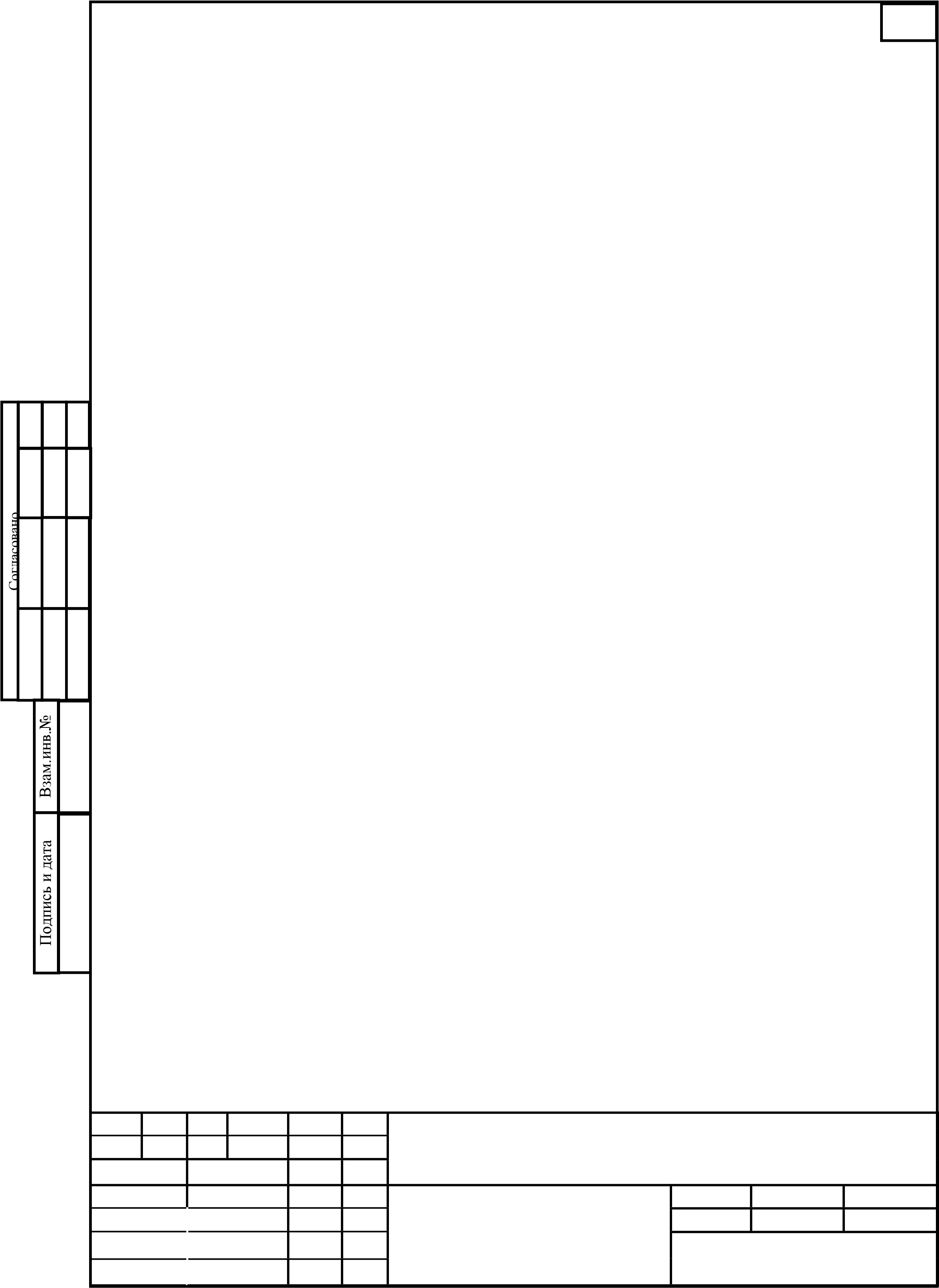 Необходимость корректировки градостроительной документации возникла в связи с уточнением границ сельского поселения,  уточнением проектируемых гра ниц населенных пунктов, изменением части функциональных зон, изменением законодательства  в части  оформления  градостроительной документации для решения  вопросов юридического, экономического и социального характера для регулирования общественных отношений в сфере территориального планирования, градостроительного зонирования и планировки сельской территории.  Откорректированный генеральный план на современном этапе является документом, определяющим устойчивое развитие территории при осуществлении градостроительной деятельности с обеспечением безопасности  и благоприятных условий жизнедеятельности человека, с ограничением негативного воздействия хозяйственной и иной деятельности на окружающую среду и с обеспечением охраны и рационального использования природных ресурсов. Изм. Кол. Лист N°док. Подп. Дата 4353 - ОПЗ  гл.спец. Салихов И.   	 Зам.нач.отд. Максютова И.  	 	Стадия 	Лист 	Листов 	Нач.отдела 	Валиуллина 	 	 	ГП 	7 	 	ГАП 	Шаяхметов 	 	 	Пояснительная записка 	ГБУ  «Республиканский  градостроительный центр» 	Н.контр. 	  Салихов И. 	 	 	 г.Уфа 	ч. 	 Основные задачи работы: выявление проблем градостроительного развития территории сельского поселения Акбердинский  сельсовет и определение условий их решения; определение целей и задач территориального планирования, обеспечивающих устойчивое развитие сельского поселения; разработка схемы функционального зонирования в соответствии с направлениями социально-экономического развития и учетом градостроительных ограничений; определение перечня объектов местного значения и установление зон их размещения с целью создания благоприятных условий жизни и деятельности населения; создание электронного генерального плана в качестве ресурса информационнной системы обеспечения градостроительной деятельности на основе новейших компьютерных технологий. Проект генерального плана выполнен на срок первой очереди строительства – 2031 год,   расчетный срок – 2041 год.  Основные параметры развития сельского поселения на ближайшую перспективу определяются в контексте программы социально-экономического развития муниципального района Иглинский район, а также реализации национального проекта «Развитие агропромышленного комплекса», Государственных программ поддержки и развития малого  и среднего предпринимательства. 2. ПЕРЕЧЕНЬ МЕРОПРИЯТИЙ ПО ТЕРРИТОРИАЛЬНОМУ ПЛАНИРОВАНИЮ 2.1. АРХИТЕКТУРНО-ПЛАНИРОВОЧНАЯ ОРГАНИЗАЦИЯ ТЕРРИТОРИИ В основу планировочного решения генерального плана положена идея создания современного сельского поселения на основе анализа существующего положения с сохранением и усовершенствованием планировочной структуры, при этом учитывались сложившиеся природно-ландшафтное окружение и транспортные связи, а также автомобильные дороги регионального или межмуниципального значения. Комплексный градостроительный анализ территории сельского поселения Акбердинский сельсовет с точки зрения инженерно-геологических, природноэкологических, санитарно-гигиенических факторов и с учетом пожеланий местных органов управления позволил выявить на территории населенных пунктов и прилегающих к ним участках ряд площадок, пригодных для освоения. Проектом генерального плана градостроительного развития сельского поселения предложены следующие решения: функциональное зонирование территории с компактной селитебной зоной и  упорядоченной  производственной  зоной; максимальное использование внутренних территориальных резервов для  нового  строительства; создание  зон  комфортного отдыха; экологический подход при решении планировочных задач, обеспечение экологически безопасного развития территории. Генеральный план содержит проектное функциональное зонирование, направленное на оптимизацию использования территорий населенных пунктов, обеспечение комфортного проживания жителей, создание современной социальной, транспортной и инженерной инфраструктур. Предусмотрено формирование функциональных зон – жилых, общественно-деловых, природно-рекреационных, производственных, транспортных, зон инженерных сооружений, зон перспективного градостроительного развития, сельскохозяйственного использования и других. Одной из главных задач нового генерального плана является градостроительный прогноз перспективного направления развития сельского поселения на первую очередь строительства (до 2031 г.) и  на расчётный срок (до 2041 г.). Генеральный план предусматривает поэтапное освоение резервов территории в соответствии с прогнозом численности населения и средней жилищной обеспеченности. При внесении изменений в генеральный план сельского поселения намечены следующие мероприятия: дальнейшее развитие с.Акбердино в качестве административного центра сельского поселения и муниципального района; развитие селитебной территории населенных пунктов сельского поселения Акбердинский сельсовет на расчетный срок (с расширением населенных пунктов, кроме д.Шипово); совершенствование транспортной инфраструктуры; совершенствование функционального зонирования населенных пунктов; формирование общественных центров и подцентров; организация зон отдыха населения в южной части территории сельского поселения; уточнение  границ СП Акбердинский сельсовет; реконструкция и благоустройство существующей застройки; - развитие зон производственной и инженерной инфраструктур. Прогноз жилищного фонда составлен с учетом обеспечения комфортности проживания населения и увеличения средней жилищной обеспеченности на первую очередь до 25,6 м2 общей площади на 1 человека (расчетно), на расчетный срок до 30 м2 общей площади на 1 человека (до 2041 г.). Развитие сельского поселения планируется за счет механического прироста населения на I очередь и естественного прироста на расчетный срок. Развитие селитебной территории населенных пунктов предусмотрено в двух направлениях:  максимальное сохранение существующего капитального жилищного фонда, его реконструкция и благоустройство согласно действующим нормам и современным требованиям при полном оснащении инженерным оборудованием; застройка проектируемых жилых кварталов индивидуальными жилыми домами; реконструкция существующих объектов обслуживания, размещение на проектируемом участке подцентров обслуживания с целью обеспечения полного комплекса услуг в соответствии с Региональными  нормативами градостроительного проектирования Республики Башкортостан   (2016 г., с изменениями и дополнениями). В целях выполнения Указа Президента РФ от 07.05.2012 г.  №600 «О мерах по обеспечению граждан Российской Федерации доступным и комфортным жильем  и повышению качества жилищно-коммунальных услуг», в соответствии с Законом РБ от 05.01.2004 г. №59-з «О регулировании земельных отношений  в Республике Башкортостан» в числе проектируемых участков для индивидуальной застройки в населенных пунктах сельского поселения, необходимо предусмотреть земельные участки для предоставления льготным категориям граждан в т.ч. категории «Граждане, имеющие трех и более несовершеннолетних детей и нуждающихся в жилых помещениях, на основаниях, предусмотренных жилищным законодательством» и «Граждане, имеющие несовершеннолетнего ребенкаинвалида и нуждающиеся в жилых помещениях, на основаниях, предусмотренных жилищным законодательством» и др.  Проектные предложения по выделению  для этих целей земельных участков в проектируемой жилой застройке в населенных пунктах сельского поселения см. ниже по тексту. Село Акбердино  (Аҡбирҙе – башк.)– административный центр сельского поселения Акбердинский сельсовет с населением 9675 человек (включая сезонно проживающее население). Село расположено в  западной  части  территории сельского поселения, в 55 км к северу от районного центра с.Иглино. С северной стороны мимо села проходит автодорога общего пользования межрайонного значения с твердым покрытием Уфа – Блохино-Охлебинино,  по которой осуществляется транспортная связь села с населенными пунктами сельского поселения и другими муниципальными образованиями. Территория села ограничена: с севера и северо-востока – зоной акустической вредности от автодороги  межрайонного значения Уфа - Блохино – Охлебинино и охранной зоной АГРС «Акбердино», охранной зоной ВЛ-500 кВ; с востока – границей д.Блохино, проходящей по улицам Полевая - Луговая – Файзуллина;  с южной стороны – землями лесного фонда, водоохранной зоной старицы р.Белая, охранной зоной ВЛ-500 кВ; с западной стороны – границей сельского поселения и  землями лесного фонда.  Населенный пункт состоит из нескольких частей, основная – центральная  исторически сложившаяся часть - имеет исторически сложившуюся регулярную планировочную структуру, одна главная улица расположена с изгибами в направлении с севера на юг; к ней примыкают несколько основных улиц, образующих транспортный каркас  этой части села. Имеются несколько второстепенных улиц, связывающих главную улицу и основные улицы друг с другом.   Другие отдельно расположенные части села образовались гораздо позже в восточном направлении от основной исторической части и имеют уже регулярную квартальную планировочную структуру. В исторически сложившейся части села общественная зона сформировалась в его центральной части (вдоль главной улицы Газпромовская, улиц Центральная и Родниковая).  Частично сформированные и задействованные промзоны расположены в центральной части села, ближе к его западной части. Четко сформированной промышленно-коммунальной зоны нет в связи с большим разбросом видов деятельности действующих производств и не определенностью намерений собственников территорий по использованию принадлежащих им земельных участков. В настоящий момент идет оптимизация использования пустующих земельных участков промзоны  с перепрофилированием производства.  Проектом предлагается: корректировка существующих границ населенного пункта Акбердино с включением в его новые границы ранее  запроектированных жилых образований – коттеджных поселков и участков отдельных жилых домов. формирование и окончание разбивки ранее размежеванных жилых кварталов и групп жилых домов под  ИЖС и блокированную застройку. Рекомендуемые размеры новых приусадебных участков приняты для расчета учреждений обслуживания в среднем по 0,10 га. При дальнейшей разбивке на участки  для ИЖС территория должна быть  решена в общем в виде ландшафтно-ориентированных кварталов, органично включенных в единую систему улично-дорожной сети села Акбердино.  Проектом предусмотрена организация в осваиваемой жилой застройке малых общественно-деловых подзон, а также рекреационных зон с размещением открытых спортивных площадок и территорий для отдыха. Проектом предусмотрено обучение части учащихся с.Акбердино в проектируемой средней школе д.Блохино.  Существующая и планируемая на расчетный срок специализация села – селитьба, сельское хозяйство, промышленность (строительная, пищевая, складское хозяйство и др.),  агротуризм, организация выездного отдыха горожан и т.д. Село  Карамалы  расположено в 2,32 км юго-восточнее  административного центра сельского поселения  с.Акбердино и в 61 км юго-западнее районного центра с.Иглино. Население  – 1468 человек (включая сезонно проживающее население). С южной  стороны мимо села проходит автодорога межрайонного  значения с твердым покрытием Уфа – Блохино – Охлебинино, по которой осуществляется транспортная связь села с населенными пунктами сельского поселения и муниципального района в целом.  С запада территория села ограничена зоной акустической вредности от автомобильной дороги  общего пользования межрайонного значения Уфа – Блохино – Охлебинино,  санитарно-защитной зоной действующей промзоны, водоохранной зоной ручья;  с северной стороны – лугом,  небольшим лесом и водоохранной зоной руья и небольших озер; с восточной стороны – небольшим лесным массивом; с юго-восточной и южной стороны - зоной акустической вредности от автодороги общего пользования межрайонного значения Уфа – Блохино – Охлебинино и охранными зонами линий электропередач.   Планировочная структура села состоит из одной главной улицы (ул.Центральная) и 7-ми  основных улиц, связанных между собой и образующих транспортный каркас  населенного пункта. Главная улица расположена с изгибом в направлении с запада на восток и связана с автодорогой Уфа - Блохино - Охлебинино 4-мя заездами. Общественная зона сформирована в центре населенного пункта на пересечении главной улицы  (ул.Центральная) с улицей Школьная и при заезде в село.    Действующая  промзона (сезонно действующий АБЗ и  объект по обслуживанию автодорог) расположена в западном направлении от существующих села вдоль автодороги общего пользования межрайонного значения.  Проектом предлагается корректировка существующих границ населенного пункта с размещением малоэтажной усадебной жилой застройки с рекомендуемыми средними размерами приусадебных участков  0,10  га на участках, благоприятных для строительства, в северном, северо-восточном, восточном и северозападном направлениях от существующих границ села. Индивидуальная застройка решена в виде ландшафтно-ориентированных кварталов, органично включенных в единую систему улично-дорожной сети.  Кроме того, ранее  запроектированное отдельное жилое образование - коттеджный поселок «Белая Усадьба» - с уже осваиваемыми земельными участками под ИЖС данным проектом так же включается в состав земель населенного пункта Карамалы. В центральной части территории этого поселка проектом  предусмотрено размещение детского сада. В проектируемой  общественно-деловой застройке (на границе проектируемой и существующей застройки и в новой жилой застройке) предусмотрено размещение средней общеобразовательной школы и детских  садов. Существующая и планируемая на расчетный срок специализация населенного пункта – селитебная территория и сельское хозяйство. Деревня  Урунда  расположена  в  8,9 км  юго-восточнее  административного центра сельского поселения  с.Акбердино и в 69 км к югу от районного центра с.Иглино. Население – 502  человека (включая сезонно проживающее население). Через деревню в северной ее части проходит автодорога  общего пользования  межрайонного значения Уфа –Блохино –Охлебинино,  по которой осуществляется транспортная связь населенного пункта с населенными пунктами сельского поселения и с муниципальным районом в целом.  С запада территория деревни ограничена  водоохранной зоной речки  р.Урундинка);  с северной стороны - водоохранной зоной пруда на р.Урундинка, санитарно-защитной зоной действующего кладбища и зоной акустической вредности от автодороги общего пользования межрайонного значения Уфа – Блохино – Охлебинино; с восточной стороны – пахотными землями и зоной акустической вредности от автодороги  общего пользования межрайонного значения; с южной стороны – санитарно-защитной зоной  сезонно частично действующей промзоны (МТФ)  и охранными зонами  ЛЭП.   Планировочная структура деревни состоит из двух главных (въездной улицы Первомайская и улицы Центральная) улиц, расположенных с изгибом в направлении с юго-запада на северо-восток,  двух основных, параллельных главным и нескольких второстепенных, связывающих все главные и основные улицы между собой. Часть существующей общественной зоны расположена в центральной, а часть -  в восточной части населенного пункта.   В юго-восточной части территории  населенного пункта в его границах расположена небольшая промзона – гараж-стоянка сельхоз.техники (в конце ул.Молодежная). Временно не действующая промзона  (ранее сезонно действовавшая МТФ) расположена в юго-западном направлении за границами населенного пункта. Проектом предлагается корректировка существующих границ населенного пункта  с  размещением  малоэтажной усадебной жилой застройки с рекомендуемыми  расчетными размерами приусадебных участков по 0,10 га на участках, благоприятных для строительства, в южном и юго-восточном и восточном направлениях от существующих границ населенного пункта. Индивидуальная застройка должна быть решена в виде ландшафтно-ориентированных кварталов, органично включенных в единую систему улично-дорожной сети. Проектируемая общественно-деловая зона (в которую входит комплекс СОШ и детского сада, СКЦ)  предусмотрена в центральной части населенного пункта на границе существующей и проектируемой жилой застройки; вторая малая общественно-деловая зона предусмотрена в центральной части проектируемой за автодорогой  общего пользования  Уфа-Блохино–Охлебинино жилой застройкой.  Проектируемая территория (расширение) д.Урунды визуально отделена от проектируемой территории д.Белорецк полосой озеленения.  Проектом предусматривается  перевод территории временно не действующей промзоны, расположенной  в южном направлении за границами населенного пункта (бывшая  частично сезонно действующая МТФ), в земли населенного пункта с сохранением профиля деятельности и уменьшением ее СЗЗ до нормативно допустимых значений. Существующая и основная планируемая на расчетный срок специализация деревни – селитебная территория и сельское хозяйство. Деревня Шипово расположена в 5,5 км юго-восточнее  административного центра сельского поселения  с.Акбердино и в 64 км к юго-западу  от районного центра с.Иглино. Население – 1990 человек (включая сезонно проживающее население – дачников и садоводов).  С северной  стороны  к  деревне подходит тупиковая автодорога местного значения с твердым  покрытием  от автодороги общего пользования межрайонного значения Уфа - Блохино - Охлебинино,  по которым осуществляется транспортная связь населенного пункта с населенными пунктами сельского поселения и муниципального района в целом.  С севера  территория ограничена зоной акустической вредности от подъезда к деревне, территорией СНТ, естественной ложбиной; с востока – территорией СНТ; с юга - водоохранной зоной р.Белая; с западной стороны – землями сельскохозяйственного назначения и территорией СНТ.  Деревня имеет регулярную планировочную структуру, одна главная улица (ул.Лазурная)  плавно переходит в другую (ул.Центральная). На эти улицы выходят под разными углами несколько основных улиц, образующих транспортный каркас населенного пункта. Кроме того, эти улицы связаны между собой короткими  проездами. Общественной зоны в населенном пункте нет, имеется одна спортплощадка с резиновым покрытием на повороте ул.Победы в южной части населенного пункта. Проектом предлагается небольшая  корректировка существующих границ населенного пункта с включением нескольких участков под ИЖС в границы деревни. Существующая индивидуальная застройка решена  в виде ландшафтноориентированных кварталов, органично включенных в единую систему уличнодорожной сети. Проектом предусмотрена небольшая общественно-деловая зона (ТСК и церковь) на границе существующей жилой застройки и участков СО «Гея» в северной части деревни.  Существующая и основная планируемая на расчетный срок специализация деревни Шипово – селитебная территория, дачное хозяйство, садоводство. Для повышения  транспортной доступности населенного пункта требуется повышение качества дорожного покрытия. Деревня  Белорецк  расположена в 9,0 км юго-восточнее  административного центра сельского поселения с.Акбердино  и  в 71 км к югу от районного центра с.Иглино. Население – 151 человек (включая сезонно проживающее население). К деревне в направлении с северо-востока через населенный пункт Урунда подходит автодорога  местного значения с грунтовым покрытием, по которой осуществляется транспортная связь д.Белорецк с населенными пунктами сельского поселения.  С западной стороны территория деревни ограничена водоохранной зоной  р.Урундинка и  охранной зоной ЛЭП; с северной стороны – зоной акустической вредности от автодороги местного значения, ведущей  через д.Урунда на автодорогу общего пользования Уфа – Блохино – Охлебинино, санитарно-защитной зоной бывшей МТФ, охранной зоной ВЛ-10 кВ;  с восточной стороны – лугом;  с юго-восточной стороны  - небольшим лесным массивом;  с южной стороны – лугом; с юго-западной стороны – охранной зоной ВЛ – 10 кВ. Деревня имеет регулярную планировочную структуру, одна главная улица (ул.Центральная), идущая вдоль русла речки р.Урундинка  в направлении с северо-востока на юго-запад, раздваивается в южной части населенного пункта.  Общественно-деловой зоны нет. Временно не действующая промзона  (ранее сезонно действовавшая МТФ) расположена в северно-восточном направлении за границами населенного пункта. Проектом предлагается корректировка существующих границ деревни с размещением  малоэтажной усадебной жилой застройки с рекомендуемыми средними размерами приусадебных участков 0,10  га на участках, благоприятных для строительства, в восточном направлении от существующих границ населенного пункта. Индивидуальная застройка будет решена в виде ландшафтноориентированных кварталов, органично включенных в единую систему уличнодорожной сети.  Проектируемая территория (расширение) д.Урунды визуально отделена от проектируемой территории д.Белорецк полосой озеленения.  Основная планируемая на расчетный срок специализация населенного пункта – селитебная территория и сельское хозяйство. Для повышения  транспортной доступности  деревни Белорецк  требуется повышение качества дорожного покрытия. Деревня  Блохино расположена в восточном направлении от существующих границ административного центра сельского поселения с.Акбердино вплотную к ним  и в 22,8  км в юго-западном направлении от районного центра с.Иглино. Население – 1123 человека  (включая сезонно проживающее население). Через территорию деревни в направлении с запада на юго-восток  проходит автодорога общего пользования межрайонного значения с твердым покрытием, по которой осуществляется транспортная связь деревни с населенными пунктами сельского поселения и муниципального района в целом.  С западной стороны территория деревни ограничена  границами с.Акбердино, зоной акустической  вредности от автодороги общего пользования межрайонного значения и охранными зонами магистрального ГВД и ЛЭП; с северной стороны – охранной зоной магистрального ГВД и  ранее размежеванными земельными участками под ИЖС; с восточной стороны – зоной акустической вредности от автодороги общего пользования межрайонного значения, охранными зонами ЛЭП, водоохранной зоной ручья и пруда на нем; с южной  стороны – ранее размежеванными земельными участками под размещение ЛПХ, садоводства и дачного хозяйства.   Деревня имеет регулярную планировочную структуру, одна главная улица (ул.Центральная) расположена в направлении с юго-запада на север, ей параллельно идет одна основная улица (ул.Полевая), переходящая на другую сторону автодороги межрайонного значения.  Параллельно главной улице проходят еще три   второстепенные улицы, от одной из которых отходят несколько малых улочек. Самая западная основная улица является границей двух населенных пунктов – села Акбердино и деревни Блохино.  Общественно-деловой зоны в деревне нет. Промышленных зон в границах деревни так же нет.  Действующая промышленная территория (спец.объекты по обслуживанию и эксплуатации трубопроводного транспорта) расположена за границами населенного пункта в юго-восточном  направлении.  Проектом предлагается включение ранее размежеванных жилых кварталов под ИЖС в состав земель населенного пункта с корректировкой его  существующих границ ( размещение малоэтажной усадебной жилой застройки с рекомендуемыми размерами приусадебных участков 0,30 – 0,50 га на участках, благоприятных для строительства, в северо-восточном, северо-западном и южном направлении от существующих границ населенного пункта). Индивидуальная застройка решена в виде ландшафтно-ориентированных кварталов, органично включенных в единую систему улично-дорожной сети. Проектом предусмотрено обучение части учащихся с.Акбердино в проектируемой средней школе д.Блохино. Планируемая на расчетный срок специализация населенного пункта – селитебная территория и сельское хозяйство. Деревня  Резвово расположена в  10,9  км  юго-восточнее  административного центра сельского поселения с.Акбердино и в 62 км к юго-западу от районного центра с.Иглино. Население – 376 человек (включая сезонно проживающее население). Через населенный пункт  проходит  автодорога общего пользования межрайонного значения  с твердым покрытием Уфа - Блохино - Охлебинино, по которой осуществляется транспортная связь деревни с населенными пунктами сельского поселения и муниципального района в целом.  С западной стороны  - охранной зоной промыслового нефтепровода; с северозападной стороны - зоной акустической вредности  от автодороги общего пользования межрайонного значения Уфа – Блохино – Охлебинино и водоохранной зоной ручья и пруда на нем;  с восточной стороны – лесным массивом; с южной стороны – зоной акустической вредности от автодороги  общего пользования  межрайонного  значения Уфа – Блохино – Охлебинино и охранной зоной  промыслового нефтепровода. Деревня имеет регулярную планировочную структуру, одна главная улица (ул.Центральная) расположена  параллельно  автодороге общего пользования межрайонного значения, имеются еще 4 второстепенные улицы, составляющие в целом транспортный каркас деревни.    Общественно-деловой зоны в деревне нет. Промышленных зон в границах деревни так же нет, в юго-западном направлении за границами населенного пункта расположен объект нефтедобычи.  Проектом предлагается корректировка существующих границ населенного пункта с размещением малоэтажной жилой застройки в северном направлении частично в существующих границах населенного пункта с рекомендуемыми  средними размерами приусадебных участков  0,10 га с заполнением пустующих участков. Проектируемая индивидуальная застройка будет решена в виде ландшафтно-ориентированных кварталов, органично включенных в единую систему улично-дорожной сети. Планируемая на расчетный срок специализация населенного пункта – селитебная территория и сельское хозяйство. 2.2. ФУНКЦИОНАЛЬНОЕ ЗОНИРОВАНИЕ ТЕРРИТОРИИ Основной составляющей документа территориального планирования - генерального плана сельского поселения Акбердинский сельсовет - является функциональное зонирование с определением видов градостроительного использования установленных зон, параметров планируемого развития и ограничений на их использование. Основные цели функционального зонирования: установление назначений и видов использования территории сельского поселения; подготовка основы для разработки нормативного правового акта – правил землепользования и застройки, включающих градостроительное зонирование и установление градостроительных регламентов для территориальных зон; выявление территориальных ресурсов и оптимальной инвестиционно- строительной стратегии развития сельского поселения. Основными принципами предлагаемого функционального зонирования территории являются: территориальное развитие селитебных территорий; формирование рекреационных территорий; сохранение и развитие особо охраняемых территорий; - упорядочение функциональной структуры территории. Основаниями для проведения функционального зонирования являются: комплексный градостроительный анализ территории и оценка системы планировочных условий, в том числе ограничений по развитию территории; экономические предпосылки развития территории; проектная планировочная организация территории муниципального образо-вания.                                                                                                                                            Функциональное зонирование сельского поселения Акбердинский сельсовет:  предусматривает увеличение площади жилой и общественно-деловой зоны, создание рекреационной зоны; поддерживает планировочную структуру, максимально отвечающую нуждам развития селитебной территории и охраны окружающей среды;  направлено на создание условий для развития инженерной и транспортной инфраструктуры; содержит характеристику планируемого развития функциональных зон с определением функционального использования земельных участков и объектов капитального строительства на территории указанных зон. На территории сельского поселения выделено три основных группы функциональных зон: зоны интенсивного градостроительного освоения; зоны сельскохозяйственного использования территории; - зоны ограниченного хозяйственного использования. Первая группа функциональных зон - зоны интенсивного градостроительного освоения - выделена на территориях, где происходит развитие населённых пунктов, производственных и сельскохозяйственных комплексов, объектов и коммуникаций инженерно-транспортной инфраструктуры. В первой группе выделяются следующие  подзоны: территории населённых пунктов и их развития; территории производств, размещения элементов транспортной и инженерной инфраструктуры и их развития. Зона интенсивного градостроительного освоения - это, прежде всего, территории жилищного строительства во всех населенных пунктах.  Вторая группа функциональных зон – зоны сельскохозяйственного использования территории выделена на территориях, связанных с выращиванием и переработкой сельскохозяйственной продукции, расположенных за границами населенных пунктов на территориях сельского поселения, свободных от застройки, лесонасаждений и  водных объектов. В составе земель сельскохозяйственного назначения выделяются сельскохозяйственные угодья, земли, занятые внутрихозяйственными дорогами, коммуникациями, защитными полосами лесных насаждений, предназначенными для обеспечения защиты земель от воздействия негативных природных, антропогенных и техногенных явлений, водными объектами, а также зданиями, строениями, сооружениями, используемыми для производства, хранения и первичной переработки сельскохозяйственной продукции. Земли сельскохозяйственного назначения могут использоваться для ведения сельскохозяйственного производства, создания защитных лесных насаждений, научно-исследовательских, учебных и иных связанных с сельскохозяйственным производством целей. Третья группа функциональных зон – зоны с особыми условиями использования территорий включает территории, для которых в настоящее время установлен режим, не допускающий развития и размещения в них промышленных или сельскохозяйственных производств, других видов эксплуатации природных ресурсов, способных нанести значительный вред естественному или культурному ландшафту. В составе группы выделены следующие зоны: зоны рекреационного использования; охраняемые природные ландшафты; зоны сосредоточения объектов культурного наследия (памятников археологии, истории, архитектуры, культуры) и их охранные зоны; водные объекты с охранными зонами; различные зоны планировочных ограничений. Зоны планировочных ограничений определяют режимы хозяйственной деятельности во всех типах функциональных зон в соответствии с правовыми документами.   Ограничения на использование территорий для осуществления градостроительной деятельности устанавливаются в следующих зонах: санитарно-защитные зоны; санитарные разрывы от линейных объектов инженерной и транспортной инфраструктуры; зоны охраны объектов культурного наследия; водоохранные зоны; зоны охраны источников питьевого водоснабжения; зоны ограничений градостроительной деятельности по условиям добычи полезных ископаемых; зоны, подверженные воздействию чрезвычайных ситуаций природного и техногенного характера. Баланс территории сельского поселения Акбердинский сельсовет  по категориям  земель              Баланс земель населенных пунктов по функциональным  зонам (на расчетный срок) – таблица в работе Условные обозначения функциональных зон в таблице баланса земель: Ж – жилая усадебная застройка   ОД – общественно-деловая зона   П – производственная зона   У – улицы, дороги, проезды   Р –  рекреационная зона   С – земли специального назначения (кладбища)   В -  водные объекты Функциональное зонирование территории населенных пунктов Основными целями функционального зонирования в населенном пункте,  являются: установление назначений и видов использования территорий; подготовка основы для разработки нормативного правового акта – правил землепользования и застройки, включающих градостроительное зонирование и установление градостроительных регламентов для территориальных зон; выявление территориальных ресурсов и оптимальной инвестиционно - строительной стратегии развития сельского поселения. Территория в границах населенных пунктов состоит из следующих функциональных зон, отраженных на графических материалах генерального плана сельского поселения: жилая зона; общественно-деловая зона; производственная зона; зона инженерной и транспортной инфраструктур; зона сельскохозяйственного использования; рекреационная зона; зона особо охраняемых территорий; - зона специального назначения. 2.2.1. Жилая зона Жилая зона предназначена для организации благоприятной и безопасной среды проживания населения, отвечающей социальным, культурным, бытовым и другим потребностям. В жилых зонах допускается размещение отдельно стоящих, встроенных или пристроенных объектов социального и коммунально-бытового назначения, объектов здравоохранения, объектов дошкольного, начального и среднего образования, культовых зданий, стоянок автомобильного транспорта, гаражей, объектов, связанных с проживанием граждан и не оказывающих негативного воздействия на окружающую среду. В состав жилых зон включаются также территории, предназначенные для ведения дачного хозяйства и садоводства.  Проектом предлагается сохранить исторически сложившийся принцип застройки с преобладающими приусадебными хозяйствами.  Проектируемая зона усадебной жилой застройки - индивидуальная застройка усадебного типа с рекомендуемыми  средними расчетными  размерами приусадебных участков 0,10 га для индивидуальных застройщиков и до 0,15 га для ведения личного подсобного хозяйства (размеры участков подлежат уточнению на стадии  корректировки Правил землепользования и застройки). Градостроительное зонирование предоставляет свободу в выборе этажности и типологии жилых зданий. В соответствии с Региональными  нормативами градостроительного проектирования Республики Башкортостан  (2016 г., с изменениями и дополнениями) регламентируется только плотность застройки. В жилой зоне допускается размещение отдельно стоящих, встроенных или пристроенных стоянок автомобильного транспорта, гаражей, объектов, связанных с проживанием граждан и не оказывающих негативного воздействия на окружающую среду. Основной объем жилищного строительства планируется осуществлять за счет частных инвестиций. Государственные вложения будут направлены на инфраструктурную подготовку земельных участков для последующих продажи их на рыночных принципах, а также на осуществление целевых государственных программ по жилищному обеспечению, включая инвалидов, ветеранов и других слоев населения. В результате проведенного анализа градостроительных условий развития населенных пунктов сельского поселения Акбердинский сельсовет были определены возможные условия их перспективного развития, выявлена общая численность трудовых резервов в составе населения, произведен расчет и техникоэкономическое обоснование численности населения. На расчетный срок строительства в населенных пунктах с.Акбердино, д.Карамалы,  д.Урунда, д.Шипово, д.Белорецк, д.Блохино, д.Резвово сельского поселения Акбердинский сельсовет будет проживать расчетно 34600 человек.  2.2.2. Общественно-деловая зона. Культурно-бытовое строительство Одной из основных целей разработки генерального плана сельского поселения Акбердинский сельсовет является удовлетворение потребностей местного населения в учреждениях обслуживания с учетом прогнозируемых характеристик и социальных норм, а также обеспечение равных условий доступности объектов обслуживания для всех жителей. Общественно-деловая зона представлена существующими исторически сложившимися общественными центрами населенных пунктов и проектируемыми центрами (подцентрами) обслуживания, расположенными как в существующих жилых образованиях (селитебная территория), так и на свободной от застройки территории в проектируемых кварталах.   В общественно-деловой зоне расположены объекты культуры, торговли, общественного питания, бытового обслуживания, здравоохранения, коммерческой деятельности, образовательных учреждений, административные, культовые здания, автомобильные стоянки легкового транспорта, центры деловой, финансовой, общественной активности, торговые комплексы. Емкость и мощность вновь запроектированных учреждений образования и дошкольного воспитания в отдельно взятых населенных пунктах рассчитаны  суммарно на посещение учащимися и детьми, постоянно проживающими на территории сельского поселения.  Емкость и мощность учреждений общественно-делового, социального и культурно-бытового обслуживания населения в  отдельно взятых населенных пунктах  рассчитаны в том числе и на обслуживание сезонно проживающего населения – собственников участков СНТ и дачных хозяйств вокруг этих населенных пунктов.   Общественно-деловая зона с.Акбердино  (расчет срок.- 10050 чел.): Администрация сельского поселения (ул.Газпромовская, 21); реконструируемая  до 400 учащихся СОШ (факт.289), в т.ч. спортзал площадью 288 м² (ул.Газпромовская, 25/1);  детский сад на 60 мест (факт.92) (ул.Газпромовская, 25); мини-детский сад на 10 мест (ИП Гадельшина, Е., частный, ул.Девичья Гора, 32);  реконструируемый  до 420 мест сельский Дом культуры с  помещениями для досуга и культмассовой работы площадью 502,5 м² (ул.Центральная, 12);  СВА (вместо ФАП, с организацией аптечного пункта торговой площадью 90,7 м² и выдвижного пункта скорой мед.помощи до 7 спец.автомобилей)  (в здании Администрации СП, ул.Газпромовская, 21 - пристрой); сельская библиотека на 50,25 тыс. томов/ 40  чит.мест (в здании Администрации СП, ул.Газпромовская, 21); отделение  связи (в здании Администрации СП, ул.Газпромовская, 21); 20 магазинов ТПС общей торговой площадью  3032 м²; аптечный пункт торговой площадью 50 м² (ул.Юбилейная, 2В); парикмахерская (пер.Центральный,  2); салон красоты «Ева» (ул.Р.Гарипова, 15/1); швейная мастерская «Зигзаг» (ул. Р.Гарипова, 15/1);  цех по приготовлению суши-роллов  (на вынос),  (ул.Р.Гарипова, 15); пекарня  (ул.Р.Гарипова, 14); мечеть «Мунира» (ул. Родниковая , 9); спортивная площадка (хоккейная коробка при СОШ) 0,1364 га; спортивная площадка с резиновым покрытием (при СДК) 0,1275 га; проектируемый детский сад на 80 мест (за зданием Администрации); проектируемый общественный центр (ОЦ), в составе которого: сельский клуб на 1892 места с библиотекой на 38,25 тыс. томов/36 чит.мест; отделение связи; филиал банка на 5 опер.мест; предприятие общественного питания на 151 посадочное  место; предприятия бытового обслуживания на 34 раб.места; крытый спортзал площадью 415,5 м²; проектируемый торгово-сервисный комплекс (ТСК № 1 на участке севернее ЗУ 02:26:161701:5395), в составе которого:  магазин  ТПС торговой площадью 120 м²; предприятие общественного питания на 40 посадочных мест; предприятия бытового обслуживания на 18 раб.мест;   проектируемый торгово-сервисный комплекс (ТСК № 2 за остановочным павильоном на а/д Уфа-Блохино-Охлебинино), в составе которого: магазин  ТПС торговой площадью 120 м²; предприятия общественного питания на 40 посадочных места; предприятия бытового обслуживания на 18 раб.мест;  проектируемые спортивные площадки - поля для игры в футбол (7,78 га);  Общественно-деловая зона с.Карамалы (расчет. срок –11740 чел.): СОШ на 60 учащихся (факт.142), в т.ч. спортзал площадью 266 м², (ул.Школьная, 4А);  сельский Дом культуры на 60 мест (ул.Центральная,12); сельская библиотека на 8,0 тыс.томов /4 чит.места (ул.Школьная,  12); реконструируемая ФАП с организацией аптечного пункта торг.площадью 192,9 м² (ул.Школьная, 14); мечеть «Миннигула» (ул.Центральная, 9, на ЗУ 02:26:161601:40 ); 3 магазина ТПС общей торговой площадью  684 м²;  спортивная площадка (при СОШ) 0,15 га (ул.Школьная, 4А);  проектируемая средняя общеобразовательная школа (СОШ) на 1448 учащихся (в новой застройке);  проектируемый детский сад № 1 на 80 мест (в ЖП «Белая Усадьба»); проектируемый детский сад № 2 на 80 мест (в проектируемой западной части); проектируемый детский сад № 3 на 80 мест (в проектируемой юго-восточной части);  проектируемый детский сад на 95 мест (в проектируемой жилой застройке на изломе основной улицы); проектируемый детский сад на 160 мест (около проектируемой СОШ); проектируемый общественный центр (ОЦ), в составе которого: сельский клуб на 3109 мест с библиотекой на 68,89 тыс. томов/55 чит.мест и помещения для досуга и культмассовой работы площадью 688,9 м²; магазины ТПС общей торговой площадью  680 м²; отделение связи; филиал банка на 4 опер.места; предприятие общественного питания на 70 посадочных  мест; предприятия бытового обслуживания на 22 раб.места; крытый спортзал площадью 555,8 м²; проектируемый торгово-сервисный комплекс (ТСК № 1 в проектируемой жилой застройке на изломе основной улицы), в составе которого:  магазины ТПС общей торговой площадью  510 м²; предприятия общественного питания на 50 посадочных мест; предприятия бытового обслуживания на 15 раб.мест;  проектируемый торгово-сервисный комплекс (ТСК № 2 в районе проектируемой СОШ), в составе которого: магазины ТПС общей торговой площадью 510 м²; предприятие общественного питания на 50 посадочных мест; предприятия бытового обслуживания на 15 раб.мест;    проектируемый торгово-сервисный комплекс (ТСК № 3 около существующего кладбища), в составе которого: магазины ТПС общей торговой площадью 509 м²; предприятие общественного питания на 50 посадочных мест; предприятия бытового обслуживания на 15 раб.мест;  проектируемый торгово-сервисный комплекс (ТСК № 4 вдоль автодороги УфаБлохино-Охлебинино в юго-восточной проектир.части), в составе которого: магазины ТПС общей торговой площадью 509 м²; предприятие общественного питания на 50 посадочных мест; предприятия бытового обслуживания на 15 раб.мест; отделение связи; филиал банка на 2 опер.места; проектируемый магазин ТПС торговой площадью 120 м² (в западной проектируемой части);    проектируемые спортивные площадки - поля для игры в футбол (9,39 га); Общественно-деловая зона д.Урунда  (расчет. срок –5239 чел.): детский сад (филиал) на 40 мест (факт.40) (ул.Молодежная, 7); сельский клуб на 40 мест (ул.Центральная, б/н);  реконструируемый ФАП с организацией аптечного пункта торг. площадью 80,1 м² (ул.Центральная,12); спортивная площадка  0,2 га (около ул.Центральная, 1/1); проектируемая мечеть (на ЗУ 02:26: 070902:36, ул.Центральная, 14); проектируемая средняя общеобразовательная школа (СОШ) на 626  учащихся (в новой застройке);  проектируемый детский сад № 1 на 80 мест (в новой застройке); проектируемый детский сад № 2 на 80 мест (в новой застройке за а/дорогой); проектируемый социально-культурный центр (СКЦ), в составе которого: сельский клуб на 1277 мест с библиотекой на 28,64 тыс. томов/23 чит.места и помещения для досуга и культмассовой работы площадью 286,5 м²; магазины ТПС общей торговой площадью 771,7 м²; предприятие общественного питания на 81 посадочное  место; предприятия бытового обслуживания на 29 раб.мест; крытый спортзал площадью 400 м²; проектируемый торгово-сервисный комплекс № 1 (ТСК в новой застройке), в составе которого: магазины ТПС общей торговой площадью 280  м²; предприятие общественного питания на 20 посадочных мест; предприятия бытового обслуживания на 4 раб.места;    проектируемый торгово-сервисный комплекс № 2 (ТСК за а/дорогой), в составе которого: магазины ТПС общей торговой площадью 280  м²; предприятие общественного питания на 20 посадочных мест; предприятия бытового обслуживания на 4 раб.места;    проектируемый магазин ТПС № 1 торговой площадью 120 м² (в новой застройке);  проектируемый магазин ТПС № 2 торговой площадью 120 м² (в новой застройке за а/дорогой);  проектируемые спортивные площадки - поля для игры в футбол (2,1 га); Общественно-деловая зона д.Шипово  (расчет. срок - 2038 чел.): магазин ТПС торговой площадью 75 м²; спортивная площадка с резиновым покрытием  0,0375 га (около ул.Победы, 42); проектируемый торгово-сервисный комплекс (ТСК), в составе которого: магазины ТПС общей торговой площадью 536,4 м²; предприятие общественного питания (буфет) на 15 посадочных мест; предприятия бытового обслуживания на 14 раб.мест;   проектируемая церковь; проектируемые спортивные площадки - поля для игры в футбол и волейбол (1,59 га); Общественно-деловая зона д.Белорецк*  (расчет. срок - 489 чел.): проектируемый торгово-сервисный (ТСК), в составе которого: магазин ТПС торговой площадью 119,4 м² ; предприятие общественного питания (буфет) на 11 посадочных мест; предприятие бытового обслуживания на 3 раб.места;  проектируемая спортивная площадка - поле для игры в мини-футбол (0,39 га); Общественно-деловая зона д.Блохино*  (расчет.срок - 4511 чел.): проектируемая средняя общеобразовательная школа (СОШ) на 1056  учащихся (в новой застройке, в части кварталов  02:26:……..);  проектируемый детский сад на 110 мест (около проектируемой СОШ); проектируемый детский сад № 1 на 95 мест (в проектируемой жилой застройке на ЗУ 02:26:161102:523 – 02:26:161102:526); проектируемый детский сад № 2 на 95 мест (в северной проектируемой части); проектируемый детский сад на 60 мест (в западной проектируемой части);    - проектируемый общественный центр (ОЦ), в составе которого: ФАП с организацией аптечного пункта торг. площадью 63,2 м² сельский клуб на 1038 мест с библиотекой на 22,555 тыс. томов/18 чит.мест с  помещениями для досуга и культмассовой работы площадью 225,6 м²; магазины ТПС общей торговой площадью 533,3 м²;  предприятие общественного питания на  64 посадочных места; предприятие бытового обслуживания на 12 раб.мест; отделение связи; филиал банка на 2 опер.места; крытый спортзал площадью  315,8 м²; проектируемый торгово-сервисный комплекс (ТСК № 1- при въезде около а/д Уфа-Блохино-Охлебинино, на части ЗУ 02:26:161001:217), в составе которого: магазины ТПС общей торговой площадью 230 м²; предприятие общественного питания на 20 посадочных мест; предприятие бытового обслуживания на 10 раб.мест;  проектируемый торгово-сервисный комплекс № 2 (ТСК № 2 в северной части территории проектирования, на части ЗУ 02:26:161102:150), в составе которого: магазины ТПС общей торговой площадью 230 м²; предприятие общественного питания на 20 посадочных мест; предприятие бытового обслуживания на 10 раб.мест;  проектируемый магазин ТПС № 1 (в восточной проектир. части) торговой площадью 120 м² (на ЗУ 02:26:161102:938);  проектируемый магазин ТПС № 2 (в центральной проектир. части)  торговой площадью 120 м² (на ЗУ 02:26:161102:604);  проектируемый магазин ТПС № 3 (на границе с бывшей д.Куяново) торговой площадью 120 м² (на участке севернее ЗУ 02:26:161102:300);  проектируемые спортивные площадки - поля для игры в футбол (3,62 га); Общественно-деловая зона д.Резвово  (расчет.срок - 533 чел.): проектируемый мини-детсад на 19 мест (в новой застройке); проектируемый социально-культурный центр (СКЦ), в составе которого: ФАП с организацией аптечного пункта площадью 7,5 м²; сельский клуб на 124 мест с библиотекой на 2,665 тыс.томов/2 чит.места и помещением для досуга и культмассовой работы площадью 26,7 м²; магазины ТПС общей торговой площадью 159,9 м²; предприятие общественного питания (буфет) на 12 посадочных мест; предприятие бытового обслуживания на 4 раб.места; крытый спортзал площадью 37,3 м²; проектируемая спортивная площадка - поле для игры в мини-футбол (0,43 га); на территории СП (на перспективу): проектируемый комплекс придорожного сервиса, в составе которого: гостиничные номера на 154 места;  2.2.3. Зона рекреационного назначения Зона рекреационного назначения представляет собой участки территории в пределах и вне границ населённых пунктов, предназначенные для организации массового отдыха населения, туризма, занятий физической культурой и спортом, а также для улучшения экологической обстановки и включает парки, сады, городские леса, лесопарки, пляжи, водоёмы и иные объекты, используемые в рекреационных целях и формирующие систему открытых пространств населенных пунктов. В зоне рекреационного назначения выделены следующие подзоны: Зона общественных пространств – занимает свободные от транспорта территории общего пользования, в том числе пешеходные зоны, площади, улицы, скверы, бульвары, специально предназначенные для использования в целях досуга, проведения массовых мероприятий, организации пешеходных потоков на территориях объектов массового посещения общественного, делового назначения.  В зоне общественных пространств запрещено: возведение ограждений, препятствующих свободному перемещению населения; строительство зданий и сооружений производственного, коммунальноскладского и жилого назначения; строительство и эксплуатация любых объектов, оказывающих негативное воздействие на состояние окружающей среды. В зоне общественных пространств допускается размещение объектов общественного питания и развлечения, функционирование которых направлено на обеспечение комфортного отдыха населения и не оказывает вредного воздействия на экосистему. Зоны массового кратковременного отдыха сформированы на основе использования лесов, лугов, водоемов и т.п., а также комплексов для народных гуляний. Территории зеленых насаждений общего пользования включают озеленение газонов общественно-деловых центров (подцентров) и улиц населенных пунктов, прогулочных рекреационных зон в жилых кварталах, зеленых зон (скверов,  бульваров) в селитебной зоне новых жилых кварталов и групп жилых домов на I очередь и на расчетный срок. Территории зеленых насаждений ограниченного пользования - насаждения при детских садах и школах, больницах, промышленных предприятиях, насаждения при жилых домах усадебной застройки.  Зеленые насаждения специального назначения - озеленение водоохранных зон, насаждения вдоль автомобильных дорог, насаждения на кладбищах. Функции озеленения разнообразны. Озеленение имеет большое значение в оздоровлении среды населенного пункта, в улучшении его архитектурного облика и в организации культурного обслуживания населения. Зеленые насаждения снижают силу ветра, регулируют тепловой режим, очищают и увлажняют воздух, являются наилучшей средой для отдыха населения и организации различных массовых мероприятий. При помощи озеленения осуществляются мероприятия по борьбе с оползневыми процессами и деградацией почв.  Основную роль в формировании зоны отдыха для жителей населенных пунктов играет естественный ландшафт, лесные массивы, расположенные рядом с новыми площадками освоения, прибрежные зоны речек и ручьев, протекающих по территории сельского поселения. Зона размещения спортивных сооружений предполагает размещение существующих, сохраняемых и проектируемых спортивных объектов (в том числе плоскостных). Основными задачами по данной зоне при принятии проектных решений генерального плана являются: обеспечение населения доступной возможностъю заниматься физической культурой и спортом; формирование у  населения, особенно у детей и молодежи, устойчивого  интереса к регулярным занятиям физической культурой и спортом, здоровому образу жизни; улучшение качества  физического воспитания населения. В с.Акбердино существующая рекреационная зона представлена зелеными насаждениями, расположенными вдоль берега озера Сарыкуль. В с.Карамалы  существующая рекреационная зона представлена зелеными насаждениями, расположенными вдоль русел речек Большой Кайрак и Карамалка, а так же лесным массивом в северо-восточном направлении от границ села.  В д.Урунда  существующая рекреационная зона представлена зелеными насаждениями, расположенными вдоль русла р.Урундинка и вдоль небольших прудов. В д.Шипово существующая рекреационная зона представлена зелеными насаждениями, расположенными вдоль старицы р.Белая. Территория промышленных объектов на границе села отделена от селитьбы лесным  массивом. В д.Белорецк  существующая рекреационная зона представлена зелеными насаждениями, расположенными вдоль русел речки и притоков-ручьев.  В д.Блохино существующая рекреационная зона представлена зелеными насаждениями, расположенными вдоль русла речки  и ее притоков-ручьев.  В д.Резвово существующая рекреационная зона представлена зелеными насаждениями, расположенными вдоль русла речки и ее притоков-ручьев.  2.2.4. Зоны производственной, инженерной и транспортной инфраструктур Основу планировочной организации любого сельского населенного пункта в значительной мере определяет размещение производственной зоны, здания и сооружения которой представляют для большей части трудоспособного населения сферу приложения труда.  Градостроительная реорганизация производственных зон является одним из важнейших направлений обновления и развития среды села. Основной задачей функциональной зоны производственной, инженерной и транспортной инфраструктур является обеспечение жизнедеятельности поселения и размещение производственных, складских, коммунальных, транспортных объектов, сооружений инженерного обеспечения в соответствии с требованиями технических регламентов. При размещении предприятий в промышленно-производственной зоне учитывается класс опасности и специфика производства. Проектом рекомендуются следующие общие принципы градостроительного регулирования промышленной застройки: максимально возможное размещение промышленных объектов в отведенных промзонах населенных пунктов; резервирование недействующих в настоящее время производственных территорий для возможного размещения промышленных объектов с установленным размером санитарно-защитной зоны; перемещение промышленных объектов, действующих с нарушением санитарно-защитных зон на отведенные территории; обеспечение расчетных размеров санитарно-защитных зон вокруг производственных территорий. На территории производственных зон разрешенным видом использования является размещение промышленных предприятий, коммунально-складских объектов, объектов инженерно-транспортной инфраструктуры. Производственная зона рассматриваемых населенных пунктов будет формироваться на основе уже сложившихся промышленных и животноводческих предприятий. Проектом предусматривается санитарно-защитное озеленение по периметру участков предприятий, а также благоустройство и инженерное оборудование их территорий. В составе зон  производственной, инженерной и транспортной инфраструктур генеральным планом  выделены подзоны: зона производственных объектов и объектов агропромышленного комплекса, коммунально-складского назначения и объектов жилищно-коммунального хозяйства; зона водозаборных сооружений хозяйственно-бытового водоснабжения; зона размещения очистных сооружений; зона размещения линейных объектов транспортной инфраструктуры; - зона размещения линейных объектов инженерной инфраструктуры. Развитие инженерного обеспечения на проектируемых территориях планируется путем реконструкции и капитального ремонта существующих систем в сочетании с созданием современной сети инженерных коммуникаций и головных сооружений, вводимых в строй в рамках планируемого строительства и реализации инвестиционных проектов по развитию сельского поселения. Данным проектом предусмотрено размещение предварительно: на части  земельных участков с кадастровыми номерами 02:26:161701: 373, 02:26:161701:1770, 02:26:161701:1771 расширение территории  планируемого к строительству  приобъектного (притрассового) АБЗ. Ориентировочная площадь расширения – ХХ га; на части земельного участка с кадастровым номером 02:26:000000: 5865 комплекса придорожного сервиса, включающего в себя СТО, автомойку, магазин ТПС и др. Ориентировочная площадь размещения – ХХХ га. Экспликация промышленно-коммунальных предприятий и сооружений дана условно в связи с отсутствием точной и достоверной информации. Получение полного перечня промышленных предприятий СП Акбердинский сельсовет администрацией сельского поселения и его передача проектировщику не представляется возможным.  2.2.5. Зона специального назначения В состав зон специального назначения включаются зоны, занятые кладбищами, зелёными насаждениями специального назначения, объектами размещения отходов потребления и иными объектами, размещение которых может быть обеспечено только путем выделения указанных зон и недопустимо в других территориальных зонах. На генеральном плане выделены следующие зоны специального назначения, располагающиеся за границами населенных пунктов: зона объектов размещения отходов потребления; - зона размещения биологических отходов; - зона кладбищ. Зона объектов размещения отходов потребления. В настоящее время в большинстве населенных пунктов имеются существующие  мусоросборочные  площадки с твердым покрытием. Сбор и вывоз ТКО в населенных пунктах сельского поселения Акбердинский  сельсовет в настоящее время осуществляется силами и средствами  ООО «Экотранс» - местного подрядчика ответственного за первую (центральную) зону регионального оператора МУП «Спецавтохозяйство по уборке г.Уфа» (г.Уфа). На 01.01 2021 г. на территории сельского поселения Акбердинский сельсовет осталась  одна  неликвидированная несанкционированная свалка ТКО, находящаяся  в северо-западном направлении от существующих границ  села  Карамалы на удалении ориентировочно 340 м на части земельного участке с кадастровым номером 02:26:161102:30.  Учетный номер в рег.реестре ОРО – 80628403106-47. Ориентировочная площадь свалки ТКО –1,0 га; Данная свалка ТКО является несанкционированной и, в соответствии с Указом Главы Республики Башкортостан Хабирова Р.Ф. от 23.09.2019 № УГ-310 «О стратегических направлениях социально-экономического развития Республики Башкортостан  до 2024 года»,  подлежит ликвидации до 2024 года, территория свалки – рекультивации. В соответствии со Схемой территориального планирования МР Иглинский район и  сбор и вывоз ТКО в населенных пунктах сельского поселения Акбердинский сельсовет должен осуществляться по заявочной системе с мусоросборочных площадок в населенных пунктах на действующий в окрестностях н.п.Кляшево МР Иглинский район РБ мусороперегрузочный пункт (МПП), объединенный с мусоросортировочным участком (МСУ) и, далее, после сортировки, на реконструируемый полигон ТКО в окрестностях н.п. Новые Черкассы.  Более детально о процессе удаления мусора описано в главе 4 «Санитарная очистка территории». Устройство неконтролируемых свалок коммунальных отходов и отходов промышленных предприятий не допускается. Запрещается вывозить отходы на не предназначенные для этого места, а также закапывать их на сельскохозяйственных полях. Зона размещения биологических отходов Объекты размещения биологических отходов По данным служб МР Иглинский район, на территории сельского поселения Акбердинский сельсовет действующие или закрытые скотомогильники отсутствуют. Согласно Ветеринарно-санитарным правилам сбора, утилизации и уничтожения биологических отходов, ответственность за устройство, санитарное состояние и оборудование скотомогильников возлагается на местную администрацию. В соответствии с требованиями СанПиН 2.2.1/2.1.1.1200-03 (действует до 01.01.2022 г.), а так же согласно п.5 таблицы подраздела 2.5.5 раздела 2.5 «Предельные значения расчетных показателей минимально допустимого уровня…….» главы 2. «Основная часть» региональных НГП Республики Башкортостан  санитарно-защитная зона скотомогильников и биотермических ям  составляет 1000 м.  Зона кладбищ В границах сельского поселения Акбердинский сельсовет расположены 5 действующих кладбищ общей площадью 7,933 га и одно закрытое старое кладбище с.Карамалы площадью 0,2752. Свободная территория действующих кладбищ по данным Администрации сельского поселения составляет ориентировочно  2,754 га. Действующее кладбище с.Акбердино  ориентировочной площадью 3,466 га расположено в восточной части населенного пункта в его границах на земельных участках с кадастровыми  номерами  02:26:161402:80 и 02:26:161402:313. Заполненность кладбища ориентировочно 70%. Санитарно-защитный разрыв по периметру кладбища до жилой застройки не соблюден, в связи с этим в этой части кладбища захоронения запрещены. Свободная территория составляет ориентировочно 1,04 га. Действующее кладбище с.Карамалы ориентировочной площадью 2,318 га  расположено в северной части населенного пункта в его существующих границах на земельном участке с кадастровым номером  02:26:161601:168. Заполненность кладбища ориентировочно 70 %. Санитарно-защитный разрыв по периметру южной и восточной части кладбища до жилой застройки не соблюден, в связи с этим в этой части кладбища захоронения запрещены. Свободная территория составляет ориентировочно 0,70 га.  Действующее кладбище  д.Урунда  ориентировочной площадью  1,925 га расположено в северном направлении на удалении ориентировочно 29 м от существующих границ  населенного пункта  на земельном участке с кадастровым  номером  02:26:070802:184. Заполненность кладбища ориентировочно 50%. Санитарно-защитный разрыв по периметру южной части кладбища до жилой застройки не соблюден, в связи с этим в этой части кладбища захоронения запрещены. Свободная территория составляет 0,96 га.  Действующее кладбище д.Шипово ориентировочной общей площадью 0,0526  га  расположено в центральной части  населенного пункта в его существующих  границах на земельном участке с кадастровым номером 02:26:071601:999. Заполненность кладбища ориентировочно 95%. Территория кладбища практически полностью попадает в границы санитарно-защитного разрыва от кладбища до жилой застройки, в связи с этим захоронения на этом кладбище не возможны. Свободная территория составляет ориентировочно 0,003 га. Действующее кладбище д.Резвово  ориентировочной общей площадью 0,1714  га  расположено в северо-западном направлении от населенного пункта Резвово на удалении ориентировочно 98 м от его существующих  границ  на земельном участке с кадастровым номером 02:26:071802:185. Заполненность кладбища ориентировочно 70%.  Свободная территория составляет ориентировочно 0,051 га. В деревне Белорецк и Блохино кладбища отсутствуют, захоронения производятся на действующих кладбищах близлежащих населенных пунктов сельского поселения.  Старое закрытое кладбище с.Карамалы ориентировочной площадью 0,2752 га расположено в северном направлении от существующих границ с.Карамалы на части земельного участка с кадастровым номером 02:26:161101:198.  Сельские кладбища относятся к V классу с санитарно-защитной зоной 50 метров (СанПиН  2.2.1/2.1.1.1200-03*(новая редакция, действует до 01.01.2022 г.). В этой зоне не допускается размещение жилой застройки.  2.2.6. Зона сельскохозяйственного использования и назначения К данной зоне относятся сельскохозяйственные угодья вне границ населенных пунктов (земли сельскохозяйственного назначения), сельскохозяйственные угодья в границах населенных пунктов (земли сельскохозяйственного использования). 2.2.7. Зоны с особыми условиями использования территории Зоны с особыми условиями использования территорий - это охранные зоны, включающие: санитарно-защитные зоны,  зоны охраны объектов культурного наследия (памятников истории и культуры) народов Российской Федерации,  водоохранные зоны,  зоны санитарной охраны источников питьевого и хозяйственно-бытового водоснабжения,  зоны охраняемых объектов, иные зоны, устанавливаемые в соответствии с законодательством Российской Федерации.  Санитарно-защитные зоны Санитарно-защитная зона - специальная территория с особым режимом использования, которая устанавливается вокруг объектов и производств, являющихся источниками воздействия на среду обитания и здоровье человека, размер которой обеспечивает уменьшение воздействия загрязнения на атмосферный воздух (химического, биологического, физического) до значений, установленных гигиеническими нормативами, а для предприятий I и II класса опасности - как до значений, установленных гигиеническими нормативами, так и до величин приемлемого риска для здоровья населения.  По своему функциональному назначению санитарно-защитная зона является защитным барьером, обеспечивающим уровень безопасности населения при эксплуатации объекта в штатном режиме. Санитарно-защитная зона промышленных производств и объектов разрабатывается последовательно: расчетная (предварительная) санитарно-защитная зона, выполненная на основании проекта с расчетами рассеивания загрязнения атмосферного воздуха и физического воздействия на атмосферный воздух (шум, вибрация, ЭМП  и др.); установленная (окончательная) - на основании результатов натурных наблюдений и измерений для подтверждения расчетных параметров. В санитарно-защитной зоне не допускается размещать: жилую застройку, включая отдельные жилые дома, ландшафтно-рекреационные зоны, зоны отдыха, территории курортов, санаториев и домов отдыха, территории садоводческих товариществ и коттеджной  застройки, коллективных  или индивидуальных дачных и садово-огородных участков, а также другие территории с нормируемыми показателями  качества среды обитания; спортивные сооружения, детские площадки, образовательные и детские учреждения, лечебно-профилактические и оздоровительные учреждения общего пользования. В санитарно-защитной зоне и на территории объектов других отраслей промышленности не допускается размещать объекты по производству лекарственных веществ, лекарственных  средств и (или) лекарственных форм, склады сырья и полупродуктов для фармацевтических предприятий; объекты пищевых отраслей промышленности, оптовые склады продовольственного сырья и пищевых продуктов, комплексы водопроводных сооружений для подготовки и хранения питьевой воды, которые могут повлиять на качество продукции.  Допускается размещать в границах санитарно-защитной зоны промышленного объекта или производства здания и сооружения для обслуживания работников указанного объекта и для обеспечения деятельности промышленного объекта (производства): нежилые помещения для дежурного аварийного персонала, помещения для пребывания работающих по вахтовому методу (не более двух недель), здания управления, конструкторские бюро, здания административного назначения, научно-исследовательские лаборатории, поликлиники, спортивнооздоровительные сооружения закрытого типа, бани, прачечные, объекты торговли и общественного питания, мотели, гостиницы, гаражи, площадки и сооружения для хранения общественного и индивидуального транспорта, пожарные депо, местные и транзитные коммуникации, ЛЭП, электроподстанции, нефте- и газопроводы, артезианские скважины для технического водоснабжения, водоохлаждающие сооружения для подготовки технической воды, канализационные насосные станции, сооружения оборотного водоснабжения, автозаправочные станции, станции технического обслуживания автомобилей. На схеме ограничений использования территорий (лист ГП-1) в соответствии с СанПиН 2.2.1/2.1.1.1200-03 (в этой редакции действует до 01.01.2022 г.) отображены санитарно-защитные зоны от существующих и проектируемых территорий объектов и производств, являющихся источниками воздействия на среду обитания и здоровье человека. Зоны охраны объектов культурного наследия (памятников истории и культуры) народов Российской Федерации Согласно Федеральному Закону Российской Федерации от 25 июня 2002г. №73-ФЗ "Об объектах культурного наследия (памятниках истории и культуры) народов Российской Федерации" (принят Государственной Думой 24 мая 2002 года, одобрен Советом Федерации 14 июня 2002 года), к объектам культурного наследия (памятникам истории и культуры) народов Российской относятся объекты недвижимого имущества со связанными с ними произведениями живописи, скульптуры, декоративно-прикладного искусства, объектами науки и техники и иными предметами материальной культуры, возникшие в результате исторических событий, представляющие собой ценность с точки зрения истории, археологии, архитектуры, градостроительства, искусства, науки и техники, эстетики, этнологии или антропологии, социальной культуры и являющиеся свидетельством эпох и цивилизаций, подлинными источниками информации о зарождении и развитии культуры. В целях обеспечения сохранности объекта культурного наследия в его исторической среде на сопряженной с ним территории устанавливаются зоны охраны объекта культурного наследия: охранная зона, зона регулирования застройки и хозяйственной деятельности, зона охраняемого природного ландшафта. Необходимый состав зон охраны объекта культурного наследия определяется проектом. Охранная зона - территория, в пределах которой в целях обеспечения сохранности объекта культурного наследия в его историческом ландшафтном окружении устанавливается особый режим использования земель, ограничивающий хозяйственную деятельность и запрещающий строительство, за исключением применения специальных мер, направленных на сохранение и регенерацию историко-градостроительной или природной среды объекта культурного наследия. Зона регулирования застройки и хозяйственной деятельности - территория, в пределах которой устанавливается режим использования земель, ограничивающий строительство и хозяйственную деятельность, определяются требования к реконструкции существующих зданий и сооружений. Зона охраняемого природного ландшафта - территория, в пределах которой устанавливается режим использования земель, запрещающий или ограничивающий хозяйственную деятельность, строительство и реконструкцию существующих зданий и сооружений в целях сохранения природного ландшафта, включая долины рек, водоемы, леса и открытые пространства, связанные композиционно с объектами культурного наследия. Границы зон охраны объекта культурного наследия (за исключением границ зон охраны особо ценных объектов культурного наследия народов Российской Федерации и объектов культурного наследия, включенных в Список всемирного наследия), режимы использования земель и градостроительные регламенты в границах данных зон утверждаются на основании проекта зон охраны объекта культурного наследия в отношении объектов культурного наследия федерального значения - органом государственной власти субъекта Российской Федерации по согласованию с федеральным органом охраны объектов культурного наследия, а в отношении объектов культурного наследия межмуниципального значения и объектов культурного наследия местного (муниципального) значения - в порядке, установленном законами субъектов Российской Федерации. Особой категорией историко-культурного наследия является археологическое наследие, основу которого составляют объекты материальной и духовной культуры, являющиеся результатом жизнедеятельности человека, имеющие возраст более 100 лет, охрана и использование которых требует применения археологических методов. В соответствии со ст. 36 Закона РФ «Об объектах культурного наследия...» в случае обнаружения на территории, подлежащей хозяйственному освоению, объектов, обладающих признаками объекта культурного наследия, все строительные работы должны предусматривать мероприятия по обеспечению сохранности данных памятников. Наиболее предпочтительным является обход данных памятников. В случае невозможности или нецелесообразности подобного обхода в соответствии  со ст.36, 40,  в случае расположения на территории, подлежащей хозяйственному освоению объектов, обладающих признаками объекта культурного наследия необходимо осуществление мероприятий по обеспечению их сохранности. Согласно ст.40 ФЗ под сохранением объекта археологического наследия понимаются спасательные археологические полевые работы с полным или частичным изъятием археологических находок из раскопов.  Одной из составляющих этих мероприятий является проведение археологических разведок с целью оценки состояния выявленных и выявления новых памятников археологии и обеспечения их сохранности и раскопок для более углубленного их изучения. Согласно действующему законодательству, все строительные, мелиоративные, дорожные и другие хозяйственные работы, в том числе работы по ремонту, реконструкции, перепланировке, прокладке коммуникаций (водо- и газопроводы и др.) и т.д. в обязательном порядке должны быть согласованы с органами охраны памятников (с Управлением по государственной охране объектов культурного наследия Республики Башкортостан). Юридическим обоснованием проведения этих работ являются указанный Федеральный Закон, а также «Инструкция о порядке учета, обеспечения сохранности, содержания, использования и реставрации недвижимых памятников истории и культуры». Необходимо организовать работу по уточнению топографической привязки известных и вновь выявляемых памятников археологии и разработке охранных зон отдельно взятых памятников с применением современных технических средств (GPS и пр.). На территории МР Иглинский район в настоящее время известно о 16 объектах памятниках археологии, из них объектов культурного наследия, включенных в единый государственный реестр объектов культурного наследия народов РФ  – 3 объекта, 13 памятников относятся к категории выявленных. Так же на территории МР Иглинский район РБ имеется 4 недвижимых объекта культурного наследия:  здания – памятники  истории и архитектуры. Имеющийся перечень объектов культурного наследия на территории МР Иглинский район не является окончательным в связи с постоянной обработкой результатов отчетов, инвентаризации и мониторинга.  Физико – географическая характеристика зоны проектирования, в том числе и на землях сельского поселения Акбердинский  сельсовет, может свидетельствовать о вероятности расположения на указанной территории ранее неизвестных объектов археологического наследия. Проектирование и хозяйственное освоение территории возможно при отсутствии на испрашиваемой территории объектов культурного наследия или их полной сохранности при выявлении.       На территории сельского поселения Акбердинский сельсовет имеются следующие объекты культурного наследия:            Перечень объектов культурного наследия СП Акбердинский сельсовет На территории населенных пунктов сельского поселения Акбердинский сельсовет расположены следующие памятники участникам  Великой Отечественной войны 1941—1945 (местного значения): стела в парковой зоне  села Акбердино; стела в центральной части территории с.Карамалы (за зданием сельской библиотеки); стела в д.Шипово (на земельном участке с кадастровым номером 02:26: 071601:425 – у реки); стела в д.Урунда (перед сельским клубом).   Местонахождение имеющегося памятника истории местного значения может быть схематично отражено на чертежах ГП-1,2  тома III «Графическая документация». Водоохранные зоны В настоящее время границы водоохранных зон и прибрежных защитных полос  водных объектов не установлены. Водные объекты  эксплуатируются с нарушением экологических требований о водоохранных зонах рек, озер и водохранилищ. Для водных объектов водоохранные зоны и прибрежные защитные полосы устанавливаются в соответствии со ст. 65  Водного кодекса РФ от 03.06.2006 N 74-ФЗ,  а береговые полосы в соответствии со ст.6  Водного кодекса Российской Федерации  от 03.06.2006 N 74-ФЗ  (в редакции  от  02.08.2019) (с изм. и доп., вступ. в силу с 01.01.2020).  На территории сельского поселения расположены: старица р.Белая -  озера  Сарыкуль и Евакуль,  несколько малых мелких озер - Исток, Ближнее, Бездонное, Степкино, Маркелово, Карабаш, Карамалыкуль, Урус-Кумерлек, Мочальное, Майлекуль,  Провальное, Барсай, Кондузлы, Живая Кочка, Псыкуль и др.  Минимальные размеры водоохранных зон (ВЗ) водных объектов, их прибрежных защитных (ПЗП) и береговых полос (БП) на территории сельского поселения Акбердинский  сельсовет следующие: Водоохранные зоны водных объектов Водоохранными зонами являются территории, которые примыкают к береговой линии рек, ручьев, озер, водохранилищ и на которых устанавливается специальный режим осуществления хозяйственной и иной деятельности в целях предотвращения загрязнения, засорения, заиления указанных водных объектов и истощения их вод, а также сохранения среды обитания водных биологических ресурсов и других объектов животного и растительного мира. В границах водоохранных зон устанавливаются прибрежные защитные полосы, на территориях которых вводятся дополнительные ограничения хозяйственной и иной деятельности. Ширина водоохранной зоны рек, ручьев, озер, водохранилищ и ширина их прибрежной защитной полосы за пределами территорий городских округов и поселений устанавливаются от соответствующей береговой линии. Ширина водоохранной зоны рек или ручьев устанавливается от их истока для рек или ручьев протяженностью: 1) до десяти километров - в размере пятидесяти метров; 2) от десяти до пятидесяти километров - в размере ста метров; 3) от пятидесяти километров и более - в размере двухсот метров. Для реки, ручья протяженностью менее десяти километров от истока до устья водоохранная зона совпадает с прибрежной защитной полосой. Ширина водоохранной зоны озера, водохранилища, за исключением озера, расположенного внутри болота, или озера, водохранилища с акваторией менее 0,5 квадратного километра, устанавливается в размере пятидесяти метров. В границах водоохранных зон запрещаются: использование сточных вод в целях регулирования плодородия почв; (в ред. Федерального закона от 21.10.2013 N 282-ФЗ). размещение кладбищ, скотомогильников, мест захоронения отходов производства и потребления, химических, взрывчатых, токсичных, отравляющих и ядовитых веществ, пунктов захоронения радиоактивных отходов; (в ред. Федерального закона от 11.07.2011 N 190-ФЗ). осуществление авиационных мер по борьбе с вредными организмами; (в ред. Федерального закона от 21.10.2013 N 282-ФЗ). движение и стоянка транспортных средств (кроме специальных транспортных средств), за исключением их движения по дорогам и стоянки на дорогах и в специально оборудованных местах, имеющих твердое покрытие; размещение автозаправочных станций, складов горюче-смазочных материалов (за исключением случаев, если автозаправочные станции, склады горючесмазочных материалов размещены на территориях портов, судостроительных и судоремонтных организаций, инфраструктуры внутренних водных путей при условии соблюдения требований законодательства в области охраны окружающей среды и настоящего Кодекса), станций технического обслуживания, используемых для технического осмотра и ремонта транспортных средств, осуществление мойки транспортных средств; (п. 5 введен Федеральным законом от 21.10.2013 N 282-ФЗ). размещение специализированных хранилищ пестицидов и агрохимикатов, применение пестицидов и агрохимикатов; (п. 6 введен Федеральным законом от 21.10.2013 N 282-ФЗ). сброс сточных, в том числе дренажных, вод; (п. 7 введен Федеральным законом от 21.10.2013 N 282-ФЗ). разведка и добыча общераспространенных полезных ископаемых (за исключением случаев, если разведка и добыча общераспространенных полезных ископаемых осуществляются пользователями недр, осуществляющими разведку и добычу иных видов полезных ископаемых, в границах предоставленных им в соответствии с законодательством Российской Федерации о недрах горных отводов и (или) геологических отводов на основании утвержденного технического проекта в соответствии со статьей 19.1 Закона Российской Федерации от 21 февраля 1992 года N 2395-1 "О недрах"). (п. 8 введен Федеральным законом от 21.10.2013 N 282-ФЗ). В границах водоохранных зон допускаются проектирование, размещение, строительство, реконструкция, ввод в эксплуатацию, эксплуатация хозяйственных и иных объектов при условии оборудования таких объектов сооружениями, обеспечивающими охрану водных объектов от загрязнения, засорения и истощения вод в соответствии с водным законодательством и законодательством в области охраны окружающей среды. Закрепление на местности границ водоохранных зон и границ прибрежных защитных полос осуществляется в соответствии с земельным законодательством специальными информационными знаками. Прибрежная защитная и береговая полосы Ширина прибрежной защитной полосы устанавливается в зависимости от уклона берега водного объекта и составляет  30 метров для обратного или нулевого уклона, 40 метров для уклона до трех градусов и 50 метров для уклона три и более градуса.  В границах прибрежных защитных полос наряду с установленными ограничениями запрещаются: распашка земель; размещение отвалов размываемых грунтов; выпас сельскохозяйственных животных и организация для них летних лагерей, ванн. Ширина береговой полосы водных объектов общего пользования составляет 20 метров за исключением береговой полосы рек и ручьев, протяженность которых от истока до устья не более чем десять километров. Ширина береговой полосы рек и ручьев, протяженность которых от истока до устья не более чем десять километров, составляет  5 метров.     Размещение новых населенных пунктов и строительство объектов капитального строительства без проведения специальных защитных мероприятий по предотвращению негативного воздействия вод в границах зон затопления, подтопления запрещаются. В границах зон затопления, подтопления запрещаются: использование сточных вод в целях регулирования плодородия почв; размещение кладбищ, скотомогильников, мест захоронения отходов производства и потребления, химических, взрывчатых, токсичных, отравляющих и ядовитых веществ, пунктов хранения и захоронения радиоактивных отходов; 3) осуществление авиационных мер по борьбе с вредными организмами. Границы зон затопления, подтопления определяются уполномоченным Правительством Российской Федерации федеральным органом исполнительной власти с участием заинтересованных органов исполнительной власти субъектов Российской Федерации и органов местного самоуправления в порядке, установленном Правительством Российской Федерации. Собственник водного объекта обязан осуществлять меры по предотвращению негативного воздействия вод и ликвидации его последствий. Меры по предотвращению негативного воздействия вод и ликвидации его последствий в отношении водных объектов, находящихся в федеральной собственности, собственности субъектов Российской Федерации, собственности муниципальных образований, осуществляются исполнительными органами государственной власти или органами местного самоуправления в пределах их полномочий в соответствии со статьями 24 - 27 Водного Кодекса. Зоны санитарной охраны источников питьевого и хозяйственно-бытового водоснабжения Существующее положение Основными водопотребителями, расположенными на территории сельского поселения Акбердинский  сельсовет, являются населенные пункты и производственные объекты. В настоящее время хозяйственно-питьевое водоснабжение базируется на использовании подземных вод. По обеспеченности водными ресурсами Иглинский район и, в частности, сельское поселение Акбердинский  сельсовет относится  к относительно надежно обеспеченным по подземным источникам водоснабжения. Частичное централизованное водоснабжение зданий общественного назначения  в с.Акбердино осуществляется подземными водами из трех подземных водозаборов , расположенных в  окрестностях с.Акбердино.  Большая часть индивидуальных жилых домов имеет локальные системы водоснабжения. Технические характеристики водозабора администрацией СП не представлены. Обслуживание сетей водоснабжения в настоящее время осуществляет органами местного самоуправления. Централизованное водоснабжение  населенных пунктах Карамалы, Урунда, Шипово, Белорецк, Блохино, Резвово  сельского поселения Акбердинский сельсовет отсутствует, населённые пункты имеют локальные системы водоснабжения, забор воды осуществляется из скважин, родников, шахтных колодцев на частных подворьях, без ввода сетей в здания. Действующая водопроводная сеть в населенном  пункте Акбердино  требует модернизации и ремонта.  Проектные предложения. Проектом предусматривается организация централизованной системы водоснабжения  в населенных пунктах сельского поселения в целях бесперебойного обеспечения хозяйственно-питьевых, производственных и противопожарных нужд.  Водоснабжение населенных пунктов  Карамалы и Шипово, Урунда и Белорецк, Блохино, Резвово на расчетный срок предусмотрено от новых проектируемых водозаборов. Водоснабжение с.Акбердино на расчетный срок  частично остается от существующих действующих водозаборов. В целях обеспечения санитарного благополучия питьевой воды предусматривается санитарная охрана источников водоснабжения (месторождений подземных вод) и проектируемых водопроводных сооружений в соответствии с СанПиН 2.1.4.1110-02. Зона санитарной охраны источника питьевого водоснабжения организуется в составе трех поясов: 1 пояс (строгого режима) – включает территорию водозабора, его назначение – защита места водозабора и водозаборных сооружений от случайного или умышленного загрязнения и повреждения; 2 и 3 пояса (пояса ограничений) – включают территорию, предназначенную для предупреждения соответственно микробного и химического загрязнения воды источника водоснабжения. Зоны санитарной охраны водоводов, санитарно-защитная полоса  шириной 10 м - при прокладке в сухих грунтах и 50 м – в мокрых грунтах. Водовод прокладывается по трассе, на которой отсутствуют источники загрязнения почвы и грунтовых вод. Мероприятия по санитарной охране – гидрогеологическое обоснование границ поясов зон санитарной охраны, ограничения режима хозяйственного использования территорий 2 и 3 поясов разрабатываются в проекте зон санитарной охраны (ЗСО) в составе проекта водоснабжения села и утверждаются в установленном по рядке.  Необходимо   выполнить   первоочередные   мероприятия   по обеспечению населения питьевой водой: очистка и обеззараживание питьевой воды, ревизия водопроводных сетей, повышение эффективности лабораторного контроля. Качество воды, подаваемой в водопроводную сеть населенных пунктов, должно соответствовать СанПиН 1.2.3685-21 «Гигиенические нормативы и требования к обеспечению безопасности и (или) безвредности для человека факторов среды обитания». Данные по зонам санитарной охраны источников питьевого водоснабжения Минэкологией Республики Башкортостан на территории сельского поселения Акбердинский сельсовет отсутствуют. Зоны охраняемых объектов Зоны охраняемых объектов - территории, на которых расположены охраняемые объекты, порядок определения границ которых и порядок согласования градостроительных регламентов для которых устанавливаются Правительством Российской Федерации. Охраняемые объекты - здания, строения и сооружения, в которых размещены федеральные органы государственной власти; территории и акватории, прилегающие к указанным зданиям, строениям, сооружениям и подлежащие защите в целях обеспечения безопасности объектов государственной охраны; здания, строения и сооружения, находящиеся в оперативном управлении федеральных органов государственной охраны; предоставленные им земельные участки и водные объекты. Данные по объектам, входящим в зону охраняемых объектов на территории сельского поселения Акбердинский сельсовет, отсутствуют.   2.2.8.  Зона особо охраняемых территорий К землям особо охраняемых территорий относятся земли, которые имеют особое природоохранное, научное, историко-культурное, эстетическое, рекреационное, оздоровительное и иное ценное значение, которые изъяты в соответствии с постановлениями федеральных органов государственной власти, органов государственной власти субъектов Российской Федерации или решениями органов местного самоуправления полностью или частично из хозяйственного использования и оборота и для которых установлен особый правовой режим. Согласно Федеральному закону от 28.12.2013 №406-ФЗ «О внесении изменений в Федеральный закон «Об особо охраняемых природных территориях» в отдельные законодательные акты Российской Федерации внесены изменения, так к землям особо охраняемых  территорий относятся земли: особо охраняемых природных территорий (земли государственных природных заповедников, в том числе биосферных, государственных природных заказников, памятников природы, национальных парков, природных парков, дендрологических парков, ботанических садов); природоохранного назначения; рекреационного назначения; 4) историко-культурного назначения; 5) особо ценные земли. В границах территории МР Иглинский район РБ имеются  особо охраняемые природные территории и объекты регионального значения:  - 3 геологических (геоморфологических) памятника природы регионального значения: «Пещера Куэшта»; «Охлебининская гипсовая пещера»; «Скала Большой  Колпак»; -  1 дендрологический памятник природы «Культуры сосны посадки 1903-1911 гг. в Иглинском районе»;  -  1 ботанический памятник природы «Массив липняка в урочище Салдыбаш». Геологический (геоморфологический) памятник природы «Пещера Куэшта» (точечный объект) имеет научное, учебное, природоохранное и рекреационное значение.  Геологический (геоморфологический) памятник природы «Охлебининская гипсовая пещера» (точечный объект) имеет научное, учебное, природоохранное и рекреационное значение.  Геологический (геоморфологический) памятник природы «Скала Большой Колпак» (точечный объект) имеет научное, эстетическое и рекреационное значение.  Дендрологический памятник природы «Культуры сосны посадки 1903-1911 гг. в Иглинском районе» (площадью 10,6 га) имеет научное, историческое и практическое (лесоводственное)  значение. Ботанический памятник природы «Массив липняка в урочище Салдыбаш» (площадью 51,3 га) имеет научное и природоохранное значение. В границы сельского поселения Акбердинский  сельсовет входят: одна особо охраняемая природная  территория -  памятник природы «Культуры сосны посадки 1903-1911 гг. в Иглинском районе»; один точечный объект  - геологический памятник природы «Скала Большой Колпак». Планируемые границы зон с особыми условиями использования территорий могут быть отражены на чертежах ГП-1, ГП-2 тома III «Графическая документация». 2.3. РАЗМЕЩЕНИЕ ОБЪЕКТОВ КАПИТАЛЬНОГО СТРОИТЕЛЬСТВА 2.3.1. Развитие социальной инфраструктуры Население. Прогноз численности населения произведен исходя из демографической емкости территории,  то есть предельно допустимого числа жителей, которых можно расселить в существующем сохраняемом и проектируемом жилом фонде на территории каждого населенного пункта. Демографическая емкость территории определена с учетом функциональнопространственной организации территории: разработан проектный план градостроительного развития территории сельского поселения; определены площадки нового комплексного жилищного строительства; определена типология, структура и объемы новой жилой застройки; определен жилой фонд, размещаемый на территории поселения, с учетом принятых в генеральных планах сел параметров; произведен расчет населения, которое можно расселить в расчетном жилом фонде. Численность населения сельского поселения Акбердинский  сельсовет по демографической емкости территории определена на расчетный срок в  30427 человек, в том числе: с.Акбердино:  10050 чел. существующее население  9675 чел.  (коэффициент семейности – 2,27) на расчетный срок (24+141 (из д.Блохино)) уч. х 2,27 чел. = 375 чел. с.Карамалы:  11740 чел. существующее население 1468 чел.    (коэффициент семейности – 2,22) - на расчетный срок (3950+677) уч. х 2,22 чел. = 10272 чел. д.Урунда: 5239 чел. существующее население  502 чел.  (коэффициент семейности – 2,63) - на расчетный срок  (899+902) уч. х 2,63 чел. = 4737 чел. д.Шипово:  2038 чел. существующее население 1990 чел.    (коэффициент семейности – 1,23) на расчетный срок 39 уч. х 1,23 чел. = 48 чел. д.Белорецк: 489 чел.            существующее население 151 чел.   (коэффициент семейности – 1,68) - на расчетный срок 201 уч. х 1,68 чел. = 338 чел. д.Блохино:  4511 чел.            существующее население 1123 чел.   (коэффициент семейности – 1,67) на расчетный срок (2170-141 (в с.Акбердино)) уч. х 1,67 чел. = 3388 чел. д.Резвово: 533 чел.            существующее население 376 чел.   (коэффициент семейности – 1,22) - на расчетный срок 129 уч. х 1,22 чел. = 157 чел. Для их расселения необходимо задействовать территории жилых зон площадью 338,83 га,  в том числе: с.Акбердино  – 122,74 га; с.Карамалы – 74,07 га; д.Урунда – 66,09 га; д.Шипово – 46,23 га; д.Белорецк – 29,7 га; д.Блохино – 29,7 га; д.Резвово – 29,7 га; Предполагается, что освоение территориальных ресурсов будет происходить за счет механического прироста, в составе которого будут преобладать люди в трудоспособном возрасте с детьми, демографическая структура населения может стабилизироваться или улучшиться. В дальнейшем можно ожидать тенденции увеличения удельного веса детской возрастной группы вследствие повышения рождаемости и миграционного притока населения, в структуре которого будет преобладать молодой детородный возраст.  Структура населения сельского поселения Акбердинский сельсовет Возрастная структура населения Трудовые ресурсы (экономически активное население). В основу определения трудовых ресурсов положена современная возрастная структура населения и возможная динамика ее развития на перспективу. Основную возрастную группу трудовых ресурсов сельского поселения Акбердинский сельсовет составляет население в трудоспособном возрасте. Дополнительным резервом  трудовых ресурсов являются пенсионеры по возрасту, продолжающие трудовую  деятельность. В структуре трудовых ресурсов не учитывается категория работающих подростков (до 16 лет) ввиду всеобщего обязательного среднего образования. Оценка численности трудовых ресурсов выполнена на основе прогнозируемой возрастной структуры населения. Ожидаемая численность трудовых ресурсов увеличится  в перспективе до 21550 человек.                                                                          Оценка трудовых ресурсов На основании ориентировочных прогнозов возрастной структуры населения и анализа современного использования трудовых ресурсов приводятся обоснования по использованию трудовых ресурсов по этапам развития сельского поселения. 2.3.2.  Мероприятия по жилой застройке                                             Перспективный жилой фонд На расчетный срок предусматривается развитие населенных пунктов сельского поселения Акбердинский сельсовет за счет застройки индивидуальными жилыми домами. Общий объем жилого фонда за период реализации генерального плана (2021-2041 гг.) ориентировочно составит 1 038,0 тыс.м2 общей площади жилья. Жилищная обеспеченность к 2041 году составит  30,0 м² на 1 жителя, данные показатели ориентировочны и зависят в первую очередь от возможностей и желания населения при строительстве индивидуальных домов бόльшей или меньшей площади. Прогноз развития жилищного фонда сельского поселения Акбердинский  сельсовет Средняя плотность населения (с учётом существующего населения и количества населения на отведённых участках) составляет в настоящее время 15285 чел.: 1071,3 га = 14,27 чел./га; на расчетный срок составит 34600 чел.: 522,90 га = 6,26 чел./га.  Плотность застройки в настоящее время составляет 328859,65 м² : 1071,27 га = 306,98  м² общей площади / га,  на расчетный срок составит  1 038 000,0 м2 : 522,9 га = 187,89 м2 общей площади  / га.  2.3.3. Мероприятия по развитию систем культурно- бытового обслуживания В связи с  развитием сельского поселения Акбердинский  сельсовет генеральным планом предусматривается строительство новых учреждений обслуживания с сохранением, реконструкцией или перепрофилированием существующих.               Перечень основных учреждений культурно-бытового обслуживания населения сельского поселения, на расчетный срок – 34600 чел. (согласно НГП РБ) * расчет основных учреждений и предприятий обслуживания населения принят на  величину существующего постоянно и сезонно проживающего населения (15285 чел.).  ** при необходимости данный расчет может быть откорректирован и пересчитан с учетом фактического наполнения ДОУ и СОШ в местной системе учреждений образования. Территориальная организация культурно-бытового обслуживания сельского поселения строится по сетевому принципу, предполагающему сочетание крупных (базовых) и малых (приближенных к месту жительства) объектов. Размещение объектов обслуживания предполагается в зонах жилой застройки, в отдельно стоящих зданиях. Учреждения и предприятия обслуживания сельского поселения Акбердинский  сельсовет размещены из расчета обеспечения жителей сельского поселения услугами первой необходимости в пределах пешеходной доступности не более 30 мин. Обеспечение объектами более высокого уровня обслуживания предусмотрено на группу сельских поселений в районном центре с.Иглино и ближайшем крупном населенном пункте с.Нагаево Октябрьского района ГО г.Уфа. Для организации обслуживания необходимо предусматривать помимо стационарных зданий передвижные средства и сооружения сезонного использования, выделяя для них соответствующие площадки.  Пожарное депо. В настоящее время (на момент проектирования) в сельском поселении Акбердинский  сельсовет пожарная часть отсутствует. Ближайшая пожарная часть МПЧ «Нагаево» » МБУ «Управление пожарной охраны ГО г.Уфа»  располагается по адресу: Республика Башкортостан, Октябрьский район ГО г.Уфа, с.Нагаево, ул.Озерная, 9; тел.+7(347) 270-51-97, 112.  В населенном пункте Акбердино  организована ДПД (добровольная пожарная дружина) из числа местных жителей. На балансе Администрации СП числится приспособленная под пожарные нужды автоцистерна. Техника находится на хранении по месту проживания водителя.  При возникновении крупных пожаров помощь оказывают пожарные подразделения, дислоцированные в ближайших крупных населенных пунктах – административных центрах смежных сельских поселений. Согласно Федеральному закону от 21.12.1994 г. N 69-ФЗ (ред. от 28.05.2017 г. № 100-ФЗ) "О пожарной безопасности" нормативное время пребывания первого подразделения к месту возникновения чрезвычайной ситуации (пожару, взрыву и т.д.) не должно превышать 20 минут (для сельской местности). Для пожаротушения крупных объектов на территории сельского поселения Акбердинский сельсовет сил и средств, размещаемых в существующем пожарном депо с.Нагаево не достаточно. Проектом предусмотрено размещение полноценного пожарного депо на 4-5 спецавтомобиля  в окрестностях с.Карамалы  предва-рительно на части земельного участка с кадастровым номером 02:26:161102:30 в промышленной зоне  с.Карамалы. При такой дислокации пожарного депо достигается нормативное время пребывания пожарной спецтехники  при возникновении чрезвычайной ситуации.  Перечень объектов культурно-бытового обслуживания и их размещение по на-селенным пунктам приведены в таблице (Приложение №1).                                                 2.3.4. Мероприятия по промышленному строительству, сельскому хозяйству Основными направлениями аграрной политики в Республике Башкортостан являются:  Поддержание стабильности обеспечения населения отечественными продовольственными товарами; Формирование и регулирование рынка сельскохозяйственной продукции, сырья и продовольствия; Поддержка сельскохозяйственных производителей; 4) Устойчивое развитие сельских территорий. Основные параметры развития сельского поселения Акбердинский  сельсовет муниципального района Иглинский район Республики Башкортостан на ближайшую перспективу определяются в контексте государственной программы «Комплексное развитие сельских территорий Республики Башкортостан», утвержденной постановлением Правительства РБ № с728 от 12.12.2019 г. (на 2020-2025 годы без деления на этапы). Приоритетные мероприятия развития агропромышленного комплекса: расширение и реконструкция мощностей существующих и создание новых предприятий агропромышленного комплекса, развитие на базе действующих предприятий за счет их технической реконструкции, увеличения мощностей с применением природоохранных технологий, совершенствования организации их хозяйственной деятельности, расширения ассортимента выпускаемой продукции, более полной и глубокой переработки сырья; развитие малого предпринимательства в агропромышленном комплексе, предприятий малой мощности по переработке сельскохозяйственной продукции, производство экологически чистой продукции без использования химикатов, развитие пчеловодства и предприятий по выпуску продукции пчеловодства, переработка грибов и лекарственных трав, производство и переработка овощей; проведение активной политики поддержки малых форм хозяйствования, включающей в себя создание условий для развития и эффективного функционирования крестьянских (фермерских) и личных подсобных хозяйств; - развитие туризма, в т.ч. и агротуризма. Проектом предлагается сохранить  территории, занятые фермами (в том числе не действующими в настоящее время). На расчетный срок сохраняются и развиваются все существующие предприятия, обслуживающие агропромышленный комплекс.  Данным проектом предусмотрено:: размещение объекта сельхоз.назначения (МТФ) на земельных участках с кадастровыми номерами 02:26:071101:70 и 02:26:071101:71; расширение территории действующего АБЗ до ХХ га на части земельных участков с кадастровыми номерам и 02:26:161701: 1171; ХХХХХХХ  с  одновременным переводом его из земель сельхоз.назначения в категорию земель промышленности, связи, энергетики, обороны и иного спец. назначения; размещение комплекса придорожного сервиса (СТО, автомойки) на части земельного участка с кадастровым номером 02:26:000000:5865;   Также в перспективе на территории сельского поселения Акбердинский сельсовет планируется: размещение тепличного хозяйства в окрестностях с.Блохино; размещение деревообрабатывающего производства вблизи с.Акбердино; - реконструкция и ввод в эксплуатацию не действующего в настоящее время  (мини-завода) в окрестностях д.Карамалы.                2.3.5. Развитие транспортной инфраструктуры Развитие транспортной системы является необходимым условием экономического развития района. С созданием эффективной транспортной сети появляется возможность углубления и расширения товарного обмена, преобразования условий жизнедеятельности  и хозяйствования. Отдаленность положения территории от основных транзитных грузовых потоков не позволяет обеспечить ее участие в движении товарных потоков и мобилизации логистических возможностей.  Протяженность дорог общего пользования (кроме федеральных автодорог) с твердым покрытием, находящихся на территории муниципального района, составляет 208,8 км, в том числе автодорог III категории – 35, 6 км; автодорог IV категории - 173,2 км. Протяженность части федеральной трассы М-5 «Урал», проходящей по территории муниципального района, составляет около 60 км.  Основные направления развития транспортного каркаса МР  Иглинский район РБ: Создание единой транспортной системы для обеспечения устойчивых связей между населенными пунктами. Обеспечение проезда к местам приложения труда и зонам отдыха, центрам бытового и медицинского обслуживания. Возможность выхода на внешние, федерального значения магистральные автотрассы. Обеспечение бесперебойного движения на основной части дорожной сети вне зависимости от сезонности и погодных условий. Повышение безопасности  дорожного движения и сокращение числа дорожно-транспортных происшествий по причине плохих дорожных условий. Организация придорожных сервисов, предприятий по обслуживанию автомобилей. Развитие транспортной сети позволит создать конкурентную среду для производителей транспортных услуг, реорганизовать убыточные предприятия транспорта, повысит уровень обслуживания населения. Решение вопросов здравоохранения, ликвидация последствий чрезвычайных ситуаций являются неотъемлемой частью транспортного обслуживания населения. Проектом разработана единая схема транспортного обслуживания района, где предусмотрено взаимодействие всех видов транспорта, учитывающая наиболее полное использование существующих транспортных путей и сооружений. На территории района предполагается дальнейшее развитие автомобильного вида транспорта. Определение очередности строительства новых участков дорог и реконструкция существующих автодорог основывались на размещении проектируемых и развитии существующих предприятий, объектов экономики, центров обслуживания и зон рекреации. Планировочный каркас территории сельского поселения Акбердинский  сельсовет создают:  автодорога  общего пользования межмуниципального (межрайонного) значения (с твердым покрытием) Уфа – Блохино - Охлебинино (80ОП М3 80Н 057); автодорога местного значения Блохино – Турбаслы; подъезд к д.Шипово от автодороги общего пользования межрайонного значения Уфа – Блохино - Охлебинино; местные автодороги с грунтовым покрытием, соединяющие населенные пункты с административным центром сельского по-селения с.Акбердино,  административными центрами других сельских поселений муниципального района с.Иглино,  другими крупными населенными пунктами Республики Башкортостан с выходом на автомагистраль М-5 «Урал». Обслуживанием автомобильных дорог занимается Иглинское ДРСУ, которое находится на территории с.Иглино. Железнодорожный транспорт. Ближайшие железнодорожные  станции: Уфа (код станции 654504) – расположена в 20 км от административного центра сельского поселения  с.Акбердино; Иглино (код станции – 655403) -  расположена в 55 км от с.Акбердино. Принадлежность обеих станций - Башкирское отделение Куйбышевской железной дороги. По территории МР Иглинский район РБ проходит участок Транссибирской магистрали (протяженностью 71 км). Участок полностью электрифицирован. Крупные железнодорожные станции: Иглино, Тавтиманово, Кудеевский, Урман, УлуТеляк. В перспективе на этом отрезке железнодорожного пути предполагается строительство дополнительного главного пути от станции Дема до станции Урман. Так же на территории муниципального района предполагается строительство новых железнодорожных путей от места примыкания южного железнодорожного обхода г.Уфа к Транссибирской магистрали до г.Благовещенск Республики Башкортостан и, далее, на  г.Пермь Пермского края. Объекты железнодорожного транспорта в сельском поселении Акбердинский сельсовет в настоящее время отсутствуют. Автомобильные дороги. Перечень существующих автомобильных дорог районного значения * покрытие – щебень (местами разбитый) и  ПГС, требуется ремонт; ** покрытие – асфальт (местами разбитый), требуется ямочный ремонт.  Проектом генерального плана предусматривается реконструкция существующих дорог на территории сельского поселения для развития местных (внутрирайонных) и межрайонных связей, создание единой системы транспортной и уличнодорожной сети, взаимосвязанной с планировочной структурой населенных пунктов и прилегающими к ним территориями. Такая система обеспечит удобные, быстрые и безопасные связи со всеми функциональными зонами, объектами внешнего транспорта и автомобильными дорогами общей сети. Рекомендации по развитию автодорог  в  административных границах  сельского поселения Акбердинский сельсовет Улично-дорожная сеть населенных пунктов решена в виде непрерывной системы с учетом функционального назначения улиц и дорог, интенсивности транспортного и пешеходного движения, территориально-планировочной организации территории и характера застройки. В составе улично-дорожной сети выделены улицы и дороги следующих категорий: поселковые дороги, по которым осуществляется связь населенного пункта с внешними дорогами общей сети;  главные улицы, обеспечивающие связь жилых территорий с общественными центрами и местами приложения труда; - улицы в жилой застройке, в т.ч.: основные, осуществляющие транспортную (без пропуска грузового и общественного транспорта) и пешеходную связь внутри жилых территорий и с главными улицами, второстепенные, обеспечивающие связь между основными жилыми улицами;  пешеходные улицы (дорожки), необходимые для связи с местами приложения труда, учреждениями и предприятиями обслуживания;  производственные дороги, по которым обеспечивается транспортная связь в пределах производственных зон, а также выходы на поселковые и внешние дороги. Дороги и улицы в проектируемых кварталах обозначены условно, без названий.  Ширина существующих дорог и улиц продиктована сложившейся застройкой, что и определило ширину в красных линиях 15,0 - 25,0 м, ширину проезжей части 3,5-6,0 м.  Ширина ранее запроектированных и проектируемых дорог и улиц в красных линиях составляет 17,0 - 20,0 м, ширина проезжей части  7,0 м. Реконструкция существующих дорог и улиц предусматривает их благоустройство с усовершенствованием покрытия, устройство «карманов» для остановки общественного транспорта, парковок и стоянок автотранспорта в местах скопления людей в зоне общественных центров, местах массового отдыха, промышленных зонах и т.д., а также уширение проезжих частей улиц и дорог перед перекрестками. Особое внимание при проведении реконструкции улично-дорожной сети необходимо уделить обеспечению удобства и безопасности пешеходного движения.              Показатели улично-дорожной сети в границах населенных пунктов     сельского поселения Акбердинский сельсовет  * площадь проезжей части дана только для подсчета смёта с основных улиц населенных пунктов  Потребности в пассажирских перевозках на территории МР Иглинский район обеспечивают автотранспортное предприятие ГУП «Башавтотранс» и многочисленные частные перевозчики (индивидуальные предприниматели). Автобусным сообщением (маршрутными такси) обеспечены крупные и средние населенные пункты муниципального района, расположенные на автодорогах регионального значения или поблизости от них. На территории сельского поселения Акбердинский  сельсовет движение рейсовых автобусов (маршрутных такси) осуществляется от центральной части ГО г.Уфа  по местным  маршрута: Уфа (ГДК) – Шипово (№ 124, «Башавтотранс»); Уфа (ГДК) – Акбердино; Уфа (Бульвар Славы) – Шипово (№ 163, коммерческий); Уфа (Бульвар Славы) – Охлебинино (№ 163д, коммерческий). Остановки общественного автотранспорта находятся: напротив  СНТ перед  с.Акбердино  («Сады Акбердино»); при въезде в с.Акбердино («Акбердино»); напротив коттеджного поселка «Девичья гора» («Девичья гора»); напротив заезда в бывш.деревню Куяново (СНТ «Куяново»);  на автотрассе напротив д.Блохино (ост.«Блохино»); напротив территории АБЗ (ост.«Ферма»); на автодороге  межмуниципального значения Уфа – Блохино – Охлебинино в границах с.Карамалы (ост.«Карамалы»); на автодороге межмуниципального значения  Уфа – Блохино – Охлебинино в границах д.Урунда (ост.«Урунда»); на автодороге межмуниципального значения Уфа – Блохино – Охлебинино в границах д.Резвово (ост.«Резвово»); при въезде в д.Шипово; Основной вид транспорта в населенных пунктах - автомобильный. На территории сельского поселения, по данным администрации СП, зарегистрировано 5099 единиц автомототехники, в т.ч.: 25– грузовых автомобилей; 5000 – легковых автомобилей; 6 – автобусов; 10 – мотоциклов; 58 – тракторов. Существующий уровень автомобилизации – 334 ед. автомототехники на 1000 жителей. В качестве основного вида общественного пассажирского транспорта, обслуживающего население сельского поселения, принят маршрутный автобус. На расчетный срок проектом предлагается создание единой транспортной системы между населенными пунктами и районным центром с.Иглино. Объекты по обслуживанию индивидуального транспорта: Ближайшая многотопливная АЗС «Лукойл-Уралнефтепродукт» № 02092 (франшиза) расположена в северном направлении от границ с.Акбердино за автодорогой общего пользования межмуниципального значения с твердым покрытием Уфа – Блохино - Охлебинино.  Так же имеются АЗС: на Нагаевском шоссе близ д.Жилино - АЗС 02-225 «Башнефть-Розница» (по Нагаевскому шоссе, 44); напротив  нее - АЗС «ЛукойлУралнефтепродукт» № 02097 (франшиза, по ул.Семейная, 1/2);  на автомагистрали федерального значения М5 «Урал»  - АЗС «Интеграл» (ул.Степная, 1/2) и др.  Ближайшие  АГЗС для заправки газомоторным топливом легкового и грузового автотранспорта расположены : в окрестностях д.Зинино (ул.Строительная, 1Г); на автомагистрали федерального значения М5 «Урал» - АГЗС «Интеграл» (ул.Степная, 1/2). На сегодняшний день часть муниципального автотранспорта МР Иглинский район переведена на газовое топливо. Техническое обслуживание легковых автомобилей, принадлежащих жителям СП Акбердинский сельсовет МР Иглинский район РБ, производится на станциях техобслуживания в с.Акбердино, с.Нагаево, д.Зинино, д.Жилино и с.Охлебинино. Проектом предусмотрено размещение на расчетный срок СТО (станции технического обслуживания) автомобилей в окрестностях с.Карамалы. Существующий уровень автомобилизации в сельском поселении Акбердинский сельсовет – 334 ед. автомототехники на 1000 жителей. Согласно НГП РБ п. 3.5.7 принимаем на расчетный срок - 350 автомобилей на 1000 жителей. Суммарный уровень автомобилизации на расчетный срок составит: 34600 х 350 / 1000 = 12110  автомобилей. Для индивидуальной жилой застройки предусмотрено хранение личных индивидуальных автомобилей на приусадебных участках. Кратковременные стоянки Открытые стоянки для кратковременного хранения автомобилей предусматриваются из расчета 70% расчетного парка индивидуальных автомобилей (п. 3.5.166 НГП, стр.147),  что на расчетный срок составит  12110 х 0,7 = 8477  машиномест на сельское поселение. Из них в жилых районах  30% - 2543 машиноместа, в общественных центрах 15% - 1272 машиноместа, в производственных зонах 10% - 848 машиномест. Согласно соответствующему пункту Республиканских нормативов градостроительного проектирования Республики Башкортостан «Градостроительство. Планировка и застройка городских округов, городских и сельских поселений Республики Башкортостан» 2016 г. на открытых автостоянках около объектов социальной инфраструктуры на расстоянии не далее 50 м от входа, а при жилых зданиях – не далее 100 м, следует выделять до 10 % мест (но не менее одного места) для транспорта инвалидов с учетом ширины зоны для парковки не менее 3,5 м.  Трубопроводный транспорт: По территории сельского поселения Акбердинский сельсовет проходят эксплуатационные нефтепроводы филиала ОАО «Башнефть-Добыча». Для обеспечения надежности и уменьшения риска при эксплуатации нефтепроводного транспорта основная работа будет связана с реконструкцией и своевременным ремонтом изношенных участков сети с учетом новых технологий, норм и требований. 2.3.6. Развитие инженерной инфраструктуры 2.3.6.1. Инженерная подготовка и вертикальная планировка территории                     Мероприятия по инженерной подготовке территории Инженерная подготовка представляет собой комплекс мероприятий, обеспечивающих создание благоприятных условии для строительства и эксплуатации населенных мест, размещения и возведения здании, прокладки улиц, инженерных сетей и других элементов градостроительства с обязательным учетом экологических требований. Перед проектированием инженерной подготовки тщательно обследуют отводимую для населенного места территорию и особенности каждого из ее участков, с сопоставлением полученных данных с требованиями к застройке и эксплуатации селитебной, промышленной и других зон. Основными задачами инженерной подготовки территорий являются:  осушение участков, защита от затопления, защита от оползней, от ветровой эрозии, от смыва плодородного слоя почвы; подготовка территории под строительство дорог, сооружений, выравнивание поверхности участков по проектным отметкам (вертикальная планировка), организация поверхностного стока дождевых и талых вод; укрепление берегов и склонов рек, водоемов, озер, оврагов;  осушение заболоченных участков и орошение (обводнение) в засушливых условиях; мероприятия по устранению селей, явлений карста, оползней;  - рекультивация - техническая и биологическая – территории. В соответствии с инженерно-геологическими условиями и архитектурнопланировочным решением территории населенных пунктов сельского поселения Акбердинский сельсовет определен следующий состав мероприятий по инженерной подготовке территории: вертикальная планировка территории, организация поверхностного стока, регулирование водостоков, укрепление оврагов, благоустройство береговых полос водных объектов, защита от опасного проявления карстовых процессов. Вертикальная планировка территории Вертикальная планировка поверхности земли обеспечивает наиболее целесообразные и экономичные условия для размещения зданий и сооружений на местности, отвод дождевых и талых вод к местам сброса в водоем, создает необходимые продольные уклоны улиц и дорог для движения автомобилей и пешеходов, а также для прокладки подземных инженерных сетей безнапорной канализации и дренажа. При осуществлении вертикальной планировки учитывают природоохранные требования. Целесообразно по возможности сохранять естественный рельеф, почвенный покров, растительность, всемерно сокращать объем земляных работ с несбалансированными объемами выемок и насыпей. Вертикальная планировка нужна в минимальной степени на участках, где естественный рельеф местности обеспечивает необходимые уклоны для стока дождевых вод (0,005…0,01), для рациональной вертикальной посадки зданий (0,005…0,05). Требуемые продольные уклоны для улиц: не менее 0,005 и не более 0,05 - для магистральных улиц, до 0,08 - для жилых, до 0,04 - для скоростных дорог, 0,005…0,08 -для проездов и пешеходных дорог в жилых кварталах. Участки жилых кварталов следует располагать на отметках более высоких, чем отметки красных линий обрамляющих их улиц, чтобы стоки дождевых вод с жилых территорий направлялись к водоприемным устройствам на улицах.  Снимаемый при вертикальной планировке слой плодородной почвы следует складировать, предохранять от размыва и загрязнения с последующим использованием при озеленении территории.  Организация поверхностного стока  В настоящее время на территории сельского поселения ливневая канализация отсутствует. Организация поверхностного стока в комплексе с вертикальной планировкой территории является одним из основных мероприятий по инженерной подготовке территории. Своевременное организованное отведение поверхностных сточных вод (дождевых, талых, поливомоечных) способствует обеспечению надлежащих санитарно-гигиенических условий для эксплуатации территорий, наземных и подземных сооружений.  Отведение поверхностных сточных вод с территорий застройки предусматривается путем устройства открытых лотков. В качестве открытых водостоков приняты кюветы трапециидального сечения и лотки. Ширина по дну – 0,5м, глубина – 0,6-1,0м, заложение откосов 1:2. Крепление откосов предусматривается одерновкой. Открытые водостоки будут выполнять функцию дрен. На участках территории  с уклонами более 0,03 во избежание размыва проектируется устройство бетонных лотков прямоугольного сечения. Ширина лотков 0,4-0,6м, глубина – 0,6м. Трассировка водоотводящей сети по улицам населенных пунктов производится с учетом бассейнов стока. Водоотвод предусматривается самотеком. Водоприемниками поверхностных сточных вод в населенных пунктах сельского поселения Акбердинский сельсовет являются река Белая и ее притоки – мелкие речки и ручьи. В соответствии с требованиями по очистке ливневых стоков перед выпуском их в водоем проектом предусмотрена система специальных сооружений по очистке поверхностных сточных вод, расположенных на одной площадке с очистными сооружениями хозяйственно-бытовых и производственных стоков. Для распределения и направления дождевого стока на очистные сооружения предусмотрены распределительные камеры на водостоках. Распределение стоков проводится с учетом того, что очистные сооружения будут принимать наиболее загрязненную часть поверхностного стока, при этом очистке подвергается не менее 70% годового объема поверхностного стока. На очистные сооружения направляется первая, наиболее загрязненная часть стоков. Пиковые расходы, относящиеся к наиболее интенсивной части дождя и наибольшему стоку талых вод, через распределительные камеры сбрасываются без очистки. Очищенные до нормативно чистых стоки возможно использовать для промышленно-технических целей, полива зеленых насаждений. Гидравлические расчеты очистных сооружений, которые включают определение расчетных расходов загрязненной части стока дождевых и талых вод, уточнение границ водосборных площадей, расчетные концентрации загрязнений поверхностных вод, определение степени очистки стоков, выполняются лицензированной организацией на стадии специального проекта. Укрепление оврагов Влияние овражной эрозии на населенные пункты и смежные с ними территории заключается главным образом в расчленении их на отдельные части. Эрозия может отрицательно воздействовать на участки автомобильных дорог, ухудшая условия их эксплуатации. Овраги ограничивают использование сельскохозяйственных угодий, затрудняя механическую обработку земель.  Инженерная подготовка овражных территорий в целях увеличения площади полезного использования их, и предотвращения их дальнейшего роста предусматривает засыпку верховий оврагов, уполаживание склонов с озеленением, посадкой растительности с развитой корневой системой, засыпку части ложа оврагов с прокладкой по дну коллекторов с целью дальнейшего использования под проезды или бульвары и полную засыпку оврагов. Благоустройство береговых полос водных объектов С целью обустройства рекреационных зон сельского поселения, предусматривается ряд мероприятий, направленных на благоустройство водоемов: регулирование, благоустройство и расчистка русел рек и ручьев сельского поселения на расчетный срок в новых границах населенных пунктов; профилирование берегов; подсыпка заболоченных участков прибрежных территорий; посадка зеленых насаждений, посев трав; устройство пешеходных прогулочных связей, удобных подъездов и подходов к воде; подсыпка дамб, замена труб большего диаметра (при необходимости), прочистка существующих труб. Рекомендуется профилирование склонов для предотвращения задержки стока ливневых и талых вод, крутые склоны уполаживаются или террасируются с устройством промежуточных берм. В качестве основного метода защиты откосов от ветровой и водной эрозии применяются устройство на них травяного покрова, посадка кустарников и деревьев с развитой корневой системой. Водоохранная растительность обеспечивает интенсивное поглощение почвой талых и дождевых вод, перевод их из поверхностного стока в грунтовый, что способствует удлинению стока за счет периода его поступления в водоемы, устраняет бурные наводнения весной, создает полноводность водоемов в межень и предохраняет их от обмеления и заиления. Лесные и парковые насаждения по берегам водоемов наиболее полно проявляют почвозащитное, берегоукрепительное и водоохранное влияние. На пойменных участках с высоким стоянием грунтовых вод и даже покрытых тонким слоем воды необходимо производить посадку влаголюбивых растений (биодренаж) – ольхи, особых сортов ивы, камыша, тростника и др. Грунт от расчистки водоемов необходимо использовать для отсыпки прибрежных территорий. При застройке новых жилых кварталов вывоз минерального и растительного грунта рекомендуется направлять на пониженные участки, берега рек и прилегающую к ним территорию для планирования территории согласно генеральному плану. Защита от опасного проявления карстовых процессов При размещении объектов капитального строительства на территории муниципального района необходимо учитывать подверженность территории карстовым процессам. При проектировании и строительстве объектов капитального строительства необходимо руководствоваться положениями ТСН 302-50-95, которые регламентируют производство всего комплекса строительных работ на территориях, подверженных карстовым проявлениям. Основные мероприятия по защите застройки от проявлений карста: заполнение карстовых полостей на активно осваиваемых участках;  закрепление и уплотнение грунтов; организация поверхностного стока; применение конструкций зданий и их фундаментов, рассчитанных на сохранение целостности и устойчивости при возможных деформациях основания. Приведенный состав инженерных мероприятий разработан в объеме, необходимом для обоснования планировочных решений и подлежит уточнению на последующих стадиях проектирования. При освоении территории на каждом отдельном участке, под каждый объект необходимо проведение детальных инженерно-геологических изысканий. Состав защитных сооружений следует назначать в зависимости от состава и характера опасных геологических процессов (постоянного, сезонного, эпизодического) и величины приносимого ими ущерба. Защитные мероприятия направлены на устранение основных причин опасных геологических процессов и должны быть разработаны в полном объеме на стадии рабочего проекта. 2.3.6.2. Водоснабжение и канализация Основными водопотребителями, расположенными на территории сельского поселения Акбердинский сельсовет, являются населенные пункты и производственные объекты. В настоящее время хозяйственно-питьевое водоснабжение базируется на использовании подземных вод. По обеспеченности водными ресурсами Иглинский район и, в частности, сельское поселение Акбердинский сельсовет относится к относительно надежно обеспеченным по подземным источникам водоснабжения. Частичное централизованное водоснабжение зданий общественного назначения  в с.Акбердино осуществляется подземными водами из трех подземных водозаборов , расположенных в  окрестностях с.Акбердино.  Большая часть индивидуальных жилых домов имеет локальные системы водоснабжения. Технические характеристики водозабора администрацией СП не представлены. Обслуживание сетей водоснабжения в настоящее время осуществляет органами местного самоуправления. Централизованное водоснабжение  населенных пунктах Карамалы, Урунда, Шипово, Белорецк, Блохино, Резвово  сельского поселения Акбердинский сельсовет отсутствует, населённые пункты имеют локальные системы водоснабжения, забор воды осуществляется из скважин, родников, шахтных колодцев на частных подворьях, без ввода сетей в здания. Действующая водопроводная сеть в населенном  пункте Акбердино  требует модернизации и ремонта.  Сети ливневой и коммунально-бытовой канализации в населенных пунктах сельского поселения Акбердинский сельсовет отсутствуют. Население пользуется надворными туалетами с выгребными ямами. Нормы водопотребления, расчетные расходы воды. Водопотребление на хозяйственно-питьевые нужды населения определено в соответствии с Республиканскими нормативами градостроительного проектирования Республики Башкортостан «Градостроительство. Планировка и застройка городских округов, городских и сельских поселений Республики Башкортостан» по удельному хозяйственно-питьевому водопотреблению в населенных пунктах, включающему расходы воды на хозяйственно-питьевые и бытовые нужды в общественных зданиях. На расчетный срок водопотребление сельского поселения Акбердинский сельсовет составит: 0,160 м3/сут. на 1 чел. х 34600 чел.= 5 536,0 м3/сут., в т.ч.: в с.Акбердино  0,160 м3/сут. на 1 чел. х 10050 чел.= 1608,0 м3/сут.; в с.Карамалы 0,160 м3/сут. на 1 чел. х 11740 чел.=  1878,4 м3/сут.; в д.Урунда 0,160 м3/сут. на 1 чел. х 5239 чел.= 838,2 м3/сут.; в д.Шипово   0,160 м3/сут. на 1 чел. х 2038 чел.=  326,1 м3/сут.; в д.Белорецк  0,160 м3/сут. на 1 чел. х 489 чел.= 77,76 м3/сут.; в д.Блохино  0,160 м3/сут. на 1 чел. х 4511 чел.= 721,8 м3/сут.; - в д.Резвово  0,160 м3/сут. на 1 чел. х 533 чел.= 85,28 м3/сут.; Расчеты расхода воды перспективного потребления выполняются в следующей стадии проектирования. Источники водоснабжения. В качестве источников водоснабжения населенных пунктов сельского поселения на первую очередь и расчетный срок строительства рекомендуется использовать подземные воды.  Для обеспечения перспективной потребности водопотребления необходимо:  провести изыскания источников водоснабжения с участием специалистов Управления по недрам РБ, выполнить поисково-оценочные и разведочные работы для определения запасов пресных подземных вод для обеспечения перспективной потребности водопотребления населенных пунктов сельского поселения Акбердинский  сельсовет; определить источники хозяйственно-питьевого водоснабжения на основе санитарной оценки условий формирования и залегания подземных вод, оценки качества и количества воды, санитарной оценки места расположения водопроводных сооружений, прогноза санитарного состояния источников.  В качестве регулирующих сооружений на водозаборах предусматривается установка металлической водонапорной башни. Местоположение водозаборных сооружений уточняется на следующих стадиях проектирования при обязательном участии представителей санитарно-эпидемиологической службы и местных органов управления с оформлением соответствующими актами. В целях обеспечения санитарного благополучия питьевой воды предусматривается санитарная охрана источников водоснабжения (месторождения подземных вод) и проектируемых водопроводных сооружений в соответствии с СанПиН 2.1.4.1110-02. Зона санитарной охраны источника питьевого водоснабжения организуется в составе трех поясов: пояс (строгого режима) – включает территорию водозабора, его назначение – защита места водозабора и водозаборных сооружений от случайного или умышленного загрязнения и повреждения; и 3 пояса (пояса ограничений) – включают территорию, предназначенную для предупреждения соответственно микробного и химического загрязнения воды источника водоснабжения. Зоны санитарной охраны водоводов – санитарно-защитная полоса  шириной 10 м при прокладке в сухих грунтах и  50 м при прокладке в мокрых грунтах. Водовод прокладывается по трассе, на которой отсутствуют источники загрязнения почвы и грунтовых вод. Мероприятия по санитарной охране – гидрогеологическое обоснование границ поясов зон санитарной охраны, ограничения режима хозяйственного использования территорий 2 и 3 поясов разрабатываются в проекте зон санитарной охраны (ЗСО) в составе проекта водоснабжения деревни и утверждаются в установленном порядке.  В случае отсутствия пригодных для потребления подземных вод источником водоснабжения населенного пункта принимаются поверхностные воды, с соответствующей водоподготовкой перед подачей в водопроводную сеть. Качество воды подаваемой в водопроводную сеть населенного пункта должно соответствовать  СанПиН  1.2.3685-21 «Гигиенические нормативы и требования к обеспечению безопасности и (или) безвредности для человека факторов среды обитания» (действуют с 01.03.2021 г.). Схема и система водоснабжения В каждом населенном пункте предусматривается организация централизованной системы водоснабжения в целях бесперебойного обеспечения хозяйственнопитьевых, производственных и противопожарных нужд по принципиальным схемам. Системы водоснабжения принимаются хозяйственно-питьевые противопожарные, низкого давления. Схема подачи воды: из водозаборных скважин вода погружными насосами подается в резервуары чистой воды (2 шт.) при насосной станции 2 подъема. В насосной станции 2 подъема предусматривается установка насосов для подачи воды на хозяйственно-питьевые нужды и на пожаротушение, установки обеззараживания воды и узел учета водопотребления. Насосами 2-го подъема вода подается по двум водоводам в разводящие сети, а в часы минимального водопотребления в регулирующую емкость (водонапорную башню), в часы максимального водопотребления вода из емкости поступает в сеть. В резервуарах чистой воды при насосной станции 2-го подъема предусматривается хранение неприкосновенного пожарного запаса воды для организации наружного и внутреннего пожаротушения объектов и регулирующего объема воды на хозяйственно-питьевые нужды. Схема канализации Схема канализации выполнена с учетом рельефа местности, гидрогеологических условий площадки строительства и ситуационного плана местности.  Объем бытовых сточных вод от жилой застройки, общественных зданий и производственных объектов в соответствии со СниП 2.04.03-85 (с изм. № 1) и Региональными  нормативами градостроительного проектирования Республики Башкортостан (2016 г.) принят равным объему водопотребления.  На расчетный срок общее водоотведение населенных пунктов сельского поселения Акбердинский  сельсовет составит, с учетом 5% безвозвратных потерь, 0,160 м3/сут. на 1 чел. х 34600 чел. х 0,95 =  5 259,2 м3/сут., в т.ч.: в с.Акбердино 0,160 м3/сут.на 1чел. х 10050 чел. х 0,95 = 1527,6 м3/сут.; в с.Карамалы  0,160 м3/сут. на 1 чел. х  11740 чел. х 0,95 = 1784,5 м3/сут.; в д.Урунда  0,160 м3/сут. на 1 чел. х 5239 чел. х 0,95 =  796,3 м3/сут.; в д.Шипово   0,160 м3/сут. на 1 чел. х 2038 чел. х 0,95 = 309,78 м3/сут.; в д.Белорецк  0,160 м3/сут. на 1 чел. х 489 чел. х 0,95 = 74,3 м3/сут.; в д.Блохино  0,160 м3/сут. на 1 чел. х 4511 чел. х 0,95 = 685,67 м3/сут.; в д.Резвово  0,160 м3/сут. на 1 чел. х 533 чел. х 0,95 = 81,02 м3/сут.; Для сбора и отведения на очистные сооружения бытовых сточных вод от жилой застройки, общественных зданий и производственных объектов с.Акбердино, с.Карамалы, д.Урунда и д.Белорецк,  д.Шипово, д.Блохино, д.Резвово  предусматривается централизованная система самотечной канализации. В связи с этим потребуется строительство на расчетный срок БОС (биологических очистных сооружений) ориентировочной мощностью: для  с.Акбердино – на 1800 м3/сут.;  для  с.Карамалы – на  2100 м3/сут.;  для д.Урунда и д.Белорецк - на 1000 м3/сут.; для  д.Шипово – на 370 м3/сут.; для д.Блохино – на 820 м3/сут.; для д.Резвово – на 100 м3/сут.; Хозяйственно-бытовые стоки, собираемые самотечными коллекторами, направляются в приемные резервуары канализационных насосных станций и далее по напорному трубопроводу через камеру гашения напора на проектируемые (на перспективу, уточняется на следующих этапах проектирования) очистные сооружения, размещение которых  предусматривается: в юго-западном направлении от границ села Акбердино (предварительно на земельном участке с кадастровым номером   02:26:161701:11); в  западном направлении от границ с.Карамалы (предварительно на земельном участке с кадастровым номером  02:26:161102:30); в юго-западном направлении от границ д.Белорецк  (предварительно на земельном участке с кадастровым номером 02:26:161802:1836); в юго-западном направлении от границ д.Шипово (предварительно западнее земельного участка 02:06:170801:997); в юго-западном направлении от границ д.Блохино (предварительно западнее земельного участка с кадастровым номером 02:26:161701:372); в северо-западном  направлении от границ д.Резвово  (предварительно севернее земельного участка с кадастровым номером 02:26:070802: 185). Очищенные и обеззараженные стоки по напорно-самотечному коллектору выпускаются в водные объекты. Место выпуска очищенных сточных вод в водоем определяется ниже по течению реки Белая  от границ всех мест водопользования населения и уточняется на следующих стадиях проектирования. Показатели качества очищенной воды должны полностью удовлетворять требованиям природоохранных норм сброса в водоем рыбохозяйственного назначения. Расчетные среднесуточные расходы производственных сточных вод от промышленных и сельскохозяйственных предприятий определяются на основе технологических данных в следующей стадии проектирования. Канализация дождевых сточных вод Система дождевой канализации предназначается для сбора, утилизации и очистки поверхностных сточных вод. Сбор и утилизация дождевых сточных вод осуществляется через дождеприемники, установленные в пониженных местах внутриплощадочных проездов, закрытой системой  канализации самотеком на очистные сооружения. Для очистки поверхностных сточных вод рекомендуется предусматривать простые в эксплуатации и надежные в работе сооружения механической очистки  закрытого типа комплектно-блочного заводского изготовления: решетки, песколовки, отстойники, фильтры. Место расположения очистных сооружений дождевых стоков должно находиться в комплексе с очистными сооружениями хозяйственно-бытовых и производственных стоков ниже по течению реки Белая  от границ мест водопользования. Концентрация загрязнений в очищенной дождевой воде на выходе должна составить: по взвешенным веществам до 5,0 мг/л, по нефтепродуктам – 0,05 мг/л., что соответствует нормам сброса в водоем рыбохозяйственного назначения.  Разработка мероприятий по очистке поверхностных сточных вод на предприятиях выполняется на рабочей стадии проектирования на основании данных об источниках загрязнения территории, характеристике водосборного бассейна, сведениях об атмосферных осадках, выпадающих в данном районе, режимах полива и мойки территории. Проекты водоснабжения и водоотведения будут выполнены на расчетный срок в следующей стадии проектирования с отведением бытовых сточных вод населенных пунктов сельского поселения   на очистные сооружения полной биологической очистки, которые будут располагаться за границами населенного пункта Минзитарово ниже по течению водного объекта.   2.3.6.3. Электроснабжение Электроснабжение населенных пунктов сельского поселения Акбердинский  сельсовет МР Иглинский район осуществляется ОАО «Башкирэнерго» по воздушным линиям ВЛ – 10 кВ от открытой распределительной электроподстанции  ПС 110/35/10 «Акбердино», расположенной в окрестностях бывшей д.Куяново (севернее д.Блохино). Марка и сечение используемых проводов: АС-35,  АС – 50, АС – 90. Количество трансформаторов, установленных в населенных пунктах: с.Акбердино – 19 ТП суммарной мощностью 3160 кВА и 20 ТП потребительских суммарной мощностью 4925 кВА; с.Карамалы – 17 ТП суммарной мощностью 2928 кВА; д.Урунда – 6 ТП суммарной мощностью 750 кВА; д.Шипово – 20 ТП суммарной мощностью 5693 кВА и 40 ТП потребительских суммарной мощностью 7152 кВА; д.Белорецк – 2 ТП суммарной мощностью 260 кВА; д.Блохино – 6 ТП суммарной мощностью 923 кВА и 11 ТП потребительских суммарной мощностью 1829 кВА; д.Резвово – 2 ТП суммарной мощностью 126 кВА и 1 ТП мощностью 25 кВА. Энергоснабжающей организацией для потребителей муниципального района являются Иглинский РЭС ПО «Центральные электрические сети» ООО «Башкирэнерго». (с.Иглино, ул.Российская, 20. Контакт.тел. (834795) 2-53-35, 2-1035. Диспетчерская служба: ДОДГ Иглинского РЭС 8(34795)2-53-39, 2-53-40. Эл.почта: adm19@bashkortostan.ru. Эксплуатирующая организация – «Башэлектросбыт» (ООО «ЭСКБ», Иглинский  участок). В объемы проекта по настоящему разделу входит: определение расчетной мощности по сельскому поселению; выбор количества и места расположения трансформаторных подстанций; нанесение трасс ВЛ-0,4 кВ на проектируемые участки населенных пунктов сельского поселения. Электрические нагрузки определены в соответствии с Региональными  нормативами градостроительного проектирования Республики Башкортостан «Градостроительство. Планировка и застройка  городских округов, городских и сельских поселений Республики Башкортостан»  (2016 г.) по укрупненным показателям электропотребления для сельских поселений, предусматривающим электропотребление жилыми и общественными зданиями, предприятиями коммунально-бытового обслуживания, наружным освещением, системами водоснабжения, канализации, теплоснабжения. На расчетный срок электропотребление сельского поселения Акбердинский  сельсовет составит: 1,350 тыс. кВт ч/год на 1 чел. х 34600 чел.= 46 710 тыс.кВт. Расчеты мощности перспективного потребления, ожидаемые электрические нагрузки и их распределение выполняются в следующей стадии проектирования. Наружные питающие сети предусмотрены воздушными на железобетонных опорах с использованием самонесущих изолированных проводов СИП 2А.  Проектом  предлагается на расчетный срок при необходимости произвести реконструкцию существующих трансформаторных подстанций. В расходной части бюджетов сельского поселения Акбердинский сельсовет на благоустройство населенных пунктов львиную долю занимают затраты на уличное освещение, в связи с чем вопрос перехода на энергосберегающие технологии приобретает в настоящее время особую актуальность. В 2020-2021 годах планируется установка энергосберегающих светильников для освещения населенных пунктов.  Молниезащита жилых, общественных и производственных зданий должна обеспечить безопасность населения и пожарную безопасность. Здания и сооружения, расположенные в жилом районе, должны иметь устройства молниезащиты, соответствующие III категории. Способ защиты, а также перечень зданий и сооружений, подлежащих защите от прямых ударов молнии, следует определять в соответствии с РД34.21.122-87 «Инструкция по устройству молниезащиты зданий и сооружений». 2.3.6.4. Газоснабжение и теплоснабжение Все населенные пункты сельского поселения Акбердинский сельсовет, кроме д.Белорецк, газифицированы.  Населенный пункт Резвово газифицирован частично. Газоснабжение  осуществляется  филиалом «Центргаз» ОАО «Газсервис» РБ от газовой трассы высокого давления 1,2 МПа, подходящей к АГРС «Акбердино». От данной  АГРС, расположенной в окрестностях н.п. Акбердино  МР Иглинский район  РБ  и, частично, от АГРС «Турбаслы» (СП Турбаслинский сельсовет),  газ высокого давления поступает в  ГРП (ШРП, ПГБ) и, далее, потребителям в населенных пунктах, а так же в газовые котельные. Основными потребителями газа являются: котельные общественных и административно-бытовых зданий, предприятий бытового обслуживания населения, подключение которых предусмотрено к газопроводу среднего давления Р< 0,3МПа; жилые дома, отопление которых предусмотрено от газовых котлов типа АОГВ,  установленных в каждом доме. Газоснабжение жилых домов осуществляется сетевым газом низкого давления Р< 0,003 МПа. Газоснабжение жилых домов и котельных производится газом низкого давления после понижения давления в ГРП и ШРП: в с.Акбердино - 5  ШРП (из них 1 – в «Ташлы») и 1 ПГБ;  в с.Карамалы – 1 ГРП; в д.Урунда – 1 ШРП; в д.Шипово – 1 ШРП; в д.Блохино – 3 ПГБ; В настоящее время теплоснабжение административных и общественных зданий осуществляется тремя  газовыми котельными: двумя в с.Акбердино (теплоснабжение СОШ и детского сада), одной – в с.Карамалы (теплоснабжение СОШ). Здания общественного назначения и административные здания малого объема в населенных пунктах отапливаются индивидуальными АОГВ и электрокотлами.   Теплоснабжение индивидуальной жилой застройки в населенных пунктах сельского поселения газовое от индивидуальных котлов АОГВ, частично электрокотлами. Теплоснабжение оставшейся  малой части индивидуальных жилых домов в населенных пунктах сельского поселения печное.     Газовые котельные  Котельные на твердом топливе  Электрокотельные  Эксплуатацию и надзор за техническим состоянием газового инженерного оборудования котельных и теплосетей осуществляет филиал ПАО «Газпром газораспределение Уфа»  в Князево.  Транспортировка тепла от пристроенных газовых котельных производится по распределительным тепловым сетям. Общая протяженность тепловых сетей – данные не представлены.  В объемы проекта по настоящему разделу входит: выбор количества и места расположения ШРП (шкафных распределительных пунктов); нанесение трасс подземных газопроводов низкого давления на проектируемых участках населенных пунктов сельского поселения Акбердинский  сельсовет. Основными потребителями газа являются: - котельные общественных и административно-бытовых зданий;  жилые дома, отопление которых предусмотрено от газовых котлов типа АОГВ,  установленных в каждом доме.  Расчеты расхода газа перспективного потребления и расчетная схема газоснабжения будут выполнены в следующей стадии проектирования. 2.3.6.5. Проводные средства связи На территории муниципального района деятельность по оказанию услуг связи осуществляет ОАО "Башинформсвязь" РУМС Иглинский РУС.  Обеспечение потребителей сельского поселения Акбердинский сельсовет телефонной проводной связью производится от 4-х ЭАТС ОАО «Башинформсвязь» контейнерного типа, расположенных: в с.Акбердино - около  здания детсада; в с.Карамалы – на пересечении ул.Центральная и ул.Школьная; в д.Урунда – около здания детсада. Один  термошкаф  находится при въезде на территорию спортивно-оздоровительного комплекса «Ташлы» южнее с.Акбердино. По типу  ЭАТС, количеству задействованных номеров, количеству абонентов, годам ввода ЭАТС в эксплуатацию  данные администрацией сельского поселения  не представлены.  Абонентская разводка по населенным пунктам подземная,  воздушная на опорах. Потребность в телефонах принята из расчета 100% охвата административнохозяйственных объектов и культурно-бытовых учреждений. Потребность в телефонизации жилого сектора определяется по желанию владельцев жилых домов. Для обеспечения расчетного числа абонентов в соответствии с нормами телефонной плотности предусматривается расширение сети сельской телефонной связи путем организации новых станций и расширения емкостей существующих ЭАТС и поэтапная замена оборудования координатного типа существующих АТС на электронные АТС. На территории МР Иглинский район услуги мобильной телефонной связи предоставляют федеральные сотовые операторы МТС, «Мегафон» и «Билайн». Населённые пункты на территории сельского поселения входят в зону покрытия этих операторов мобильной связи.  Две вышки (ретранслятора) сотовой связи расположены: на границе существующей жилой застройки и промзоны в центральной части с.Акбердино.Данным проектом предусмотрен  ее перенос  за территорию АЗС «Лукойл» (предварительно на участок с кадастровым номером 02:26:161001: 1700); напротив въезда в СНТ «Куяново» (между территорией д.Блохино и коттеджным поселком «Акбердино-Вилледж»); Третья вышка (ретранслятор) сотовой связи расположена на границе сельских поселений Акбердинский и Охлебининский сельсоветы в юго-восточном направлении от существующих границ  д.Резвово. В соответствии с положением «О стратегии социально-экономического развития Республики Башкортостан на период до 2030 года» (утверждена постановлением Правительства РБ от 20.12.2018 г. № 624) приоритетными направлениями развития связи являются: замена аналогового оборудования систем коммутации каналов на оборудование нового поколения с коммутацией пакетов (NGN), дальнейшее развитие волоконно-оптической сети связи; создание условий для дальнейшего охвата населенных пунктов общедоступными услугами связи, предоставление новых видов услуг связи (сотовая, IPтелефония и другие), повышение качества связи в труднодоступных районах; В соответствии со ст. 57 Федерального закона «О связи»: в каждом населённом пункте должен быть установлен не менее чем один таксофон с обеспечением бесплатного доступа к экстренным оперативным службам; в населённых пунктах с населением не менее чем пятьсот человек должен быть создан не менее чем один пункт коллективного доступа к информационнотелекоммуникационной сети «Интернет». 2.3.6.6   Телевидение, радиофикация Устойчивый прием телевизионных и радиопрограмм телеканалов ОРТ, Россия-1, Россия – 24 и БСТ обеспечивают телевизионные ретрансляторы, установленные в с.Иглино. На частных подворьях и около учреждений образования размещены индивидуальные спутниковые системы.  В районе представлены в широком доступе IP- телевидение и 30 скоростной интернет по технологии ADSL.  В населенных пунктах Акбердино и  имеется интернет.  Проводная радиофикация в проекте не предусмотрена, т.к. в соответствии с «Программой перевода проводного вещания на прием с эфира (приказ ГК РФ по связи и информатизации №55 от 22.05.96)» для приема радиовещания рекомендуется использовать приемники УКВ-ЧМ, приобретаемые в торговой сети.  2.4. ОЗЕЛЕНЕНИЕ ТЕРРИТОРИИ Одной из важнейших проблем современного градостроительства является улучшение окружающей человека среды и организация здоровых и благоприятных условий жизни. Зеленые насаждения оказывают большое влияние на регулирование теплового режима, понижение солнечной радиации, очищение и увлажнение воздуха. Проектируемая система озеленения сельского поселения включает разнообразные по назначению объекты озеленения, равномерно размещенные по территории, которые образуют композиционно и функционально взаимосвязанную единую совокупность внутрипоселковых и внешних насаждений. Основными узлами этой системы являются зеленые насаждения общего пользования и зоны рекреации. Озеленение микрорайонов, детских, учебных и спортивных учреждений составляют зеленые насаждения ограниченного пользования. Связующим звеном насаждений между собой и окружающими лесами служат насаждения улиц, санитарно-защитных зон, промышленно-складских территорий, т.е. зеленые насаждения специального назначения, выполняющие защитные и санитарногигиенические функции. Для отдыха населения могут быть использованы лесопарковые территории, примыкающие к жилой застройке. Для исключения негативного влияния рекреации необходимо проведение соответствующего обустройства территории лесопарка (организованной дорожно-тропиночной сети, оборудованных мест отдыха, мусоросборников и т.д.) Охранные зоны автомобильных дорог, различных инженерных коммуникаций подлежат озеленению насаждениями фильтрующего типа, которые выполняют роль механического и биологического фильтра загрязненного воздушного потока. Зеленые насаждения индивидуального пользования - это приусадебные участки. Существующие зеленые насаждения в настоящем проекте максимально сохранены. Проектируемые скверы озеленяются богатым составом древесных и кустарниковых пород со значительным процентом хвойных пород деревьев. Скверы рекомендуется устраивать как открытого партерного типа с преобладанием газонов и цветников, так и свободного пейзажного типа. В озеленении детских учреждений используются растения, не выделяющие запахи в период цветения, гипоаллергенные, неколючие. На территориях школ и детских садов по всему периметру должна быть создана сплошная зеленая полоса из деревьев и кустарников. Для этого рекомендуются следующие породы деревьев и кустарников: клен остролистый, липа, тополь, можжевельник, туя западная и др. Менее высокие живые изгороди из кустарников (сирень, чубушник, бирючина и др.) рекомендуются для разграничения  различных площадок и сооружений. Большую роль в озеленении играют рядовые посадки вдоль улиц. Насаждения специального назначения в населенных пунктах размещаются в зависимости от их целевого назначения. К ним относятся санитарно-защитные зоны между производственными территориями и жилыми массивами, от автодороги общего пользования, от производственных дорог и прибрежные защитные полосы вдоль рек и ручьев. Зеленые насаждения на территориях производственных зон по их функциональному назначению можно разделить на внешние насаждения (защитные) и внутренние (разделительные, защитно-теневые и декоративные). Функции первых заключаются в защите производственных зданий и территорий от ветров, шума транспортных магистралей. Назначение вторых – изоляция отдельных частей производственной зоны и создание комфортных условий для пребывания людей и животных. Зеленые насаждения специального назначения в проекте представлены санитарно-защитным озеленением производственных объектов и автодорог разных категорий. Санитарно-защитное озеленение создается согласно санитарным нормам со специальным подбором пород, снижающих вредную микрофлору воздуха, загрязнение его выхлопными газами транспорта, шумовые нагрузки. Растения, используемые для озеленения санитарно-защитных зон, должны отвечать требованиям газоустойчивости, теневыносливости, быть малотребовательными к почве, обладать крупной листвой, быстрым ростом, непросматриваемостью. Следует уделять большое внимание озеленению придорожного пространства. Для этой цели используют рядовые и групповые древесные и кустарниковые насаждения и травяной покров на придорожной полосе. Придорожное озеленение может использоваться в качестве противоэрозионного ветрозащитного и снегозадерживающего средства.  Для создания полноценной водоохраной зоны и прибрежной защитной полосы рек и ручьев проектом предусматривается посадка влаголюбивых пород деревьев и кустарников, создание лесопарков, озелененных зон отдыха. Соблюдение всех предлагаемых проектом мероприятий сохранит экосистему прибрежных зон, улучшит её состояние. 2.5 ФОРМИРОВАНИЕ СРЕДЫ ЖИЗНЕДЕЯТЕЛЬНОСТИ МАЛОМОБИЛЬНЫХ ГРУПП НАСЕЛЕНИЯ (МГН) На основании соответствующего п. Региональных нормативов градостроительного проектирования Республики Башкортостан «Градостроительство. Планировка и застройка городских округов, городских и сельских поселений Республики Башкортостан» (2016 г.) необходимо обеспечивать доступность объектов социальной инфраструктуры для инвалидов и маломобильных групп населения. При проектировании и реконструкции общественных, жилых и промышленных зданий следует предусматривать для инвалидов и граждан других маломобильных групп населения условия жизнедеятельности, равные с остальными категориями населения, в соответствии со СНиП 35-01-2001, СП 35-101-2001, СП 35-102-2001, СП 31-102-99, СП 35-1032001, ВСН 62-91*, РДС 35-201-99.  К объектам, подлежащим оснащению специальными приспособлениями и оборудованием 	для 	свободного 	передвижения 	и 	доступа 	инвалидов 	и маломобильных граждан, на территории сельского поселения Акбердинский  сельсовет относятся:  Администрация сельского поселения; филиалы банков; отделения связи; сельские клубы со зрительным залом, библиотекой, помещениями для досуга; -социально-культурные центры; столовые, закусочные; предприятия торговли; предприятия бытового обслуживания; гостиницы; учреждения здравоохранения; школы со спортивными залами; детские сады; спортивные площадки; туристические комплексы; места отдыха, парки, рекреации; тротуары; объекты и сооружения транспортного обслуживания населения; - переходы улиц и дорог. Проектные 	решения 	объектов, 	доступных 	для 	маломобильных 	групп населения, должны обеспечивать: досягаемость мест целевого посещения и беспрепятственность перемещения внутри зданий и сооружений; безопасность путей движения (в том числе эвакуационных), а также мест проживания, обслуживания и приложения труда; своевременное получение полноценной и качественной информации, позволяющей ориентироваться в пространстве, использовать оборудование (в том числе для самообслуживания), получать услуги, участвовать в трудовом и учебном процессе и т. д.; удобство и комфорт среды жизнедеятельности.  Реконструкцию объектов соцкультбыта на территории населенных пунктов необходимо вести с учетом потребностей инвалидов. Жилые дома с наличием инвалидов необходимо размещать в радиусе не более 300 метров от предприятий повседневного спроса. В проектах планировки территории должны быть предусмотрены условия беспрепятственного и удобного передвижения маломобильных групп населения по участку к зданию с учетом требований действующих нормативов. На всех путях движения, доступных для маломобильных групп населения, должна быть обеспечена система средств информационной поддержки. 3. ОХРАНА ОКРУЖАЮЩЕЙ СРЕДЫ Раздел «Охрана окружающей среды» включает анализ и оценку экологической обстановки в районе сельского поселения (том 2), прогноз изменений функциональной значимости и экологических условий территории при реализации намечаемых решений по ее структурной организации. Разработка предложений по охране основных компонентов окружающей среды на рассматриваемой территории: атмосферного воздуха, поверхностных и подземных вод, растительного покрова и животного мира, по улучшению санитарногигиенических и санитарно-эпидемиологических условий должна способствовать сохранению и стабилизации экологического равновесия и эффективному развитию и функционированию всех отраслей хозяйства до конца расчетного срока реализации генерального плана сельского поселения. В рамках территориальной комплексной схемы градостроительного планирования развития территории как комплекса технико-экономических, планировочных и инженерных мероприятий, решение задачи охраны природы тесно взаимосвязано со всеми основными направлениями хозяйственного использования территории: размещением производительных сил, расселением, организацией массового отдыха. Конкретные мероприятия по охране основных компонентов окружающей среды на рассматриваемой территории отражены в нижеследующих разделах. Экологическое обоснование проектных решений генерального плана направлено на обеспечение экологической безопасности и комфортных условий проживания населения, отвечающих нормативным требованиям.  ПРОБЛЕМЫ ПРИРОДОПОЛЬЗОВАНИЯ И ОХРАНЫ ОКРУЖАЮЩЕЙ    СРЕДЫ. МЕРОПРИЯТИЯ ПО ОХРАНЕ ОКРУЖАЮЩЕЙ СРЕДЫ В связи с территориальным развитием сельского поселения возникают проблемы, связанные с природопользованием и охраной окружающей среды, а именно: повышение уровня загрязнения атмосферного воздуха за счет роста выбросов загрязняющих веществ от автотранспорта; загрязнение поверхностных вод (поступление  неочищенных сточных вод в реки, нарушение регламентов водоохранных зон и прибрежных защитных полос); химическое и бактериологическое загрязнение почв; увеличение доли территорий, подверженных физическому загрязнению; - ухудшение гидрогеологических условий (развитие процессов подтопления). В результате оценки современного экологического состояния и перспектив развития территории выявлены экологические проблемы и предложен комплекс мероприятий по их устранению. Проектные решения генерального плана сельского поселения Акбердинский  сельсовет направлены на обеспечение экологической безопасности, комфортности условий проживания населения и рациональное природопользование при устойчивом социально-экономическом развитии сельского поселения. Большая часть предлагаемых мероприятий по охране окружающей среды носит предупредительный характер, что позволит предотвратить ухудшение экологической обстановки при возможном интенсивном градостроительном освоении. Оптимизация экологической обстановки в рамках генерального плана достигается градостроительными методами за счет архитектурно-планировочной организации территории, инженерного обустройства и благоустройства. Перспективное территориальное развитие осуществляется на основе комплексного анализа современного состояния, что позволяет учесть негативные изменения окружающей среды при изменении функциональной значимости участков территории. Предложения по градостроительному развитию территории базируются на комплексной оценке, которая учитывает территориальные ограничения, направленные на сохранение компонентов природной среды, здоровья населения. Перспективное развитие производственных зон предусмотрено с подветренной стороны по отношению к селитебным зонам. Жилая застройка планируется на территориях, удаленных от основных источников загрязнения окружающей среды. Значительная роль в пространственной организации отводится зеленым насаждениям и водным объектам, создающим комфортную среду, благоприятную для отдыха населения. Предусматривается приведение водоохранных зон и прибрежных защитных полос в соответствие с действующими регламентами. Это, прежде всего, упорядочение существующего функционального зонирования и устранение  планировочных нарушений, а именно: размещение новых производственных объектов, в т.ч. котельных и канализационных очистных сооружений с учетом нормативных требований; размещение элементов внешней зоны с учетом нормативных требований; -  рациональная организация транспортных систем. Настоящим проектом не предусмотрено создание и размещение объектов капитального строительства местного значения, которые могут оказать негативное воздействие на окружающую среду муниципальных образований, имеющих общую границу с сельским поселением Акбердинский  сельсовет.  Охрана воздушного бассейна Территория МР Иглинский район РБ относится к достаточно благополучной с точки зрения чистоты атмосферного воздуха территории. Наличие крупных лесных массивов, практическое отсутствие местных промышленных источников воздушного загрязнения делают это место притягательным для жилищного и рекреационного использования. Основными источниками загрязнения атмосферы являются котельные, автотранспорт, промышленные предприятия, сельскохозяйственные объекты. Котельные, работающие на жидком и твердом топливе, выбрасывают в атмосферу сернистый ангидрид, окислы азота, сажу; от автотранспорта поступают, в основном, окись углерода, углеводороды. По районированию территории России по метеорологическим условиям рассеивания территория Предуралья Башкортостана относится к зоне с повышенным потенциалом загрязнения атмосферы (ПЗА), которая характеризуется низкой рассеивающей способностью атмосферы. Неблагоприятные для рассеивания метеорологические условия обуславливают повышение уровня загрязнения. Наибольшее влияние на рассеивание примесей оказывает режим ветра и температуры. Проектом предложена организация и соблюдение режима СЗЗ (санитарнозащитных зон) от предприятий, их благоустройство и озеленение, вынос и ликвидация части предприятий. Также предусматриваются следующие мероприятия до конца расчетного срока строительства (2041 г.): совершенствование технологических процессов, внедрение малоотходных производств; увеличение доли природного газа в топливном балансе с развитием сети АГЗС; внедрение централизованного отопления; отопление жилых индивидуальных домов от местных источников тепла (АОГВ) на природном газе; оснащение всех стационарных источников газопылеулавливающим оборудованием; контроль за работой автотранспорта; организация службы контроля за уровнем загрязнения воздушного бассейна с введением жёсткой системы штрафов и ответственности за нарушение установленных нормативов,  развитие сети стационарных постов наблюдения; разработка и внедрение нормативов предельно-допустимых выбросов по каждому промпредприятию и котельным; обеспечение экологической безопасности на АЗС путем сооружения ограждающих конструкций с локальными очистными сооружениями, устройства системы закольцовки паров бензина. развитие применения биотоплива местного производства в коммунальном хозяйстве (пеллеты, топливные брикеты и проч.); озеленение санитарно-защитных коридоров вдоль магистральных автодорог,  восстановление придорожных лесных полос. Одним из решений проблемы загрязнения атмосферы является газификация автотранспорта. Применение природного газа обеспечивает значительное снижение выбросов окиси углерода, неметановых углеродов, оксидов азота и твердых частиц. Основными нарушениями законодательства в области охраны атмосферного воздуха являются: превышение норм токсичности (дымности) автотранспортных средств, нарушение правил эксплуатации газопылеочистных установок (ГОУ), выброс загрязняющих веществ без специального разрешения. Наиболее проблемными вопросами в области охраны атмосферного воздуха является отсутствие установок по улавливанию легких фракций углеводородов на объектах нефтедобычи, старение автопарка предприятий. Охрана водных ресурсов Актуальность проблемы охраны водных ресурсов продиктована возрастающей экологической нагрузкой, как на поверхностные водные источники, так и на эксплуатируемые подземные водоносные горизонты, являющиеся источником питьевого водоснабжения.  Настоящим проектом предусматриваются водоохранные мероприятия, направленные на улучшение санитарного состояния и предотвращения дальнейшего загрязнения поверхностных вод: организация  водоохранных зон водных объектов и их прибрежных защитных полос, обеспечение режима использования территорий водоохранных зон и прибрежных защитных полос в соответствии с требованиями водного законодательства;  разработка проектов зон санитарной охраны источников водоснабжения и поддержание в них соответствующего санитарного режима;  полный поэтапный охват канализацией населенных пунктов; развитие систем оборотного водоснабжения на промышленных предприятиях; организация мониторинга и лабораторного контроля качества питьевой воды; -  осуществление контрольно-надзорных функций в области водоотведения; строительство современных очистных сооружений с биологической очисткой (БОС); формирование системы ливневой канализации с направлением стока на очистные сооружения; формирование современной инфраструктуры обращения с отходами производства и потребления. Использование очищенных сточных вод на орошение позволяет сократить забор  свежей воды на эти цели. Производственные стоки от животноводческих комплексов направляются в навозохранилища, рассчитанные на хранение годового запаса, с последующим использованием их в качестве удобрения. Для учреждений отдыха намечается использовать как централизованную, так и местную схему канализации. Помимо метода биологической очистки для объектов отдыха периодического действия найдут широкое применение сооружения физико-химической очистки сточных вод. Для предотвращения возможного истощения стока малых рек запрещается осушение болот. Возможно в небольших объемах осушение заболоченных территорий с целью использования торфа для органических удобрений. Охрана подземных вод. Охрана подземных вод включает в себя защиту подземных вод от загрязнения и истощения. В целях защиты подземных вод от истощения необходимо проведение следующих мероприятий: перевод всех самоизливающихся скважин на крановый режим или их своевременная ликвидация; оборудование водозаборных скважин контрольно-измерительной аппаратурой; строгое соблюдение режима эксплуатации водозаборов, недопущение превышения  рассчитанных допустимых величин понижений уровня подземных вод и дебитов скважин; исключение использования пресных подземных вод для технических целей;    - введение там, где это возможно, оборотного водоснабжения. Мероприятия по охране подземных вод от загрязнения обычно разделяются на мероприятия, связанные: с состоянием водозаборных сооружений; с промышленностью; с добычей полезных ископаемых. В целях охраны подземных вод от загрязнения на водозаборах необходимы: организация зон санитарной охраны вокруг водозаборных сооружений и поддержание в них соответствующего санитарного режима;  своевременная ликвидация (тампонаж) малопроизводительных и «сухих» скважин; строительство водозаборных сооружений в строгом соответствии с проектносметной документацией, согласованной с контролирующими органами;  осуществление постоянного контроля за химическим составом подземных вод и их динамическими уровнями. Решение проблемы защиты подземных вод от промышленного загрязнения заключается, в основном, в осуществлении мероприятий общего характера. К ним относятся: создание систем оборотного водоснабжения;  использование бессточных технологий или с минимальным количеством сточных вод;  создание отстойников с обязательным устройством противофильтрационных экранов как из естественных, так и искусственных материалов. Охрана лесов Основное воздействие человека на леса выражается в рубке спелых и перестойных насаждений, санитарным рубкам ухода, пастьбой скота в лесу и искусственным лесовозобновлением. Постоянное неполное использование расчетных лесосек по лиственным породам ведет к накоплению спелых и перестойных насаждений, что ведет за собой падение прироста, сопровождающееся ухудшением состояния леса и качества древесины, а также нарушением водоохранных и защитных свойств леса.  Экологическую обстановку в лесу ухудшает многоотходная технология при заготовке леса. Перестойные леса больше подвержены болезням леса к воздействию вредителей леса, а также отрицательно влияют на атмосферный воздух при гниении. Борьба с болезнями и вредителями леса, проведение профилактических работ в этом направлении – важнейшая составляющая охраны лесов. Профилактика возникновения пожаров и организация материальнотехнической базы пожаротушения также является средством охраны и защиты лесов. Большой ущерб лесу оказывает выпас скота. В результате вытаптывается и выедается скотом естественный подрост леса, нарушается надпочвенный покров, происходит эрозия почвы, уничтожаются выводки диких животных и птиц. Леса, расположенные вблизи населенных пунктов часто захламляются несанкционированными свалками различных отходов.  Охрана зеленых насаждений занимает одно из ведущих мест. К числу охранных мероприятий относятся: охрана лесов от пожаров; защита от различных видов вредителей; охрана от самовольных порубок, пастьбы скота; -  восстановление лесов путем посадки новых саженцев. Охрана животного мира Для увеличения численного и видового состава фауны необходимо сохранение существующих и восстановление нарушенных местообитаний животных путем облесения балок, оврагов, очистки водоемов. Для предотвращения гибели животных необходимо применение биологических методов защиты сельхозугодий и лесов, ограничение авиационной обработки полей и лесов ядохимикатами. Учитывая возрастающее антропогенное воздействие на природу района, необходимо предусмотреть мероприятия по защите животного мира: сохранение в естественном состоянии гнездовья редких и ценных видов, их резервация; установление особого режима рекреационной деятельности в местах сосредоточения животных (выделение фиксированных мест для купания, рыбной ловли, стоянок, исключение заезда отдыхающих в период вывода птенцов и т.п.), для чего необходимо проведение специальных исследований; проведение комплексных биотехнических мероприятий в лесхозах. На основании закона Министерства природопользования и экологии Республики Башкортостан с 1 июля 2009 года отменены ограничения на охоту копытных (лось, косуля, кабан). Охрана почв и ландшафтов По ландшафтно-экологическим условиям территория МР Иглинский район относится к зоне с относительно благоприятными показателями. Значительные площади занимают слабо нарушенные горные склоны, есть участки выбитых пастбищ, местами наблюдается высокий уровень загрязнения поверхностных вод. Сильного загрязнения почвенного покрова не выявлено. Уровень рекреационного воздействия на ландшафт в зонах отдыха – умеренный. Основными причинами нарушения естественных ландшафтов и плодородия почв на территории сельского поселения Акбердинский  сельсовет  являются: захламление земель отходами производства и потребления; нарушение правил хранения минеральных удобрений и ядохимикатов; распаханность сельскохозяйственных земель и несвоевременное проведение противоэрозионных мероприятий; загрязнение почв сырой нефтью и нефтепродуктами в зоне возможной нефтедобычи. Серьезной экологической проблемой являются экзогенные процессы: водная и ветровая эрозия, ведущие к нарушениям почвенного покрова.  Мероприятия по охране ландшафтов: развитие системы особо охраняемых природных территорий (ООПТ); контроль за выполнением лесовосстановительных работ в местах промышленного освоения лесов, обеспечение сохранения ценных и воспроизводства эксплуатационных лесов; выполнение мероприятий по рекультивации нарушенных земель в целях восстановления естественного почвенного покрова и растительности; проведение комплекса лесомелиоративных, гидротехнических и агротехнических работ в районах, подверженных боковой речной эрозии; развитие системы обращения с отходами производства и потребления; ликвидация и рекультивация несанкционированных и стихийных свалок в  сельских поселениях; закрытие существующих кладбищ, несоответствующих нормативным требованиям; для сохраняемых кладбищ проведение инженерных мероприятий (устройство дренажа, обваловка территории, организация и благоустройство санитарнозащитной зоны и пр.), перечень мероприятий обуславливается спецификой места размещения кладбищ; мониторинг территорий закрытых скотомогильников. При разработке  промышленными  предприятиями  участков недр общераспространенных полезных ископаемых (ОПИ в пойменной части р.Белая на территории СП) наносится большой ущерб естественным ландшафтам, мелеют  водные обьекты. В связи с этим  для сохранения экологии  после окончания срока действия лицензий,  собственники данных  предприятий  должны принять исчерпывающие меры для проведения полной рекультивации выведенных из обращения земельных участков.    Основным направлением охраны почв является борьба с эрозией и оврагооб- разованием. Предусматривается укрепление оврагов защитными лесонасаждениями по откосам, берегам и днищам оврагов. Мероприятия по защите почв от эрозии  должны обеспечивать: в зонах проявления водной эрозии - регулирование стока ливневых и талых вод создание водоустойчивой поверхности почвы, накопление, сохранение и рациональное использование влаги; в зонах ветровой эрозии - уменьшение скорости ветра в приземном слое, сокращение размеров пылесборных площадей и создание ветроустойчивой поверхности почв. Эти мероприятия обеспечиваются комплексом защитных мер - одновременным применением в необходимых соотношениях организационно-хозяйственных, агротехнических, мелиоративных и гидротехнических мероприятий. Одним из эффективных приемов, повышающих почвозащитную роль всех севооборотов, является полосное размещение сельхозкультур со вспашкой и посевом только поперек склона, а в районах ветровой эрозии - перпендикулярно направлению господствующих ветров. В зонах водной эрозии в результате смывов с полей плодородного слоя (гумуса), почвы резко снижают свою способность поглощать и удерживать талые и дождевые воды. На пастбищах основным противоэрозионным приемом является регулирование выпаса в сочетании с улучшением пастбищ в период отдыха. Составной частью противоэрозионных мероприятий являются гидротехнические, к которым относятся создание водоудерживающих валов водосборных сопрягающих сооружений, донных запруд и перепадов противоэрозионных прудов, уменьшающих скорость сбегающей струи воды. Берегоукрепление применяется для защиты от береговых размывов водотоков, вызывающих угрозу сельхозугодьям. Для повышения сельскохозяйственной продуктивности почв необходимо систематическое и научно обоснованное внесение органических и минеральных удобрений, применение приемов по накоплению и сохранению влаги (снегозадержание, боронование, бороздование и т.с. полей). В полосах загрязнения почв вдоль транспортных магистралей необходимо провести посадки защитных полос из газоустойчивых пород деревьев и кустарников. Полосы  должны быть полностью исключены из сельскохозяйственного использования. Проектом предложена посадка зеленых полос вдоль существующих автомобильных дорог районного значения. Охрана окружающей среды от вредного воздействия нефтедобывающей промышленности (при ее наличии) сводится к организации охранных и санитарнозащитных зон вдоль трасс коммуникаций обслуживающих разрабатываемого месторождения, организации санитарных разрывов от куста нефтяных скважин, обязательному соблюдению организацией, разрабатывающей месторождение, всех природоохранных мероприятий. Охрана окружающей среды от физических факторов воздействия Защита от шума В качестве шумозащитных мероприятий, обеспечивающих допустимый уровень шума для объектов, попадающих в зону сверхнормативного воздействия, проектом предусмотрено устройство шумозащитных полос зеленых насаждений. Полосы зеленых насаждений устраиваются в местах, где сложившаяся жилая застройка близко подступает к рассматриваемому участку дороги. Проектом предусматривается устройство древесно-кустарниковой полосы шириной 20 м из четырех рядов хвойных пород шахматной посадки с двухъярусным кустарником. Использование такого защитного мероприятия, согласно ОДМ 218.011-98 «Методические рекомендации по озеленению автомобильных дорог» (М.,1998), позволит снизить уровень шума на 18 дБА. С учётом мероприятий по шумопонижению акустическое воздействие объекта не будет превышать установленных нормативов вблизи жилой застройки. Электромагнитное загрязнение Переменные электрические и магнитные поля возникают вблизи воздушных и кабельных линий электропередачи (ЛЭП), электрооборудования различного назначения и теплоцентралей. Действующие «Санитарные нормы и правила защиты населения от воздействия электрических полей, создаваемых  воздушными линиями электропередачи переменного тока промышленной частоты» относят к санитарно-защитным зонам те участки ЛЭП, на которых  напряженность электрического поля (Е) превышает значение 1 кВ/м. Напряженность до 5 кВ/м допускается на участках ЛЭП вне зон жилой застройки. На территории сельского поселения Акбердинский  сельсовет возможно наличие таких источников электромагнитного излучения, как трансформаторные подстанции. Однако, как показывает опыт работ РГЭЦ в Республике Башкортостан, уровни напряженностей электрических и магнитных полей тока промышленной частоты (50 Гц) от трансформаторных подстанций обычно не превышают допустимых уровней на расстоянии 2 м от подстанции. Таким образом, в пределах территории сельского поселения Акбердинский сельсовет электромагнитное излучение будет находиться ниже предельнодопустимого 	уровня, 	установленного 	СанПиН 	2.1.2.002-00 	«Санитарноэпидемиологические требования к жилым зданиям и помещениям». 	 	Основные направления улучшения экологической обстановки: В целях обеспечения экологической безопасности и формирования благоприятной среды проживания на территории проектирования следует предусматривать проведение следующих природоохранных мероприятий: исключение размещения промышленных объектов, являющихся дополнительными источниками вредного воздействия на среду обитания и здоровье человека; организация защитных полос зеленых насаждений вдоль транспортных магистралей; ландшафтное благоустройство, озеленение, выделение рекреационных зон на территориях населенных пунктов; использование экологически безопасных технологических и технических решений инженерного обеспечения территории; регламентированное использование территории санитарно-защитных зон,     водоохраной зоны, прибрежной защитной полосы и охранных зон коммуникаций; обеспечение очистки стоков малых населённых пунктов; разработка проектов зон санитарной охраны источников водоснабжения и поддержание в них соответствующего санитарного режима.  контроль за выполнением лесовосстановительных работ в местах промышленного освоения лесов; рекультивация нарушенных земель в целях восстановления естественного почвенного покрова и растительности; проведение комплекса лесомелиоративных, гидротехнических и агротехнических работ в районах, подверженных боковой речной эрозии; ликвидация и рекультивация несанкционированных и стихийных свалок; проведение инженерных мероприятий для сохраняемых кладбищ (устройство дренажа, обваловка территории, организация и благоустройство санитарнозащитной зоны и пр.) в зависимости от места размещения; - мониторинг территорий закрытых скотомогильников. 4. САНИТАРНАЯ ОЧИСТКА ТЕРРИТОРИИ Согласно Государственной программе «Экология и природные ресурсы Республики Башкортостан», утвержденной постановлением Правительства РБ от 18.02.2014 г. № 61, порядок сбора отходов на территориях муниципальных образований, предусматривающий их разделение на виды (пищевые отходы, текстиль, бумага и другие), определяется органами местного самоуправления и должен соответствовать экологическим, санитарным и иным требованиям в области охраны окружающей среды и здор 	овья человека. В 2018 году в Российской Федерации принято решение о запуске Национального проекта «Экология». В рамках данного национального проекта планируется запуск трех федеральных проектов: «Чистая страна», «Комплексная система обращения с твердыми коммунальными отходами», «Инфраструктура для обращения с отходами I-II классов опасности».  Проект «Чистая страна»: Цели проекта «Чистая страна» (паспорт данного проекта утвержден протоколом президиума Совета при Президенте РФ по стратегическому развитию и приоритетным проектам от 21 декабря 2016 г. № 12):  уменьшение экологического ущерба, причиняемого захоронениями ТКО; снижение экологических рисков, связанных с объектами накопленного экологического ущерба (загрязненные территории, в том числе бесхозные, образованные в результате прошлой хозяйственной деятельности); создание интерактивной информационной системы, которая обеспечит выявление и ликвидацию несанкционированных свалок мусора на основании сообщений граждан и общественных организаций.  Срок реализации данного проекта – с января 2017 года по 2025 год (включительно). Кроме того, с 01 января 2019 г., согласно Постановлению Правительства Республики Башкортостан от 26 декабря 2018 г. № 642,  утверждены новые нормативы накопления твердых коммунальных отходов на территории Республики Башкортостан.  Коммунальные (бытовые) отходы, подлежащие удалению с территории населенных пунктов, разделяют на твердые и жидкие коммунальные отходы. К твердым коммунальным отходам (ТКО) относят отходы жизнедеятельности человека, отходы текущего ремонта квартир, местного отопления, смет с дворовых территорий, крупногабаритные отходы населения, а также отходы учреждений и организаций общественного назначения, торговых предприятий. Объектами санитарной очистки являются территории домовладений, уличные и внутриквартальные  проезды, объекты общественного назначения, территории предприятий, учреждений и организаций, объекты садово-паркового хозяйства, места общественного пользования, места отдыха населения. Специфическими объектами, обслуживаемыми отдельно от остальных, считаются медицинские учреждения, ветеринарные объекты. На 01.01 2021 г. на территории сельского поселения Акбердинский сельсовет осталась  одна  неликвидированная несанкционированная свалка ТКО, находящаяся  в северо-западном направлении от существующих границ  села  Карамалы на удалении ориентировочно 340 м на части земельного участке с кадастровым номером 02:26:161102:30.  Учетный номер в рег.реестре ОРО – 80628403106-47. Ориентировочная площадь свалки ТКО –1,0 га; Данная свалка ТКО является несанкционированной и, в соответствии с Указом Главы Республики Башкортостан Хабирова Р.Ф. от 23.09.2019 № УГ-310 «О стратегических направлениях социально-экономического развития Республики Башкортостан  до 2024 года», подлежит ликвидации до 2024 года, территория свалки – рекультивации. По данным служб МР Иглинский район, на территории сельского поселения Акбердинский сельсовет действующие или закрытые скотомогильники отсутствуют.  Вопросы организации сбора и вывоза коммунальных отходов и мусора на территории сельского поселения находятся в ведении Администрации сельского поселения Акбердинский  сельсовет согласно Федеральному закону Российской Федерации  от  6  октября  2003 г. N131-ФЗ «Об общих принципах организации местного самоуправления в Российской Федерации» (Глава 3, Статья 14, п. 1.18). Вопросы организации утилизации и переработки коммунальных и промышленных отходов находятся в ведении муниципального района Иглинский  район Республики Башкортостан согласно Федеральному закону Российской Федерации от 6 октября 2003 г. N131-ФЗ «Об общих принципах организации местного самоуправления в Российской Федерации» (Глава 3, Статья 15, п. 1.1). На период расчетного срока и в соответствии со «Схемой санитарной очистки муниципального района Иглинский район Республики Башкортостан», а так же сложившимися на момент проектирования экономической ситуацией и экологическими требованиями  сбор и вывоз ТКО отходов для утилизации с территории сельского поселения с 1 января 2019 года осуществляет местный подрядчик - ООО «ЭкоТранс» - назначенного ответственным региональным оператором по сбору и вывозу отходов по первой (центральной) зоне Республики Башкортостан  МУП «Спецавтохозяйство по уборке города»  (г.Уфа, ул.Малая Гражданская, 35, тел.223-43-83).  Представитель местного подрядчика  8-987-582-14-22 (диспетчер).  Сортировка и обработка отходов по договору проводится в холодное время на временной перегрузочной базе (МПП и МСУ), расположенной в окрестностях н.п. Кляшево (МР Иглинский район РБ), после чего оставшиеся отходы должны в дальнейшем отвозиться на зарегистрированный в ГРОРО полигон ТКО (код полигона 02-00115-З-00964-0011215),  расположенный в окрестностях п.Новые Черкассы МР Уфимский район РБ. В теплое время года ТКО сразу отвозятся для захоронения на полигон ТКО.   Также в с.Акбердино действует стационарный пункт сбора вторичноматериальных ресурсов. Данные о местонахождении этого пункта администрацией СП  не представлены.  Проектом предусмотрено размещение в перспективе передвижных пунктов сбора вторично-материальных ресурсов в населенных пунктах Акбердино, Блохино , Карамалы и Урунда сельского поселения.  Мероприятия по улучшению санитарно-эпидемиологических условий территории сельского поселения Акбердинский  сельсовет:  организация планово-регулярной системы сбора и вывоза твердых коммунальных отходов специализированным транспортом на полигон ТКО; ликвидация несанкционированных свалок с последующим проведением рекультивации территории, расчистка  захламленных участков территории; организация оборудованных контейнерных площадок для селективного сбора отходов при домовладениях; размещение стационарных и передвижных пунктов сбора вторичноматериальных ресурсов. Организация  планово-регулярной  системы  и  режим  удаления  коммунальных (бытовых) отходов   определяются   на   основании   решений   местных   административных органов  по  представлению  органов  коммунального  хозяйства  и  учреждений санитарно-эпидемиологического   надзора.   В   число   объектов   обязательного обслуживания  спецавтохозяйств включают  жилые  здания,  встроенные  в  жилые  дома  предприятия  торговли. Из числа отдельно стоящих объектов подлежат обязательному обслуживанию  детские  сады,  школы. Отходы, образующиеся при строительстве, ремонте, реконструкции жилых и общественных зданий, объектов культурно-бытового назначения, а также административно-бытовых зданий промышленных предприятий, вывозят автотранспортом строительных организаций на специально выделенные участки согласно Генеральной схемы санитарной очистки, утвержденной Администрацией сель ского поселения. Некоторые виды строительных отходов можно использовать для засыпки оврагов в качестве инертного материала.  Согласно требованиям части 8 ст.12 Федерального закона « 89-ФЗ от 24.06.1998 г. «Об отходах  производства и потребления» некоторые виды отходов, в состав которых входят полезные компоненты, не подлежат захоронению. В соответствии с Правилам обращения с отходами производства и потребления в части осветительных устройств, электрических ламп, не надлежащие сбор, накопление, использование, обезвреживание, транспортирование и размещение которых может повлечь причинение вреда жизни, здоровью граждан, вреда животным, растениям и окружающей среде (утвержденными постановлением Правительства Российской Федерации от 03.09.2010 № 681), органы местного самоуправления организуют сбор и определяют место первичного сбора и размещения отработанных ртутьсодержащих ламп у потребителей, а также осуществляют их информирование.  На территории СП Акбердинский сельсовет МР Иглинский район Республики Башкортостан спец.контейнер для раздельного накопления  отходов  I  и II классов опасности, образующихся у жителей и предприятий СП, расположен у здания Администрации сельского поселения по адресу: с.Акбердино, ул.Газпромовская,  21. Данный вид отходов периодически вывозится на специализированный полигон ТКО для обезвреживания и дальнейшей  утилизации отходов 1 и 2 класса опасности. Не утилизируемые отходы промышленных предприятий вывозят транспортом этих предприятий на полигон промышленных отходов для их обезвреживания и захоронения. Жидкие отходы из выгребов вывозятся ассенизационным вакуумным транспортом на указанные поля фильтрации. Согласно приложению СП 42.13330 2016 г. «СНиП 2.07.01-89* Планировка и застройка городских и сельских поселений» и с учетом (с внесением изменений – Постановления Правительства РБ от 26.12.2018 г. № 642 норма накопления ТКО на 1 жителя/год для ИЖС составляет 298,9 кг/чел. в год) Постановления Правительства РБ № 466, количество коммунальных отходов по сельскому поселению с учетом нормы накопления отбросов на 1 жителя составит: Морфологический состав ТКО (согласно Федеральному классификационному каталогу отходов – код 7 31 000 00 00 0 отходы коммунальные твердые) 	Сбор и удаление Т 	КО Система сбора и удаления коммунальных отходов включает: подготовку отходов к погрузке в собирающий мусоровозный транспорт, организацию временного  хранения  отходов  в  домовладениях,  сбор  и  вывоз  коммунальных  отходов  с территорий домовладений и организаций, обезвреживание и утилизацию бытовых отходов. Периодичность удаления коммунальных отходов выбирается с учетом сезонов, климатической зоны, эпидемиологической обстановки, согласовывается с местными учреждениями санитарно-эпидемиологического надзора и утверждается решением местных административных органов. Удаление мусора  из  зданий  общественной  и  жилой  застройки  производится  выносным  образом в мусоросборники с дальнейшим вывозом специальным транспортом по плановорегулярной системе, но не реже чем 1-2 дня. Сбор и удаление крупногабаритных отходов. К крупногабаритным отходам относятся отходы, не помещающиеся в стандартные контейнеры. На расчетный срок количество отходов составит 0,1148 тыс.тонн в год. Сбор крупногабаритных отходов производится в бункерынакопители емк остью 5 м3. Вывоз крупногабаритных отходов с территории домовладений  должен производиться по мере накопления, но не реже одного раза в неделю с контейнерных площадок, имеющих твердое  покрытие. Сбор пищевых отходов. Пищевые отходы являются ценным сырьем для животноводства. В них содержится крахмал, каротин, белки, углеводы, витамины и другие ценные компоненты. Пищевые отходы вместе с кормовой частью содержат 15% балластных примесей (полимерные упаковки, стекло, резину, металл, бумагу, и др.), что ухудшает работу технологического оборудования предприятия по приготовлению кормов, снижают качество кормов, ухудшает товарный вид. Пищевые отходы, образующиеся на предприятиях общественного питания, пищевой промышленности, не содержат балластовых примесей. Для сбора пищевых отходов необходимо использовать специальные сборники. Селективный сбор ТКО В проекте предлагается на расчетный срок раздельный сбор вторичного сырья и организация стационарного сбора  вторично-материальных ресурсов от населения. 	Для организации раздельного сбора отходов необходимо: 	 установить специальные контейнеры для селективного сбора бумаги, стекла, пл астика, металла в жилых кварталах;  создать на территории сельского поселения пункты сбора вторичного сырья;  организовать передвижные пункты сбора вторичного сырья;  органам местного самоуправления создать условия, в том числе и экономические, стимулирующие раздельный сбор отходов.  Раздельный сбор вторсырья позволяет добиться значительного сокращения объемов ТКО, уменьшает число стихийных свалок, оздоравливает экологию, позволяет получить ценное вторичное сырье для промышленности. 	 Утилизируемые отходы (полиэтилен, черный и цветной металлы, автомашины, аккумуляторы, ртутные лампы, бумага, картон и т.д.) должны отправляться на переработку для получения вторичного сырья. Расчет площади полигона ТКО: Площадь полигона на годовое накопление мусора из расчета 0,02 га на 1 тыс.тонн отбросов в год составит 2,2969 тыс.тонн в год х 0,02 га = 0,0459 га в год. Площадь полигона на расчетный период действия генерального плана (до 2041г.) составит 0,0459 га в год х 20 лет = 0,92 га. Организация рациональной системы сбора, временного хранения, регулярного вывоза твердых и жидких коммунальных отходов и уборки территорий должна удовлетворять требованиям СанПин 42-128-4690-88 "Санитарные правила содержания территорий населенных мест". На территории домовладений должны быть выделены специальные площадки для размещения контейнеров с удобными подъездами для транспорта. Площадка должна быть открытой, с водонепроницаемым покрытием и желательно огражденной зелеными насаждениями. При временном хранении отходов в дворовых сборниках должна быть исключена возможность их загнивания и разложения. Поэтому срок хранения в холодное время года (при температуре -5° и ниже) должен быть не более трех суток, в теплое время (при плюсовой температуре свыше +5°) не более одних суток (ежедневный вывоз). В населенных пунктах периодичность удаления твердых коммунальных отходов согласовывается с местными учреждениями санитарноэпидемиологической службы. Для сбора твердых коммунальных отходов в благоустроенном жилищном фонде следует применять стандартные металлические контейнеры. В домовладениях, не имеющих канализации, допускается применять деревянные или металлические сборники. Площадки для установки контейнеров должны быть удалены от жилых домов, детских учреждений, спортивных площадок и от мест отдыха населения на расстояние не менее 20 метров, но не более 100 метров. Размер площадок должен быть рассчитан на установку необходимого числа контейнеров, но не более 5. Согласно п. 2.2.3 СанПин 42-128-4690-88  размещение мест временного хранения отходов, особенно на жилой территории необходимо согласовать с районным архитектором и районными санэпидстанциями. На территории частных домовладений места расположения мусоросборников, дворовых туалетов и помойных ям должны определяться самими домовладельцами.  Для сбора жидких отходов в не канализованных домовладениях устраиваются дворовые выгребные ямы, которые должны иметь водонепроницаемый выгреб и наземную часть с крышкой и решеткой для отделения твердых фракций. Для удобства очистки решетки передняя стенка выгребной ямы должна быть съемной или открывающейся. При наличии дворовых уборных выгреб может быть общим. Ориентировочный расчет количества контейнеров Для сбора крупногабаритных отходов расчетом предусмотрена установка бункеров-накопителей емкостью 5 м3 на специально оборудованных площадках. Вывоз по мере заполнения, но не реже одного раза в неделю. На расчетный срок при средней плотности крупногабаритных отходов (КГО) 180 кг/м3 количество крупногабаритных отходов составит: с.Акбердино:  580 300 кг х 0,05 : 180 кг/м3 = 0,1612 тыс.м3 с.Карамалы:  612 000 кг х 0,05 : 180 кг/м3 = 0,17 тыс.м3 дУрунда:  455 200 кг х 0,05 : 180 кг/м3 = 0,1264 тыс.м3 д.Шипово:  272 900 кг х 0,05 : 180 кг/м3 = 0,0758 тыс.м3 д.Белорецк:  376 500 кг х 0,05 : 180 кг/м3 = 0,1046 тыс.м3 д.Блохино:  376 500 кг х 0,05 : 180 кг/м3 = 0,1046 тыс.м3 д.Резвово:  376 500 кг х 0,05 : 180 кг/м3 = 0,1046 тыс.м3 На расчетный срок при средней плотности ТКО 200 кг/м3 количество мусора составит: с.Акбердино:  580 300 кг х 0,95 : 200 кг/м3 = 2,7564 тыс.м3 с.Карамалы:   612 000 кг х 0,95 : 200 кг/м3 = 2,907 тыс.м3 д.Урунда:  455 200 кг х 0,95 : 200 кг/м3 = 2,1622 тыс.м3 д.Шипово:  272 900 кг х 0,95 : 200 кг/м3 = 1,2963 тыс.м3 д.Белорецк:  376 500 кг х 0,95 : 200 кг/м3 = 1,7884 тыс.м3 д.Блохино:  376 500 кг х 0,95 : 200 кг/м3 = 1,7884 тыс.м3 - д.Резвово:  376 500 кг х 0,95 : 200 кг/м3 = 1,7884 тыс.м3 Необходимое число контейнеров рассчитывается по формуле:  Bкон = Пгод х t х К1 / (365 х V) где Пгод – годовое накопление муниципальных отходов, м3; t – периодичность удаления отходов, сут.; К1 – коэффициент неравномерности отходов, 1,25; V – вместимость контейнера, 0,75 м3. Для определения списочного числа контейнеров Bкон должно быть умножено на коэффициент К2=1,1, учитывающий число контейнеров, находящихся в ремонте и резерве. Расчёт необходимого количества контейнеров и бункеров для сбора  муниципальных и крупногабаритных отходов *На территории проектирования предусмотрены  площадки (ориентировочно не менее 34 ед., до 5ти контейнеров на каждой площадке) для сбора ТКО (с асфальтобетонным покрытием). Определение количества мусоровозов, необходимых для вывоза ТКО: В расчетах числа спецмашин для вывоза муниципальных отходов взяты наиболее часто применяемые типы мусоровозов: КО-413 на шасси ГАЗ-3307; КО-440-3 на шасси ГАЗ-3307 и КамАЗ-53213 КО-415А, предлагаемые для приобретения на расчетный срок. Расчет производится с учетом перехода работы мусоровозного транспорта на полуторасменный рабочий день. В этом случае обеспечивается наибольшая по сравнению с односменным режимом работы производительность и, как следствие, меньшая потребность в технике. Число мусоровозов М, необходимых для вывоза коммунальных отходов, определяют по формуле: М = Пгод / (365 х Псут х Кисп) где Пгод – количество коммунальных отходов, подлежащих вывозу в течение года с применением данной системы, м3; Псут.- суточная производительность единицы данного вида транспорта м3; Кисп – коэффициент использования машин – 0,75.  Суточную производительность мусоровоза определяют по формуле:                                                         Псут = Р * Е, где Р – число рейсов в сутки; Е – количество отходов, перевозимых за один рейс, м3; Число рейсов за смену определяется по формуле:                                      Р = Т – (Тпз + То) / (Тпог + Траз + Тпрб) где Т – продолжительность смены, час; Тпз – время, затрачиваемое на подготовительно-заключительные операции в гараже, 0,45 час.; То – время, затрачиваемое на нулевые пробеги (от гаража до места работы и обратно), 0,5 часа; Тпог. – продолжительность погрузки, час; Тразг. – продолжительность разгрузки, включая маневрирование, час; Тпрб – время, затрачиваемое на пробег от места сбора до полигона и обратно. Исходные данные для расчета количества мусоровозов Расчет количества мусоровозов Согласно полученному результату требуются 1 машина марки ГАЗ 3307 КО413 (более маневренны, стоимость их меньше чем КамАЗ-53213 КО-415А).  Маршрутизация движения собирающего мусоровозного транспорта осуществляется для всех объектов, подлежащих регулярному обслуживанию. За маршрут сбора отходов принимают путь движения собирающего мусоровоза по обслуживаемому району от начала до полной разгрузки машины. Маршруты сбора ТКО и графики движения пересматривают в процессе эксплуатации мусоровозов при изменении местных условий. Составление маршрутов сбора и графиков движения выполняется по отдельному проекту.  В разрабатываемом проекте раздел выполнен в объеме, соответствующем данной стадии, согласно Градостроительному кодексу. Таким образом, периодичность вывоза ТКО по системе планово-регулярной очистки может составлять 4 рейса одной единицы мусоровозного транспорта. Уборка территории. Основные принципы уборки территории в летнее и зимнее время сохраняются. Наблюдается тенденция к развитию и модернизации парка спецмашин и усовершенствованию снежных свалок по санитарным нормам. Летняя уборка включает подметание, мойку и поливку усовершенствованных покрытий, полив зеленых насаждений общего пользования, очистку колодцев дождевой канализации с последующим вывозом смёта и отходов на  места  обезвреживания. К зимней уборке относятся: очистка проезжей части от выпавшего снега, борьба с образованием ледяной корки, ликвидация гололеда,   удаление  снежно - ледяных накатов и уплотненной корки снега, удаление снежных валов (с  улиц), расчистка  перекрестков, остановок общественного транспорта. Производственные отходы. Все промышленные отходы подлежат специальному статистическому учету по форме «2ТП-отходы» и размещаются  в  соответствии с нормативами отраслевых ведомств. Рекультивация нарушенных территорий Проектом предлагается  рекультивировать землю под существующими свалками ТКО. Рекультивация выполняется в два этапа: технический этап состоит из работ: планировка поверхности нарушенных территорий, нанесение почв на выровненный участок, выполнение комплекса противоэрозийных работ. биологический этап начинается сразу после технического этапа: озеленение восстанавливаемых территорий. Выбор направлений рекультивации определяется в каждом конкретном случае в соответствии с требованиями ГОСТ 17.5.1.02. 5. ЗОНЫ ВОЗМОЖНЫХ ПОСЛЕДСТВИЙ ПОРАЖЕНИЯ И ЧС ПРИРОДНОГО и ТЕХНОГЕННОГО ХАРАКТЕРА (данная глава разработана с учетом  действующего «Плана первоочередного жизнеобеспечения населения в чрезвычайных ситуациях» 2018 г.) Границы территорий, подверженных риску возникновения ЧС природного и техногенного характера, установлены в соответствии с действующим законодательством РФ. Развитие чрезвычайных ситуаций возможно в связи: с возникновением природных лесных пожаров; с возникновением взрывов, пожаров на взрывопожароопасных объектах; со взрывами бытового газа; с авариями на коммунально-энергетических сетях и сооружениях; с аварийными отключениями электроэнергии; с ударами молний по зданиям и сооружениям; с авариями, связанными с эксплуатацией автомобильного транспорта; - с террористическим актом. Потенциально опасные объекты инфраструктуры Потенциально опасные объекты инфраструктуры - объекты, на которых используют, производят, перерабатывают, хранят, эксплуатируют, транспортируют или уничтожают радиоактивные, пожаровзрывоопасные и опасные химические и биологические вещества, а также гидротехнические сооружения, создающие реальную угрозу возникновения источника кризисной ситуации. На территории сельского поселения Акбердинский сельсовет потенциально опасных объектов нет, химически опасные, радиационно-опасные, биологическиопасные объекты  отсутствуют. Природная чрезвычайная ситуация Природная чрезвычайная ситуация – обстановка на определенной территории или акватории, сложившаяся в результате возникновения источника природной чрезвычайной ситуации, который может повлечь или повлек за собой человеческие жертвы, ущерб здоровью людей или окружающей природной среде, значительные материальные потери и нарушение условий жизнедеятельности людей. Источниками природной ЧС на проектируемой территории могут являться опасные геологические процессы, опасные гидрогеологические процессы, опасные природные явления, природные очаговые инфекции. Опасные геологические явления и процессы Опасное геологическое явление – событие геологического происхождения или результат деятельности геологических процессов, возникающих в земной коре под действием различных природных или геодинамических факторов или их сочетаний, оказывающих или могущих оказать поражающее воздействие на людей, сельскохозяйственных животных и растений, объекты экономики и окружающую природную среду (овражная эрозия, карсты, обвалы, оползни). К экзогенным геологическим процессам на территории муниципального района относятся проявление овражной эрозии, карстовые процессы, которые носят локальный характер, не имеют широкого распространения с формированием реальной угрозы населению и хозяйственной деятельности. Территория МР Иглинский район РБ в целом характеризуется относительно слабой сейсмической активностью.  Опасные гидрологические явления и процессы Опасное гидрологическое явление – событие гидрологического происхождения или результат гидрологических процессов, возникающих под действием различных природных факторов или их сочетаний, оказывающих поражающее воздействие на людей, сельскохозяйственных животных и растения, объекты экономики и окружающую природную среду (наводнение, полноводье, паводок, затопление, подтопление). Наводнениям подвергаются временно затопляемые территории из-за повышения уровня воды водоема или подземных вод. Наиболее значительное место среди стихийных бедствий по повторяемости занимают наводнения в ходе весеннего паводка наблюдающиеся 1 раз в год в весенний период. При развитии весеннего половодья, согласно данным паспортов безопасности населенных пунктов сельского  поселения  и другим представленным Администрацией СП обновленным данным, территории населенных  пунктов  СП не попадают  в зону риска. Сезонно может потребоваться защита от подтопления. В паводковый период угроза возникновения заторов и зажоров льда на реке Белая  в границах сельского поселения не имеется. В зону половодья не попадают: скотомогильники, свалки ТКО, автомобильные мосты, участки автомобильных дорог, социально значимые объекты экономики. В зону половодья могут попасть опоры ЛЭП. В зону возможного половодья могут попасть потенциально опасные объекты: магистральные газо-, нефте-, продуктопроводы.  Чрезвычайные ситуации, обусловленные весенним снеготаянием, выше муниципального уровня не прогнозируются. Наводнения, вызванные весенними половодьями, как правило, прогнозируются  заблаговременно. В соответствии с постановлением КМ РБ от 6 августа 1998 № 164 для защиты населения, обеспечения сохранности предприятий, зданий и сооружений предусматривается комплекс мероприятий по инженерной защите территорий от временного затопления. Опасные метеорологические явления и процессы Опасные метеорологические явления – природные процессы и явления, возникающие в атмосфере под действием различных природных факторов или их сочетаний, оказывающие или могущие оказать поражающее воздействие на людей, сельскохозяйственных животных и растений, объекты экономики и окружающую природную среду (сильный ветер, продолжительный дождь, гроза, ливень, снег, гололед, заморозок, сильный снегопад, сильная метель, туман, засуха, природные пожары). На территории муниципального района возможны ЧС, вызванные опасными метеорологическими явлениями и процессами такими, как: снежные заносы, сильные морозы, резкие перепады температур, гололед, осадки в виде снега и дождя, налипание мокрого снега, усиление ветра, метели. Возможны штормовые предупреждения. На данном этапе проектирования защита от ЧС природного характера заключается в планировании профилактических мероприятий по предотвращению ЧС (своевременное доведение штормовых предупреждений, очистка дорожного полотна и т.д.) и мероприятий по инженерной подготовке территории. Природные пожары. Под природным пожаром понимается пожар, распространяющийся по лесной площади или стихийное (неуправляемое) распространение огня в лесу на покрытых и не покрытых площадях, землях лесного фонда. По многолетним наблюдениям возможно возникновение до 5 природных пожаров общей площадью до 20 га лесной территории и до 10 га не лесной территории. В соответствии со среднестатистическими показателями, угроза возникновения природных пожаров ожидается в апреле, мае, сентябре и октябре месяцах. Имеется определенный риск возникновения природных пожаров:  в существующих западной, южной и восточной частях территории населенного пункта Акбердино; в  проектируемых северо-западной, северной и северо-восточной частях  территории  населенного пункта Карамалы; в существующей юго-западной части д.Блохино; в существующей юго-восточной части д.Белорецк; - в существующей восточной части д.Резвово  в связи с расположением этих частей населенных пунктов менее чем в 30 м от лесных массивов. Эвакуация населения не требуется. Согласно положениям регионального  проекта «Сохранение лесов» национального проекта «Экология», Государственной программе "Развитие лесного хозяйства Республики Башкортостан" (с изменениями на 29 августа 2019 года) для повышения эффективности охраны лесного фонда от пожаров проводится комплекс организационно-технических мер: охрана лесов от пожаров путем обеспечения оперативного обнаружения и тушения силами наземной и авиационной охраны лесов; проведение предупредительных (профилактических) противопожарных мероприятий, создание системы мониторинга пожарной опасности в лесах; эффективное противодействие ухудшению экологической ситуации, связанной с лесными пожарами; создание материально-технической базы пожарно-технических станций республики (закупка специальной пожарной техники в 2022-2024 гг.). Природные очаговые инфекции Значительных изменений в биолого-социальной и демографической обстановке на территории муниципального района Иглинский район не прогнозируется.  Сибиреязвенных скотомогильников на территории муниципального района нет. Территории скотомогильников не затапливаются паводковыми водами. Риск возникновения ЧС маловероятен. Объекты экономики и населенные пункты не попадают  в неблагоприятную зону. Для воздействия на уровень заболеваемости природно-очаговыми инфекциями необходима детальная разработка и поэтапная реализация программы, которая должна преследовать решение следующих задач: -оздоровление очаговых территорий посредством целенаправленных хозяйственных и технических мер; -снижение эпизоотического потенциала природных очагов и риска заражения населения специфическими мерами воздействия на элементы очагов; -организация и совершенствование системы индивидуальной и коллективной профилактики заражений. 5.3. Чрезвычайные ситуации техногенного характера К ЧС техногенного характера относятся потенциально возможные аварии на потенциально опасных промышленных объектах, автомобильном транспорте, магистральных трубопроводах, в системах жизнеобеспечения, на химически опасных, пожаро-взрывоопасных и радиоактивных объектах. Взрывопожароопасные объекты:  Наибольшую опасность для населения муниципального района Иглинский район представляют объекты, имеющие в своем производстве, хранении и транспортировке взрывопожароопасные вещества (материалы), в первую очередь нефть, нефтепродукты, природный газ. Аварии такого порядка локальны, последствия выражаются в виде утечки топлива, возможных пожаров на промышленных объектах, разрушений различной степени зданий и сооружений, загрязнении местности, атмосферы. Пожаровзрывоопасные объекты на территории сельского поселения  Акбердинский  сельсовет                                                                                                                                        табл. Причины возникновения аварий на распределительных подстанциях: некачественный ремонт и монтаж оборудования; неудовлетворительная эксплуатация и уход за оборудованием; дефекты в конструкциях и технологиях изготовления оборудования; износ основных производственных фондов; непродолжительные коммутационные, грозовые перенапряжения; неверные действия обслуживающего персонала; нарушения оперативной дисциплины; невыполнение требований правил технической эксплуатации. Ликвидация аварий действиями персонала: выполнение оперативных переключений, которые необходимы для выделения повреждённого электрооборудования и предупреждения развития более серьёзных аварий; быстрая локализация, ликвидация возгораний при их возникновении; устранение опасности для обслуживающего персонала; восстановление в кратчайший срок нормальной подачи электроэнергии потребителям; выяснение состояния оборудования, отключившегося от сети, и принятие неотложных мер, направленных на включение его в работу или вывод в ремонт. Основным фактором, способствующим возникновению аварий на АЗС, АГЗС, является пожаро- и взрывоопасность топлива. Возможными последствиями могут стать утечка топлива, пожары, загрязнение местности, атмосферы. Основными мероприятиями по снижению риска и смягчению последствий возможных ЧС, обеспечению безопасности населения являются создание системы производственного контроля за соблюдением требований охраны труда и промышленной безопасности, организация и ведение технологического процесса в соответствии с требованиями ГОСТ и нормативных документов, организованная система ремонта и технического обслуживания, профессионализм персонала, создание финансовых и материальных резервов для локализации и ликвидации возможных аварий. В комплекс предупредительных мероприятий входит осуществление систематических проверок состояния безопасности зданий, сооружений, оборудования и организации технологических процессов. На территории сельского поселения Акбердинский сельсовет наиболее вероятно возникновение техногенных ЧС, связанных: с авариями на энергетических и электроэнергетических системах и системах жизнеобеспечения в связи с износом основных производственных фондов; с ударами молнии по зданиям и сооружениям; - с техногенными пожарами в жилой зоне; - с дорожно-транспортными происшествиями. Аварии такого порядка локальны, последствия выражаются в виде утечки топлива, возможных пожаров на промышленных объектах, разрушений различной степени зданий и сооружений, загрязнении местности, атмосферы. Возможны отдельные локальные отключения коммунальных энергоресурсов.  На территории сельского поселения Акбердинский сельсовет имеются 2 аварийно-опасных  участка на автодороге  общего пользования  межрайонного значения Уфа – Блохино – Охлебинино: близ  земельного участка с кадастровым номером 02:161001:1495  при  выезде  из  СНО «Акбердинское» на автодорогу;  напротив действующего АБЗ  между д.Блохино и с.Карамалы  на автодороге (не просматриваемый участок автодороги). Стационарных постов ДПС нет, крупных ДТП не зарегистрировано. Авария на системах водоснабжения: Для централизованного водоснабжения населенных пунктов сельского поселения Акбердинский  сельсовет запроектированы водозаборы. В качестве регулирующих сооружений на каждом водозаборе предусматривается установка металлической водонапорной башни. При выходе из строя водонапорной башни, водоснабжение населения осуществляется из частных колодцев.  Имеются риски возникновения ЧС (аварий в системе водоснабжения) в связи с наличием централизованной системы водоснабжения.  Авария на объектах ЖКХ: Оценка риска: сохраняется вероятность возникновения аварийных ситуаций  в связи с износом основных производственных фондов. Имеются риски возникновения аварийных ситуаций в системе теплоснабжения в связи с наличием на территории сельского поселения сетей локального теплоснабжения. Возможно возникновение нештатных ситуаций на газовых котельных.   Техногенные пожары в жилой зоне: На территории сельского поселения Акбердинский  сельсовет преобладают одноэтажные жилые дома V степени огнестойкости (деревянные), находящиеся в основном в частной и муниципальной собственности, сохраняется вероятность возникновения техногенных пожаров в жилой зоне. Перечень предупредительных мероприятий, направленных на снижение пожаров: проведение регулярной проверки противопожарного состояния жилого фонда, формирование запаса огнетушащих средств и заполнение пожарных водоемов водой, проведение разъяснительной работы среди населения по вопросам пожарной безопасности, содержание пожарной техники и приспособлений в состоянии постоянной готовности, регулярное проведение учений добровольных пожарных дружин (восстанавливаются и содержатся в исправном состоянии источники противопожарного водоснабжения, в зимнее время расчищаются дороги, подъезды к источникам водоснабжения, создаются не замерзающие проруби. В летний период производится выкос травы перед домами, производится разборка ветхих и заброшенных строений.) Удары молний по зданиям и сооружениям: Молниезащита жилых, общественных и производственных зданий должна обеспечить безопасность населения и пожарную безопасность. Здания и сооружения, расположенные в жилом районе, должны иметь устройства молниезащиты, соответствующие III категории. Способ защиты, а также перечень зданий и сооружений, подлежащих защите от прямых ударов молнии, следует определять в соответствии с РД34.21.122-87 «Инструкция по устройству молниезащиты зданий и сооружений». Взрывы бытового газа: Одним из мероприятий по предотвращению взрыва бытового газа является жесткий контроль за использованием газовых систем. Задачей обслуживания, профилактических осмотров и ремонтов систем газоснабжения является поддержание газопроводов, оборудования и устройств в состоянии, обеспечивающем безопасность эксплуатации и бесперебойное снабжение потребителей газом. Для этого проводится комплекс мероприятий, осуществляемых эксплуатационными предприятиями, а также инженерно-техническим и обслуживающим персоналом потребителей газа. Аварийное отключение электроэнергии. Проектируемые и существующие здания на территории населенных пунктов сельского поселения Акбердинский  сельсовет относятся к отключаемым объектам. Нарушение в электроснабжении происходит при обрыве воздушной линии электропередачи и механическом повреждении электрического кабеля. Для обеспечения бесперебойного электроснабжения проектом предусматриваются мероприятия по повышению надежности снабжения зданий электроэнергией.  Риски возникновения ЧС в системе электроснабжения маловероятны. Террористический акт. Учитывая требования РД 78.36.003-2002 «Инженерно-техническая укрепленность. Технические средства охраны. Требования и нормы проектирования по защите объектов от преступных посягательств» по предотвращению постороннего вмешательства в деятельность проектируемого объекта на территории обеспечиваются условия сохранности материальных средств и ресурсов, безопасность людей, а также соблюдение установленного распорядка работы и нахождения. Мероприятия по борьбе с терроризмом организованы в соответствии с ФЗ «О борьбе с терроризмом», принятого 25 июля 1998 г. и на основе ведомственных документов. Основными мероприятиями по защите территории района от стихийных бедствий техногенного характера являются: разработка и проведение профилактических мероприятий для предприятий, организаций, учреждений и всего населения; подготовка сил и средств для защиты от стихийных бедствий техногенного характера; своевременное обнаружение очагов опасности определение их границ, локализация и ликвидация; содержание в надлежащем состоянии дорог, мостов и переходов, используемых для предупреждения, защиты и ликвидации последствий стихийных бедствий; поддержание постоянной технической исправности и готовности техники; санитарная обработка населения и обеззараживание техники, защита рабочих и служащих от АХОВ; снабжение средствами, снижающими или предупреждающими действие поражающих факторов и своевременное оказание медицинской помощи пораженным; организация лабораторного контроля за зараженностью объектов внешней среды; устройство ограждающих земляных валов, ограничивающих растекание горючей жидкости вокруг емкостей с горючими веществами; эвакуация сельскохозяйственных животных из хозяйств, расположенных в зонах возможных сильных заражений; защита сельскохозяйственных растений от заражения радиоактивными веществами и бактериальными средствами. 5.4. Система обеспечения пожарной безопасности  Система обеспечения пожарной безопасности - совокупность сил и средств, а также мер правового, организационного, экономического, социального и научнотехнического характера, направленных на предотвращение пожара, обеспечение  безопасности людей и защиту имущества при пожаре. Каждый объект должен иметь систему обеспечения пожарной безопасности. Система обеспечения пожарной безопасности объекта защиты включает в себя систему предотвращения пожара, систему противопожарной защиты, комплекс      организационно-технических мероприятий по обеспечению пожарной безопасности.  Основные функции системы обеспечения пожарной безопасности: нормативное правовое регулирование и осуществление государственных мер в области пожарной безопасности; создание пожарной охраны и организация ее деятельности; разработка и осуществление мер пожарной безопасности;  реализация прав, обязанностей и ответственности в области пожарной безопасности;  проведение противопожарной пропаганды и обучение населения мерам пожарной безопасности;  содействие  деятельности  добровольных  пожарных,  привлечение  населения к обеспечению по жарной безопасности;  научно-техническое обеспечение пожарной безопасности;  информационное обеспечение в области пожарной безопасности;  осуществление государственного пожарного надзора и других контрольных функций по обеспечению пожарной безопасности;  производство пожарно-технической продукции;  выполнение работ и оказание услуг в области пожарной безопасности;  лицензирование деятельности в области пожарной безопасности и подтверждение соответствия продукции и услуг в области пожарной безопасности;  тушение пожаров и проведение аварийно-спасательных работ;  учет пожаров и их последствий;  установление особого противопожарного режима.  Планировка территории сельского поселения Акбердинский сельсовет осуществляется в соответствии с требованиями пожарной безопасности. К зданиям и сооружениям и строениям обеспечен подъезд пожарных автомобилей. Ширина проездов составляет не менее 6 метров. Тупиковые проезды заканчиваются площадками для разворота пожарной техники размером не менее 15 х 15 метров. Максимальная протяженность тупикового проезда не превышает 150 метров. Планировочное решение малоэтажной жилой застройки (до 3 этажей включительно) обеспечивает подъезд пожарной техники к зданиям, сооружениям и строениям на расстояние не более 50 метров. Противопожарные расстояния от границ застройки сельских поселений с одно, двухэтажной индивидуальной застройкой до лесных массивов составляют не менее 50 метров для хвойных лесов, 30 м для лиственных и смешанных лесов. Источники противопожарного водоснабжения Здания, сооружения и строения, а также территории организаций и населенных пунктов должны иметь источники противопожарного водоснабжения для тушения пожаров. В качестве источников противопожарного водоснабжения могут использоваться естественные и искусственные водоемы, а также внутренний и наружный водопроводы (в т.ч. питьевые, хозяйственно-питьевые, хозяйственные и противопожарные). Допускается не предусматривать водоснабжение для наружного пожаротушения в поселениях с количеством жителей до 50 человек при застройке зданиями высотой до 2 этажей, а также в отдельно стоящих, расположенных вне сельских поселений организациях общественного питания при объеме зданий до 1000 кубических метров и организациях торговли при площади до 150 квадратных метров, общественных зданиях I, II, III и IV степеней огнестойкости объемом до 250 кубических метров, производственных зданиях I и II степеней огнестойкости объемом до 1000 кубических метров. На территории сельского поселения Акбердинский сельсовет проектом предусмотрены источники наружного и внутреннего противопожарного водоснабжения: наружные водопроводные сети с пожарными гидрантами (технически исправные пожарные гидранты на территории сельского поселения:  в с.Акбердино – рядом со зданиями  по ул.Северная, 7; по ул.Северная, 11/1 (требует ремонта);  по ул.Мира, 2 (требует ремонта);  по ул.Гарипова, 13; по ул.Аквалангистов, 10;      водные объекты, используемые для целей пожаротушения в соответствии с законодательством Российской Федерации (обустроенный пирс-дамба на пруду у бывшей деревни Куяново. В сельских поселениях с количеством жителей до 5000 человек допускается предусматривать в качестве источников наружного противопожарного водоснабжения природные или искусственные водоемы. К рекам и водоемам должна быть предусмотрена возможность подъезда для забора воды. В п. 94 ППБ 01 – 03 «Правила пожарной безопасности в РФ» предусмотрено, что при наличии на территории объекта или вблизи его (в радиусе 200 м) естественных или искусственных водоисточников (реки, озера, бассейны, градирни и т.п.) к ним должны быть устроены подъезды с площадками (пирсами) с твердым покрытием размерами не менее 12 х 12 м для установки пожарных автомобилей и забора воды в любое время года. Поддержание в постоянной готовности искусственных водоемов, подъездов к источникам воды и водозаборных устройств в населенных пунктах возлагается на органы местного самоуправления. Водоемы, которые  возможно использовать  для пожаротушения на территории сельского поселения Акбердинский сельсовет: пруд около бывшей д.Куяново (с дамбы); пруд в с.Акбердино, за участком по ул.Родниковая, 102.   Пожаротушение. Расчетные расходы воды на наружное пожаротушение приняты по СП 8.13130.2009: для жилой застройки по таблице 1, для общественных зданий - по таблице 2. Расчетные расходы воды на пожаротушение в с.Акбердино, с.Карамалы, д.Урунда  с количеством жителей более 5,0 тыс.чел. на расчетный срок составят на расчетный срок составят 25 л/сек в том числе: жилая застройка - 15 л/сек; общественные здания сельских поселений - 5 л/сек;        - внутреннее пожаротушение 2,5 л/с х 2 струи. Расчетное количество пожаров - 1.  Продолжительность тушения пожара – 3 часа. Противопожарный запас воды составит 270 м³;   Расчетные расходы воды на пожаротушение в д.Шипово, д.Блохино с количеством жителей более 1,0,  но не более 5,0 тыс.чел. на расчетный срок составят 20 л/сек в том числе: жилая застройка - 10 л/сек; общественные здания сельских поселений - 5 л/сек;        - внутреннее пожаротушение 2,5 л/с х 2 струи. Расчетное количество пожаров - 1. Продолжительность тушения пожара – 3 часа. Противопожарный запас воды составит 216 м³; Расчетные расходы воды на пожаротушение в д.Белорецк, д.Резвово с количеством жителей менее 1 тыс.чел. на расчетный срок составят 15 л/сек в том числе: жилая застройка - 5 л/сек; общественные здания сельских поселений - 5 л/сек;  - внутреннее пожаротушение 2,5 л/с х 2 струи. Расчетное количество пожаров - 1.  Продолжительность тушения пожара – 3 часа. Противопожарный запас воды составит 162 м³; Расчетные расходы воды на внутреннее пожаротушение зданий приняты по СП 10.13130.2009; СНиП 2.08.02-89* для клубов до 300 мест – 2,5 л/сек х 2 струи. Хранение противопожарного запаса должно предусматриваться в резервуарах питьевой воды при насосной станции 2-го подъема.  Срок восстановления пожарного запаса не более 72 часов. Наружное пожаротушение осуществляется от пожарных гидрантов уличной кольцевой сети, установка которых производится в соответствии с требованиями СП 8.131.30.2009. Информационное обеспечение в области пожарной безопасности Информационное обеспечение в области пожарной безопасности осуществляется посредством создания и использования в системе обеспечения пожарной безопасности специальных информационных систем и банков данных, необходимых для выполнения поставленных задач. Метеорологические службы и другие уполномоченные государственные органы обязаны незамедлительно и на безвозмездной основе информировать Государственную противопожарную службу о неблагоприятных для пожарной безопасности событиях и прогнозах. Средства массовой информации обязаны незамедлительно и на безвозмездной основе публиковать по требованию Государственной противопожарной службы экстренную информацию, направленную на обеспечение безопасности населения по вопросам пожарной безопасности. Органы государственной власти и органы местного самоуправления должны информировать население о принятых ими решениях по обеспечению пожарной безопасности и содействовать распространению пожарно-технических знаний. Большую роль в обеспечении пожарной безопасности играет противопожарная пропаганда и обучение мерам пожарной безопасности. Противопожарная пропаганда – целенаправленное информирование общества о проблемах и путях обеспечения пожарной безопасности, осуществляемое через средства массовой информации, посредством издания и распространения специальной литературы и рекламной продукции, устройства тематических выставок, смотров, конференций и использования других форм информирования населения. Противопожарную пропаганду проводят органы государственной власти, органы местного самоуправления, пожарная охрана и организации. Обязательное обучение детей в дошкольных образовательных учреждениях и лиц, обучающихся в образовательных учреждениях, мерам пожарной безопасности осуществляется соответствующими учреждениями по специальным программам, согласованным с федеральным органом исполнительной власти, уполномоченным на решение задач в области пожарной безопасности. Органами управления образования и пожарной охраной могут создаваться добровольные дружины юных пожарных. Мероприятия по обеспечению пожарной безопасности  Существующее положение В настоящее время пожаротушение на территории сельского поселения Акбердинский сельсовет осуществляет ближайшая пожарная часть   МПЧ «Нагаево», расположенная на территории с.Нагаево по адресу: Республика Башкортостан, ГО г.Уфа, Октябрьский район, с.Нагаево, ул.Озерная, 9; тел. +7 (347) 270-51-97.        Телефон единой дежурно-диспетчерской службы (ЕДДС) 112. ЕДДС является органом повседневного управления районного звена областной территориальной подсистемы единой государственной системы предупреждения и ликвидации чрезвычайных ситуаций (РСЧС). ЕДДС предназначена для координации действий дежурных и диспетчерских служб района, в первую очередь имеющих силы и средства постоянной готовности к реагированию на возникающие ЧС. Руководителем тушения пожара при привлечении сил и средств пожарной охраны соседних гарнизонов является старшее должностное лицо местного гарнизона, если начальником УГПС или лицом, исполняющим его обязанности, руководство тушением пожара не возложено на другое лицо. Нормативное время пребывания по техническому регламенту - 20 минут для сельской местности согласно Федеральному закону от 21.12.1994 N 69-ФЗ (ред. от 18.07.2011) "О пожарной безопасности" (с изм. и доп., вступающими в силу с 01.08.2011). Средняя скорость движения пожарного автомобиля составляет 60 км/ч, то есть соблюдение установленных норм прибытия пожарной охраны к месту пожара возможно в 20-ти километровом радиусе от пожарного депо (для сельской местности). Кроме того, в населенном пункте Акбердино  функционирует  дружина ДПО из числа местных жителей. На расчетный срок  для пожаротушения объектов на территории сельского поселения Акбердинский сельсовет проектом принято размещение полноценного  пожарного депо на 3 спец. автомобиля, т.к. сил и средств пожарных депо в административных центрах ближайших сельских поселений в настоящее время не достаточно.  Силы и средства, привлекаемые к ликвидации последствий ЧС на территории сельского поселения Акбердинский сельсовет* * согласно данным «Паспортов безопасности населенных пунктов» СП (2012). Требуется корректировка на момент проектирования! 5.5. Светомаскировка и оповещение. Светомаскировка проводится по сигналу «воздушная тревога» (ВТ) с целью создания в темное время суток условий, затрудняющих обнаружение сельских поселений и объектов народного хозяйства с воздуха путем визуального наблюдения или с помощью оптических приборов, рассчитанных на видимую область излучения (0,40— 0,76 мкм). Согласно п. 9.2 СНиП 2.01.51-90 территория Республики Башкортостан не входит в зону светомаскировки. В сельских поселениях и на объектах народного хозяйства, не входящих в зону светомаскировки, осуществляются заблаговременно, как правило, только организационные мероприятия по обеспечению отключения наружного освещения населенных пунктов и объектов народного хозяйства, внутреннего освещения жилых, общественных, производственных и вспомогательных зданий, а также организационные мероприятия по подготовке и обеспечению световой маскировки производственных огней при подаче сигнала «Воздушная тревога». Оповещение населения муниципального района В Российской Федерации созданы и функционируют федеральная и межрегиональные (в границах федеральных округов), региональные (в границах субъектов Российской Федерации), местные (в границах муниципальных образований) и локальные (объектовые) системы оповещения (в районах размещения потенциально опасных объектов). Кроме того, развернуты работы по созданию специализированных технических средств информирования и оповещения населения, таких как общероссийская комплексная система информирования и оповещения населения в местах массового пребывания людей (ОКСИОН) и система защиты от угроз природного и техногенного характера, информирования и оповещения населения на транспорте (СЗИОНТ), предназначенных для информирования и оповещения населения в местах массового пребывания и на объектах транспортной инфраструктуры. Для оповещения и информирования населения также привлекаются средства связи и массовой коммуникаций общего пользования. Комплексная система экстренного оповещения населения об угрозе возникновения или о возникновении чрезвычайных ситуаций – комплекс программнотехнических средств систем мониторинга опасных природных явлений и техногенных процессов и оповещения для доведения сигналов и экстренной информации оповещения до органов управления, сил РСЧС и населения в автоматическом режиме. Создание Комплексной системы экстренного оповещения населения в строгом соответствии с требованиями Указа Президента Российской Федерации от 13 ноября 2012 года №1522 необходимо осуществлять на всех уровнях управления – федеральном, межрегиональном, региональном, муниципальном и объектовом. В рамках Комплексной системы экстренного оповещения населения предлагается объединить существующие  автоматизированные системы централизованного оповещения населения с системами мониторинга, прогнозирования и лабораторного контроля. На объектовом уровне дополнительно необходимо сопряжение с системами оповещения и управления эвакуацией людей при пожарах. Население муниципального района по распоряжению главы Администрации муниципального района оповещается главами администраций сельских поселений и руководителями организаций муниципального района.  Основной способ оповещения населения – передача информации и сигналов оповещения по сетям связи для распространения программ телевизионного вещания и радиовещания. Система оповещения строится на базе сетей связи общего пользования в целях своевременного и безусловного доведения сигналов (распоряжений) и информации до населения. Оповещение в населенных пунктах предусматривается с использованием уличных громкоговорителей или громкоговорителей объектных систем оповещения. Места установки наружных средств оповещения определяют с учетом границ зон действия предполагаемых к установке средств оповещения. Оповещение людей по сигналам ГО и ЧС осуществляется в автоматическом режиме трансляцией громкоговорителями речевых сообщений после подачи сигнала «Внимание всем!» электронными сиренами.  Оповещение района по сигналам ГО оперативным дежурным ГОЧС РБ осуществляется установленными Правительством РБ сигналами, а также используются каналы телевидения и радио. Служба оповещения и связи организована на базе Иглинского  районного узла связи и обеспечивает связь со всеми населенными пунктами района. Узел связи размещен в наземном здании, обеспечен резервным источником электропитания и комплектами аккумуляторов и имеют не мене двух выводов от независимых источников. В сельских домах культуры имеются громкоговорители для оповещения населения в целях своевременного пресечения паники, информирования населения об обстановке, мерах безопасности, о возможностях и местах обеспечения водой, питанием, предметами первой необходимости, местах размещения медицинских пунктов и лечебных учреждений, о порядке обеспечения  коммунальнобытовыми услугами. В настоящее время три действующие  электросирены  расположены: -  на территории СОШ в с.Акбердино по ул.Газпромовская, 25/1; - на крыше здания  СОШ  в с.Карамалы  по ул.Школьная, 4А; - на крыше сельского клуба в д.Урунда по ул.Центральная, б/н. При возникновении ЧС для оповещения населения устанавливаются средства наружного оповещения (электросирены) с учетом радиуса слышимости от 300 до 700 м (в зависимости от рельефа местности,  расположения и этажности окружающих зданий). В населенных пунктах сельского поселения Акбердинский сельсовет по расчету устанавливаются электросирены в количестве 13 единиц (с учетом действующих).  Размещение электросирен (таблица в работе) Размещение электросирен отражено на чертеже ГП-3 «Карта границ территорий, подверженных риску возникновения чрезвычайных ситуаций природного и техногенного характера. Схема ИТМ ГОЧС.»  5.6. Лечебно-эвакуационное обеспечение Лечебно-эвакуационное обеспечение населения в чрезвычайных ситуациях (ЛЭО в ЧС) - часть системы медицинского обеспечения, представляющая собой комплекс своевременных, последовательно проводимых мероприятий по оказанию экстренной медицинской помощи (ЭМП) пораженным в зонах ЧС в сочетании с эвакуацией их в лечебные учреждения для последующего лечения. Практическая реализация лечебно-эвакуационных мероприятий достигается: созданием повсеместно необходимых чрезвычайных резервных фондов лекарственных препаратов, медикаментов и медицинского имущества: заблаговременной специальной подготовкой руководящего состава и формирований сил службы ЭМП (обучение, тренировка, соответствующее оснащение); готовностью транспорта (автомобильного, речного, авиационного, железнодорожного), предполагаемого к участию в лечебно-эвакуационных мероприятиях, и оснащение его соответствующей медицинской техникой и оборудованием; координацией действий всех формирований (спасательных, службы ЭМП и других медицинских учреждений), четким определением их сфер деятельности в ЧС, объемов работ, взаимодействия и подчинением единому центру руководства аварийно-спасательными работами; определением пунктов сбора, лечебных учреждений и готовностью их к принятию пораженных; взаимодействием между местными органами власти, аварийноспасательными формированиями, милицией, войсковыми частями, лечебными учреждениями, предприятиями и организациями в зонах ЧС. Пункт временного размещения (ПВР) эвакуируемых при ЧС на территории сельского поселения расположен в здании МБОУ ООШ с.Кляшево по ул.Школьная,1. Количество размещаемого населения – 140 чел. В случае чрезвычайной ситуации на территории муниципального района Иглинский район медицинская помощь населению оказывается в учреждениях здравоохранения районного центра с.Иглино  (ЦРБ с.Иглино на 141 койко-место с поликлиникой на 995 посещ./в смену (с учетом отделения в Улу-Теляке) с развертыванием на госпитальном этапе 33 коек; с.Иглино, ул.Ленина, 30. тел.8(34795) 2-24-20, iglino.crb@doctorrb.ru. Сайт http://iglino-crb.ru). В ГБУЗ Иглинская ЦРБ имеется необходимый запас лекарств и медицинского оборудования, медперсонал укомплектован. В головном ЛПУ (Иглинская ЦРБ) создается неснижаемый резерв медикаментов и медико-санитарного имущества из расчета на 50 пораженных. Спланировано бесперебойное снабжение больницы водой, теплом, электроэнергией. Специально выделенной взлетно-посадочной полосы  (ВПП для безаварийного приема санавиации (вертолета)  согласно паспорту безопасности территории СП не имеется.  5.7. Мероприятия по повышению устойчивости функционирования района проектирования, защите населения и территории в военное время и ЧС. Мероприятия по повышению устойчивости функционирования сельского поселения, защите его населения и территории в зависимости от его нахождения в зоне возможного сильного радиоактивного заражения (загрязнения) в военное и мирное время в соответствии со СНиП 2.01.51-91 «ИТМ ГО и ЧС и СНиП 2.07.01-89* должны предусматривать: рациональную застройку и размещение зданий и сооружений на территории населенных пунктов сельского поселения; обеспечение защиты населения; повышение надежности работы коммунально-энергитических и инженернотранспортных систем населенных пунктов сельского поселения; исключение или ограничение возможности образования вторичных факторов поражения (пожаров, взрывов); обеспечение надежности системы управления районом; обеспечение надежных производственных связей и материальнотехнического снабжения; подготовку перевода коммунально-энергитических и инженерно-технических систем района и объектов экономики на аварийный режим работы и упрощенные технологии для военного времени; подготовку к восстановлению коммунально-энергитических систем населенных пунктов сельского поселения, нарушенного производства на объектах; инженерную 	подготовку 	территории 	(для 	обеспечения 	пожарной безопасности, защиты территории от опасных природных процессов); инженерное оборудование территории для систем водоснабжения, канализации, газоснабжения, теплоснабжения, связи, радиовещания, телевидения и т. д.); разработку транспортных схем (включая улично-дорожную сеть, автомобильный транспорт). К решению задач повышения устойчивости функционирования района привлекаются объекты жилищно-коммунального хозяйства, объекты здравоохранения, управления внутренних дел, объекты сельскохозяйственного назначения, объекты торговли и питания, транспортные организации, строительные организации и др. Объекты жилищно-коммунального хозяйства обеспечивают повышение надежности работы водопроводных, газовых, энергетических и других сетей и сооружений коммунального хозяйства и подготовку к проведению неотложных восстановительных работ при их повреждении. Они обеспечивают также защиту воды и сооружений водопровода от заражения ОВ, РВ и БС, организуют лабораторный контроль за зараженностью питьевой воды на водопроводных станциях. Объекты здравоохранения разрабатывают и осуществляют мероприятия по медицинскому обеспечению населения. Управление внутренних дел разрабатывает и осуществляет мероприятия по охране наиболее важных объектов. Объекты сельскохозяйственного назначения организуют проведение мероприятий по защите сельскохозяйственных животных и растений, продуктов растениеводства и животноводства от оружия массового поражения (ОМП), подготовку сельскохозяйственной и специальной техники для проведения обработки пораженных животных и растений, обеззараживания территории, а также использование ее для выработки электроэнергии и обеспечения работы оборудования. Предприятия энергетики осуществляют мероприятия по светомаскировке объектов. Наиболее вероятное поражение предприятий, отдельных сооружений будет в зонах возможных разрушений и паводкового подтопления (затопления), а также на территории, где могут возникнуть вторичные очаги поражения в результате аварий предприятий, хранящих и использующих в производственном процессе аварийно-химическиопасные, легковозгораемые и взрывчатые вещества. Для всех источников водоснабжения и водопроводных сооружений должны быть выполнены проекты зон санитарной охраны. Зона санитарной охраны строгого режима должна быть огорожена и благоустроена. На территории ЗСО I и II поясов должны выполняться все требования, предусмотренные СНиП 2.04.02-84* «Водоснабжение. Наружные сети и сооружения», СанПиН 2.1.4.111002 «Зоны санитарной охраны источников водоснабжения и водопроводов питьевого назначения». Мероприятия по подготовке систем хозяйственно-питьевого водоснабжения предусматриваются согласно ВСН ВК 4-90 «Инструкции по подготовке систем хозяйственно-питьевого водоснабжения в чрезвычайных ситуациях». При организации водоснабжения в районах размещения рассредоточиваемого и эвакуируемого населения в местах, не имеющих централизованного водоснабжения, следует пользоваться ГОСТ В 22.1.004-83 «Водоснабжение в районах размещения рассредоточиваемого и эвакуируемого населения. Общие требования» и ДСЛ-2. Для хозяйственно-питьевого водоснабжения должен использоваться весь наличный ресурс подземных вод. Преимущество должно быть отдано хорошо защищенным подземным водам. Необходимо использовать также хорошо защищенные подземные воды, содержащие природные примеси, удаляемые с помощью апробированных и используемых в практике методов обезжелезивания, обесфторивания, умягчения, удаления сероводорода, метана, микрофлоры. При недостаточном количестве хорошо защищенных подземных вод в соответствии с ГОСТ 2761-84 «Источники централизованного хозяйственнопитьевого водоснабжения. Гигиенические, технические требования и правила выбора» должны использоваться и менее защищенные классы подземных вод: −подрусловые воды; −системы искусственного пополнения запасов подземных вод (СИППВ); −подземные воды, не имеющие перекрывающих водонепроницаемых слоев. Переход на источники водоснабжения с меньшей санитарной надежностью разрешается только в том случае, если для целей хозяйственно-питьевого водоснабжения использован весь ресурс хорошо защищенных подземных вод, а подведение подземных вод из отдаленных водоисточников связано с чрезмерной затратой материальных и финансовых средств. Поверхностные воды для системы хозяйственно-питьевого водоснабжения (СХПВ) могут использоваться только в тех случаях, когда исчерпан весь ресурс подземных водоисточников. Все магистральные линии и трубопроводы, подводящие воду к основным потребителям, должны быть закольцованы, чтобы гарантировать бесперебойную подачу воды потребителям при авариях, выходе из строя и ремонте отдельных участков сети, для обеспечения постоянной циркуляции воды, предотвращающей образование отложений и их выносы к потребителям. На водоводах и магистральных трубопроводах должны быть оборудованы пункты раздачи питьевой воды в передвижную тару. В порядке исключения дополнительные водоразборные пункты могут быть организованы на пожарных гидрантах при условии, что данный участок сети оборудован фильтромпоглотителем. Количество точек отбора определяется в зависимости от диаметра трубопровода и длины участка, намеченного для отбора воды, т.е. от имеющегося в трубопроводе объема воды.  Насосные станции, водонапорные башни, резервуары должны иметь обводные линии с запорными устройствами. Два раза в год должна проверяться работоспособность арматуры, производиться ее текущий ремонт. Ежегодно в СПРВ должен проводиться контроль состояния всех трубопроводов, осуществляться гидропневматическая или гидромеханическая очистка их внутренних поверхностей от отложений. В зависимости от интенсивности отложений устанавливается график очистки труб, с тем, чтобы предотвратить их накопление и случаи залповых выносов к потребителям. В соответствии с федеральным законом: «О защите населения и территорий от чрезвычайных ситуаций природного и техногенного характера» и Постановлением Правительства РФ «О порядке создания и использования резервов для ликвидации ЧС природного и техногенного характера» для ликвидации чрезвычайных ситуаций природного и техногенного характера в организациях должны быть созданы объектовые резервы материальных ресурсов. Резервы материальных ресурсов для ликвидации ЧС создаются исходя из прогнозируемых видов и масштабов ЧС, предполагаемого объема работ по их ликвидации, а также, максимально возможного использования имеющихся сил и средств для ликвидации ЧС. Финансирование расходов по созданию, хранению, использованию и восстановлению резервов материальных ресурсов для ликвидации ЧС осуществляется за счет собственных средств. Финансовые ресурсы для ликвидации ЧС создаются путем резервирования финансовых средств на специальном лицевом счете в банке, в количестве, достаточном для проведения АСДНР. Допускается вместо создания финансовых и материальных резервов, кроме предназначенных для локальных аварий (аварийный запас), заключать договор страхования резервов со страховыми компаниями, осуществляющими данный вид страхования. Резервы материальных ресурсов для ликвидации ЧС размещаются на объектах, предназначенных для их хранения и откуда возможна их оперативная доставка в зоны ЧС. Резервы материальных ресурсов для ликвидации ЧС используются при проведении аварийно-спасательных и других неотложных работ по устранению непосредственной опасности для жизни и здоровья людей и других первоочередных мероприятий, связанных с обеспечением жизнедеятельности пострадавшего населения. Резервы материальных ресурсов для ликвидации аварий должны включать: средства индивидуальной защиты; медицинское имущество. Также, при необходимости, в состав резервов материальных ресурсов могут быть включены и другие материальные ресурсы. Оповещение населения организуется во всех звеньях управления в целях своевременного приведения в готовность гражданской обороны, предупреждения населения об угрозе нападения противника, радиоактивном, химическом и бактериологическом заражении, угрозе катастрофического затопления, стихийных бедствиях. Система оповещения, обеспечивающая централизованное и децентрализованное доведение сигналов оповещения, заблаговременно создается в мирное время. Основная роль в оповещении населения отводится системе проводного вещания. Один из каналов радиотелефонной связи должен быть задействован для передач местной радиотрансляционной сети с выводом сигнала на громкоговоритель, имеющий источник аварийного питания. При угрозе возникновения или возникновении ЧС оповещаются руководители следующих организаций: −ЕДДС −администрация муниципального района; −управление МВД; −управление ФСБ; −медсанчасть. Устойчивое развитие территории достигается в результате добровольного и осознанного избрания населением экологических приоритетов. 5.8. Защита сельскохозяйственных животных, продукции животноводства и растениеводства. Защита сельскохозяйственных животных Подготовительные инженерно-технические мероприятия, обеспечивающие осуществление защиты сельскохозяйственных животных, должны проводится заблаговременно, в мирное время, с учетом обеспечения возможного перехода на соответствующий режим защиты в течение одних суток. При радиоактивном заражении (загрязнении) местности животноводческие помещения должны обеспечивать непрерывное пребывание в них животных в течение не менее двух суток. На этот период необходимо иметь защитные запасы кормов и воды. Для обеспечения животных водой на фермах и комплексах оборудуются защищенные водозаборные скважины. В качестве резервного водоснабжения следует предусматривать использование существующих и вновь устраиваемых шахтных или трубчатых колодцев, а так же защищенных резервуаров. Для проведения ветеринарной обработки зараженных (загрязненных) животных на фермах и комплексах следует предусматривать оборудование специальных площадок. На животноводческих фермах и комплексах, а также на птицефабриках необходимо предусматривать автономные источники электроснабжения. Защита продукции животноводства, растениеводства и производственных товаров При проектировании новых и реконструкции действующих предприятий по переработке продукции животноводства и растениеводства, а так же баз, холодильников и складов для хранения продовольственных товаров должна предусматриваться защита этой продукции и товаров от заражения (загрязнения) аэрозолями радиоактивных веществ (РВ) и отравляющих веществ (ОВ), биологических (бактериальных) средств (БС). Ограждающие строительные конструкции производственных зданий и сооружений на предприятиях по переработке продукции животноводства и растениеводства, а также баз, холодильников и складов для хранения продовольствия должны иметь необходимую непроницаемость для аэрозолей РВ, ОВ и БС, обеспечиваемую за счет уплотнения или герметизации этих конструкций. Склады, предназначенные для хранения продовольствия в газовой среде, относятся к герметизированным и дополнительной герметизации не подлежат. ОСНОВНЫЕ ТЕХНИКО-ЭКОНОМИЧЕСКИЕ ПОКАЗАТЕЛИ Баланс использования территорий  (раздел в работе!) Проектом предлагаются изменения в балансе территорий сельского поселения Акбердинский сельсовет, связанные с изъятием земель для  следующих нужд: создание площадок нового градостроительного освоения; строительств учреждений рекреации и туризма; строительство учреждений обслуживания вне границ населенных пунктов; резервирование площадок для размещения  промзон, инженерных сетей, связи и  т.д. Согласно проекту генерального плана сельского поселения, земли сельскохозяйственного назначения, используемые для выпаса скота и сенокошения, сократятся на 155,5306 га с одновременным переводом части земель в категорию земель населенных пунктов 155,03 га; части земель – в категорию земель промышленности, …., и иного спец. назначения (0,5006 га).  Баланс территории выглядит следующим образом:   Предлагаемое распределение земельного фонда сельского поселения Акбердинский сельсовет по категориям земель на расчетный срок (2041 г.):  Проектом предусматривается  заполнение (на расчетный срок) пустующих участков в существующей жилой застройке в целях использования под индивидуальное жилищное строительство и объекты общественного назначения, а так же малоэтажное индивидуальное жилищное строительство на свободных земельных участках. Сведения о землях сельскохозяйственного назначения, которые планируется перевести в иную категорию Перечень объектов местного значения, размещаемых за границами населенных пунктов и их основные характеристики  * 1) акт ветеринарно-санитарного обследования земельного участка для размещения убойного пункта на соответствие  ветеринарно-санитарным нормам и правилам от 27.09.2019 г. (на 2-х листах);    2) выписка из ЕГРН об основных характеристиках и зарегистрированных правах на объект недвижимости от 26.08.2019 г (на 4-х листах); Согласно данным Администрации МР Иглинский район, на территории сельского поселении Акбердинский  сельсовет мелиоративная система отсутствует. к заказу 4353 РАЗМЕЩЕНИЕ ОБЪЕКТОВ ОБСЛУЖИВАНИЯ НАСЕЛЕНИЯ В НАСЕЛЕННЫХ ПУНКТАХ  СЕЛЬСКОГО ПОСЕЛЕНИЯ  АКБЕРДИНСКИЙ СЕЛЬСОВЕТ     (34600 чел на 2041 г.)                                                                                                                                                                                                                                                                                                                                                                                               Таблица  *  СОШ в с.Карамалды,  СОШ в д. Блохино, СОШ в д.Урунда   на расчетный срок объединены с детсадами.      ** на расчетный срок ( одна очередь строительства) предусматривается строительство универсальных ОЦ (общественных центров) или ТСК (торгово-сервисных комплексов), имеющих в своем составе:  магазины ТПС, предприятия общественного питания, предприятия бытового обслуживания,  помещения универсального назначения для культмассовой работы, отделения связи, филиалы банков, крытые спортзалы  и т. п.,        *** количество мест в гостиничных номерах   рассчитано всего на сельское поселение. Гостиничные  комплексы  в составе КПС (комплексов придорожного сервиса) могут  включать  в себя гостиничные номера, буфет, интернет-кафе, бильярдный зал и т. д. МИНИСТЕРСТВО  СТРОИТЕЛЬСТВА  И АРХИТЕКТУРЫ  РЕСПУБЛИКИ БАШКОРТОСТАН ГОСУДАРСТВЕННОЕ БЮДЖЕТНОЕ УЧРЕЖДЕНИЕ     «РЕСПУБЛИКАНСКИЙ ГРАДОСТРОИТЕЛЬНЫЙ ЦЕНТР» Внесение изменений в генеральный план  сельского поселения Акбердинский сельсовет  муниципального района Иглинский район  Республики Башкортостан   4353   ОПЗ  том I Положение  о территориальном планировании г. Уфа – 2021 г. МИНИСТЕРСТВО  СТРОИТЕЛЬСТВА И АРХИТЕКТУРЫ   РЕСПУБЛИКИ БАШКОРТОСТАН ГОСУДАРСТВЕННОЕ  БЮДЖЕТНОЕ УЧРЕЖДЕНИЕ   «РЕСПУБЛИКАНСКИЙ ГРАДОСТРОИТЕЛЬНЫЙ ЦЕНТР» Внесение изменений в генеральный план  сельского поселения Акбердинский сельсовет  муниципального района Иглинский район  Республики Башкортостан  4353  ОПЗ том I Положение о территориальном планировании          Директор                                                                        Ягудин И. Р.           Главный архитектор проекта                                   Шаяхметов  Р.Т. г. Уфа – 2021 г.  Утвержденный проект генерального плана может быть использован в каче основы для создания территориального градостроительного кадастра, банка ных для разработки всех последующих градостроительных программ разв сельского поселения с выявлением его ресурсных возможностей. В проекте генерального плана максимально учтены существующая застро инженерно-транспортная и рекреационная структуры сельского поселения, н чие памятников историко-культурного наследия. Для обоснования решений полнен детальный анализ существующего положения всех функциональных с тем в виде анкетирования производственных предприятий, объектов социаль инфраструктуры, жилищного фонда и предприятий культурно-бытового об живания, проведен анализ демографических процессов, возможного увелич численности населения за счет внешней миграции и естественного прироста. Проектирование осуществлялось в соответствии с положениями и требова ми: Градостроительного Кодекса Российской Федерации №190-ФЗ от 29.12.г. (в ред. от 30.12.2020 г. с изм. и доп., вступившими в силу с 10.01.2021 г.); Региональных нормативов градостроительного проектирования РеспублБашкортостан (2016 г., с изменениями и дополнениями); Земельного Кодекса Российской Федерации №136-ФЗ 25 октября 2001 го - санитарных, противопожарных и других норм проектирования. Генеральный план сельского поселения Акбердинский сельсовет разраб на  основе топографических материалов, выданных администрацией СП Ак динский сельсовет МР Иглинский район РБ в  начале 2021 г. 1. ЦЕЛИ И ЗАДАЧИ ПРОЕКТА Генеральный план определяет территориальное развитие сельского посел на ближайший период (до 2041 г.). Главная цель проекта генерального плана сельского поселения – простра венная организация среды методами территориального планирования для ра нального использования земель и их охраны, совершенствования инженерн транспортной инфраструктур, социально-экономического развития, охраны роды, защиты территорий от воздействия чрезвычайных ситуаций природно техногенного характера, повышения эффективности управления развитием ритории. Для непосредственного осуществления строительства необходима разраб проектов планировки, проектов застройки отдельных кварталов (групп инд дуальных жилых домов), рабочих проектов отдельных объектов с проведен комплекса необходимых инженерно-геодезических и инженерно-геологиче изысканий. Утвержденный проект генерального плана может быть использован в каче основы для создания территориального градостроительного кадастра, банка ных для разработки всех последующих градостроительных программ разв сельского поселения с выявлением его ресурсных возможностей. В проекте генерального плана максимально учтены существующая застро инженерно-транспортная и рекреационная структуры сельского поселения, н чие памятников историко-культурного наследия. Для обоснования решений полнен детальный анализ существующего положения всех функциональных с тем в виде анкетирования производственных предприятий, объектов социаль инфраструктуры, жилищного фонда и предприятий культурно-бытового об живания, проведен анализ демографических процессов, возможного увелич численности населения за счет внешней миграции и естественного прироста. Проектирование осуществлялось в соответствии с положениями и требова ми: Градостроительного Кодекса Российской Федерации №190-ФЗ от 29.12.г. (в ред. от 30.12.2020 г. с изм. и доп., вступившими в силу с 10.01.2021 г.); Региональных нормативов градостроительного проектирования РеспублБашкортостан (2016 г., с изменениями и дополнениями); Земельного Кодекса Российской Федерации №136-ФЗ 25 октября 2001 го - санитарных, противопожарных и других норм проектирования. Генеральный план сельского поселения Акбердинский сельсовет разраб на  основе топографических материалов, выданных администрацией СП Ак динский сельсовет МР Иглинский район РБ в  начале 2021 г. 1. ЦЕЛИ И ЗАДАЧИ ПРОЕКТА Генеральный план определяет территориальное развитие сельского посел на ближайший период (до 2041 г.). Главная цель проекта генерального плана сельского поселения – простра венная организация среды методами территориального планирования для ра нального использования земель и их охраны, совершенствования инженерн транспортной инфраструктур, социально-экономического развития, охраны роды, защиты территорий от воздействия чрезвычайных ситуаций природно техногенного характера, повышения эффективности управления развитием ритории. Для непосредственного осуществления строительства необходима разраб проектов планировки, проектов застройки отдельных кварталов (групп инд дуальных жилых домов), рабочих проектов отдельных объектов с проведен комплекса необходимых инженерно-геодезических и инженерно-геологиче изысканий. Утвержденный проект генерального плана может быть использован в каче основы для создания территориального градостроительного кадастра, банка ных для разработки всех последующих градостроительных программ разв сельского поселения с выявлением его ресурсных возможностей. В проекте генерального плана максимально учтены существующая застро инженерно-транспортная и рекреационная структуры сельского поселения, н чие памятников историко-культурного наследия. Для обоснования решений полнен детальный анализ существующего положения всех функциональных с тем в виде анкетирования производственных предприятий, объектов социаль инфраструктуры, жилищного фонда и предприятий культурно-бытового об живания, проведен анализ демографических процессов, возможного увелич численности населения за счет внешней миграции и естественного прироста. Проектирование осуществлялось в соответствии с положениями и требова ми: Градостроительного Кодекса Российской Федерации №190-ФЗ от 29.12.г. (в ред. от 30.12.2020 г. с изм. и доп., вступившими в силу с 10.01.2021 г.); Региональных нормативов градостроительного проектирования РеспублБашкортостан (2016 г., с изменениями и дополнениями); Земельного Кодекса Российской Федерации №136-ФЗ 25 октября 2001 го - санитарных, противопожарных и других норм проектирования. Генеральный план сельского поселения Акбердинский сельсовет разраб на  основе топографических материалов, выданных администрацией СП Ак динский сельсовет МР Иглинский район РБ в  начале 2021 г. 1. ЦЕЛИ И ЗАДАЧИ ПРОЕКТА Генеральный план определяет территориальное развитие сельского посел на ближайший период (до 2041 г.). Главная цель проекта генерального плана сельского поселения – простра венная организация среды методами территориального планирования для ра нального использования земель и их охраны, совершенствования инженерн транспортной инфраструктур, социально-экономического развития, охраны роды, защиты территорий от воздействия чрезвычайных ситуаций природно техногенного характера, повышения эффективности управления развитием ритории. Для непосредственного осуществления строительства необходима разраб проектов планировки, проектов застройки отдельных кварталов (групп инд дуальных жилых домов), рабочих проектов отдельных объектов с проведен комплекса необходимых инженерно-геодезических и инженерно-геологиче изысканий. Утвержденный проект генерального плана может быть использован в каче основы для создания территориального градостроительного кадастра, банка ных для разработки всех последующих градостроительных программ разв сельского поселения с выявлением его ресурсных возможностей. В проекте генерального плана максимально учтены существующая застро инженерно-транспортная и рекреационная структуры сельского поселения, н чие памятников историко-культурного наследия. Для обоснования решений полнен детальный анализ существующего положения всех функциональных с тем в виде анкетирования производственных предприятий, объектов социаль инфраструктуры, жилищного фонда и предприятий культурно-бытового об живания, проведен анализ демографических процессов, возможного увелич численности населения за счет внешней миграции и естественного прироста. Проектирование осуществлялось в соответствии с положениями и требова ми: Градостроительного Кодекса Российской Федерации №190-ФЗ от 29.12.г. (в ред. от 30.12.2020 г. с изм. и доп., вступившими в силу с 10.01.2021 г.); Региональных нормативов градостроительного проектирования РеспублБашкортостан (2016 г., с изменениями и дополнениями); Земельного Кодекса Российской Федерации №136-ФЗ 25 октября 2001 го - санитарных, противопожарных и других норм проектирования. Генеральный план сельского поселения Акбердинский сельсовет разраб на  основе топографических материалов, выданных администрацией СП Ак динский сельсовет МР Иглинский район РБ в  начале 2021 г. 1. ЦЕЛИ И ЗАДАЧИ ПРОЕКТА Генеральный план определяет территориальное развитие сельского посел на ближайший период (до 2041 г.). Главная цель проекта генерального плана сельского поселения – простра венная организация среды методами территориального планирования для ра нального использования земель и их охраны, совершенствования инженерн транспортной инфраструктур, социально-экономического развития, охраны роды, защиты территорий от воздействия чрезвычайных ситуаций природно техногенного характера, повышения эффективности управления развитием ритории. Для непосредственного осуществления строительства необходима разраб проектов планировки, проектов застройки отдельных кварталов (групп инд дуальных жилых домов), рабочих проектов отдельных объектов с проведен комплекса необходимых инженерно-геодезических и инженерно-геологиче изысканий. Утвержденный проект генерального плана может быть использован в каче основы для создания территориального градостроительного кадастра, банка ных для разработки всех последующих градостроительных программ разв сельского поселения с выявлением его ресурсных возможностей. В проекте генерального плана максимально учтены существующая застро инженерно-транспортная и рекреационная структуры сельского поселения, н чие памятников историко-культурного наследия. Для обоснования решений полнен детальный анализ существующего положения всех функциональных с тем в виде анкетирования производственных предприятий, объектов социаль инфраструктуры, жилищного фонда и предприятий культурно-бытового об живания, проведен анализ демографических процессов, возможного увелич численности населения за счет внешней миграции и естественного прироста. Проектирование осуществлялось в соответствии с положениями и требова ми: Градостроительного Кодекса Российской Федерации №190-ФЗ от 29.12.г. (в ред. от 30.12.2020 г. с изм. и доп., вступившими в силу с 10.01.2021 г.); Региональных нормативов градостроительного проектирования РеспублБашкортостан (2016 г., с изменениями и дополнениями); Земельного Кодекса Российской Федерации №136-ФЗ 25 октября 2001 го - санитарных, противопожарных и других норм проектирования. Генеральный план сельского поселения Акбердинский сельсовет разраб на  основе топографических материалов, выданных администрацией СП Ак динский сельсовет МР Иглинский район РБ в  начале 2021 г. 1. ЦЕЛИ И ЗАДАЧИ ПРОЕКТА Генеральный план определяет территориальное развитие сельского посел на ближайший период (до 2041 г.). Главная цель проекта генерального плана сельского поселения – простра венная организация среды методами территориального планирования для ра нального использования земель и их охраны, совершенствования инженерн транспортной инфраструктур, социально-экономического развития, охраны роды, защиты территорий от воздействия чрезвычайных ситуаций природно техногенного характера, повышения эффективности управления развитием ритории. Для непосредственного осуществления строительства необходима разраб проектов планировки, проектов застройки отдельных кварталов (групп инд дуальных жилых домов), рабочих проектов отдельных объектов с проведен комплекса необходимых инженерно-геодезических и инженерно-геологиче изысканий. Утвержденный проект генерального плана может быть использован в каче основы для создания территориального градостроительного кадастра, банка ных для разработки всех последующих градостроительных программ разв сельского поселения с выявлением его ресурсных возможностей. В проекте генерального плана максимально учтены существующая застро инженерно-транспортная и рекреационная структуры сельского поселения, н чие памятников историко-культурного наследия. Для обоснования решений полнен детальный анализ существующего положения всех функциональных с тем в виде анкетирования производственных предприятий, объектов социаль инфраструктуры, жилищного фонда и предприятий культурно-бытового об живания, проведен анализ демографических процессов, возможного увелич численности населения за счет внешней миграции и естественного прироста. Проектирование осуществлялось в соответствии с положениями и требова ми: Градостроительного Кодекса Российской Федерации №190-ФЗ от 29.12.г. (в ред. от 30.12.2020 г. с изм. и доп., вступившими в силу с 10.01.2021 г.); Региональных нормативов градостроительного проектирования РеспублБашкортостан (2016 г., с изменениями и дополнениями); Земельного Кодекса Российской Федерации №136-ФЗ 25 октября 2001 го - санитарных, противопожарных и других норм проектирования. Генеральный план сельского поселения Акбердинский сельсовет разраб на  основе топографических материалов, выданных администрацией СП Ак динский сельсовет МР Иглинский район РБ в  начале 2021 г. 1. ЦЕЛИ И ЗАДАЧИ ПРОЕКТА Генеральный план определяет территориальное развитие сельского посел на ближайший период (до 2041 г.). Главная цель проекта генерального плана сельского поселения – простра венная организация среды методами территориального планирования для ра нального использования земель и их охраны, совершенствования инженерн транспортной инфраструктур, социально-экономического развития, охраны роды, защиты территорий от воздействия чрезвычайных ситуаций природно техногенного характера, повышения эффективности управления развитием ритории. Для непосредственного осуществления строительства необходима разраб проектов планировки, проектов застройки отдельных кварталов (групп инд дуальных жилых домов), рабочих проектов отдельных объектов с проведен комплекса необходимых инженерно-геодезических и инженерно-геологиче изысканий. Утвержденный проект генерального плана может быть использован в каче основы для создания территориального градостроительного кадастра, банка ных для разработки всех последующих градостроительных программ разв сельского поселения с выявлением его ресурсных возможностей. В проекте генерального плана максимально учтены существующая застро инженерно-транспортная и рекреационная структуры сельского поселения, н чие памятников историко-культурного наследия. Для обоснования решений полнен детальный анализ существующего положения всех функциональных с тем в виде анкетирования производственных предприятий, объектов социаль инфраструктуры, жилищного фонда и предприятий культурно-бытового об живания, проведен анализ демографических процессов, возможного увелич численности населения за счет внешней миграции и естественного прироста. Проектирование осуществлялось в соответствии с положениями и требова ми: Градостроительного Кодекса Российской Федерации №190-ФЗ от 29.12.г. (в ред. от 30.12.2020 г. с изм. и доп., вступившими в силу с 10.01.2021 г.); Региональных нормативов градостроительного проектирования РеспублБашкортостан (2016 г., с изменениями и дополнениями); Земельного Кодекса Российской Федерации №136-ФЗ 25 октября 2001 го - санитарных, противопожарных и других норм проектирования. Генеральный план сельского поселения Акбердинский сельсовет разраб на  основе топографических материалов, выданных администрацией СП Ак динский сельсовет МР Иглинский район РБ в  начале 2021 г. 1. ЦЕЛИ И ЗАДАЧИ ПРОЕКТА Генеральный план определяет территориальное развитие сельского посел на ближайший период (до 2041 г.). Главная цель проекта генерального плана сельского поселения – простра венная организация среды методами территориального планирования для ра нального использования земель и их охраны, совершенствования инженерн транспортной инфраструктур, социально-экономического развития, охраны роды, защиты территорий от воздействия чрезвычайных ситуаций природно техногенного характера, повышения эффективности управления развитием ритории. Для непосредственного осуществления строительства необходима разраб проектов планировки, проектов застройки отдельных кварталов (групп инд дуальных жилых домов), рабочих проектов отдельных объектов с проведен комплекса необходимых инженерно-геодезических и инженерно-геологиче изысканий. Утвержденный проект генерального плана может быть использован в каче основы для создания территориального градостроительного кадастра, банка ных для разработки всех последующих градостроительных программ разв сельского поселения с выявлением его ресурсных возможностей. В проекте генерального плана максимально учтены существующая застро инженерно-транспортная и рекреационная структуры сельского поселения, н чие памятников историко-культурного наследия. Для обоснования решений полнен детальный анализ существующего положения всех функциональных с тем в виде анкетирования производственных предприятий, объектов социаль инфраструктуры, жилищного фонда и предприятий культурно-бытового об живания, проведен анализ демографических процессов, возможного увелич численности населения за счет внешней миграции и естественного прироста. Проектирование осуществлялось в соответствии с положениями и требова ми: Градостроительного Кодекса Российской Федерации №190-ФЗ от 29.12.г. (в ред. от 30.12.2020 г. с изм. и доп., вступившими в силу с 10.01.2021 г.); Региональных нормативов градостроительного проектирования РеспублБашкортостан (2016 г., с изменениями и дополнениями); Земельного Кодекса Российской Федерации №136-ФЗ 25 октября 2001 го - санитарных, противопожарных и других норм проектирования. Генеральный план сельского поселения Акбердинский сельсовет разраб на  основе топографических материалов, выданных администрацией СП Ак динский сельсовет МР Иглинский район РБ в  начале 2021 г. 1. ЦЕЛИ И ЗАДАЧИ ПРОЕКТА Генеральный план определяет территориальное развитие сельского посел на ближайший период (до 2041 г.). Главная цель проекта генерального плана сельского поселения – простра венная организация среды методами территориального планирования для ра нального использования земель и их охраны, совершенствования инженерн транспортной инфраструктур, социально-экономического развития, охраны роды, защиты территорий от воздействия чрезвычайных ситуаций природно техногенного характера, повышения эффективности управления развитием ритории. Для непосредственного осуществления строительства необходима разраб проектов планировки, проектов застройки отдельных кварталов (групп инд дуальных жилых домов), рабочих проектов отдельных объектов с проведен комплекса необходимых инженерно-геодезических и инженерно-геологиче изысканий. Утвержденный проект генерального плана может быть использован в каче основы для создания территориального градостроительного кадастра, банка ных для разработки всех последующих градостроительных программ разв сельского поселения с выявлением его ресурсных возможностей. В проекте генерального плана максимально учтены существующая застро инженерно-транспортная и рекреационная структуры сельского поселения, н чие памятников историко-культурного наследия. Для обоснования решений полнен детальный анализ существующего положения всех функциональных с тем в виде анкетирования производственных предприятий, объектов социаль инфраструктуры, жилищного фонда и предприятий культурно-бытового об живания, проведен анализ демографических процессов, возможного увелич численности населения за счет внешней миграции и естественного прироста. Проектирование осуществлялось в соответствии с положениями и требова ми: Градостроительного Кодекса Российской Федерации №190-ФЗ от 29.12.г. (в ред. от 30.12.2020 г. с изм. и доп., вступившими в силу с 10.01.2021 г.); Региональных нормативов градостроительного проектирования РеспублБашкортостан (2016 г., с изменениями и дополнениями); Земельного Кодекса Российской Федерации №136-ФЗ 25 октября 2001 го - санитарных, противопожарных и других норм проектирования. Генеральный план сельского поселения Акбердинский сельсовет разраб на  основе топографических материалов, выданных администрацией СП Ак динский сельсовет МР Иглинский район РБ в  начале 2021 г. 1. ЦЕЛИ И ЗАДАЧИ ПРОЕКТА Генеральный план определяет территориальное развитие сельского посел на ближайший период (до 2041 г.). Главная цель проекта генерального плана сельского поселения – простра венная организация среды методами территориального планирования для ра нального использования земель и их охраны, совершенствования инженерн транспортной инфраструктур, социально-экономического развития, охраны роды, защиты территорий от воздействия чрезвычайных ситуаций природно техногенного характера, повышения эффективности управления развитием ритории. Для непосредственного осуществления строительства необходима разраб проектов планировки, проектов застройки отдельных кварталов (групп инд дуальных жилых домов), рабочих проектов отдельных объектов с проведен комплекса необходимых инженерно-геодезических и инженерно-геологиче изысканий. Утвержденный проект генерального плана может быть использован в каче основы для создания территориального градостроительного кадастра, банка ных для разработки всех последующих градостроительных программ разв сельского поселения с выявлением его ресурсных возможностей. В проекте генерального плана максимально учтены существующая застро инженерно-транспортная и рекреационная структуры сельского поселения, н чие памятников историко-культурного наследия. Для обоснования решений полнен детальный анализ существующего положения всех функциональных с тем в виде анкетирования производственных предприятий, объектов социаль инфраструктуры, жилищного фонда и предприятий культурно-бытового об живания, проведен анализ демографических процессов, возможного увелич численности населения за счет внешней миграции и естественного прироста. Проектирование осуществлялось в соответствии с положениями и требова ми: Градостроительного Кодекса Российской Федерации №190-ФЗ от 29.12.г. (в ред. от 30.12.2020 г. с изм. и доп., вступившими в силу с 10.01.2021 г.); Региональных нормативов градостроительного проектирования РеспублБашкортостан (2016 г., с изменениями и дополнениями); Земельного Кодекса Российской Федерации №136-ФЗ 25 октября 2001 го - санитарных, противопожарных и других норм проектирования. Генеральный план сельского поселения Акбердинский сельсовет разраб на  основе топографических материалов, выданных администрацией СП Ак динский сельсовет МР Иглинский район РБ в  начале 2021 г. 1. ЦЕЛИ И ЗАДАЧИ ПРОЕКТА Генеральный план определяет территориальное развитие сельского посел на ближайший период (до 2041 г.). Главная цель проекта генерального плана сельского поселения – простра венная организация среды методами территориального планирования для ра нального использования земель и их охраны, совершенствования инженерн транспортной инфраструктур, социально-экономического развития, охраны роды, защиты территорий от воздействия чрезвычайных ситуаций природно техногенного характера, повышения эффективности управления развитием ритории. Для непосредственного осуществления строительства необходима разраб проектов планировки, проектов застройки отдельных кварталов (групп инд дуальных жилых домов), рабочих проектов отдельных объектов с проведен комплекса необходимых инженерно-геодезических и инженерно-геологиче изысканий. Утвержденный проект генерального плана может быть использован в каче основы для создания территориального градостроительного кадастра, банка ных для разработки всех последующих градостроительных программ разв сельского поселения с выявлением его ресурсных возможностей. В проекте генерального плана максимально учтены существующая застро инженерно-транспортная и рекреационная структуры сельского поселения, н чие памятников историко-культурного наследия. Для обоснования решений полнен детальный анализ существующего положения всех функциональных с тем в виде анкетирования производственных предприятий, объектов социаль инфраструктуры, жилищного фонда и предприятий культурно-бытового об живания, проведен анализ демографических процессов, возможного увелич численности населения за счет внешней миграции и естественного прироста. Проектирование осуществлялось в соответствии с положениями и требова ми: Градостроительного Кодекса Российской Федерации №190-ФЗ от 29.12.г. (в ред. от 30.12.2020 г. с изм. и доп., вступившими в силу с 10.01.2021 г.); Региональных нормативов градостроительного проектирования РеспублБашкортостан (2016 г., с изменениями и дополнениями); Земельного Кодекса Российской Федерации №136-ФЗ 25 октября 2001 го - санитарных, противопожарных и других норм проектирования. Генеральный план сельского поселения Акбердинский сельсовет разраб на  основе топографических материалов, выданных администрацией СП Ак динский сельсовет МР Иглинский район РБ в  начале 2021 г. 1. ЦЕЛИ И ЗАДАЧИ ПРОЕКТА Генеральный план определяет территориальное развитие сельского посел на ближайший период (до 2041 г.). Главная цель проекта генерального плана сельского поселения – простра венная организация среды методами территориального планирования для ра нального использования земель и их охраны, совершенствования инженерн транспортной инфраструктур, социально-экономического развития, охраны роды, защиты территорий от воздействия чрезвычайных ситуаций природно техногенного характера, повышения эффективности управления развитием ритории. Для непосредственного осуществления строительства необходима разраб проектов планировки, проектов застройки отдельных кварталов (групп инд дуальных жилых домов), рабочих проектов отдельных объектов с проведен комплекса необходимых инженерно-геодезических и инженерно-геологиче изысканий. Утвержденный проект генерального плана может быть использован в каче основы для создания территориального градостроительного кадастра, банка ных для разработки всех последующих градостроительных программ разв сельского поселения с выявлением его ресурсных возможностей. В проекте генерального плана максимально учтены существующая застро инженерно-транспортная и рекреационная структуры сельского поселения, н чие памятников историко-культурного наследия. Для обоснования решений полнен детальный анализ существующего положения всех функциональных с тем в виде анкетирования производственных предприятий, объектов социаль инфраструктуры, жилищного фонда и предприятий культурно-бытового об живания, проведен анализ демографических процессов, возможного увелич численности населения за счет внешней миграции и естественного прироста. Проектирование осуществлялось в соответствии с положениями и требова ми: Градостроительного Кодекса Российской Федерации №190-ФЗ от 29.12.г. (в ред. от 30.12.2020 г. с изм. и доп., вступившими в силу с 10.01.2021 г.); Региональных нормативов градостроительного проектирования РеспублБашкортостан (2016 г., с изменениями и дополнениями); Земельного Кодекса Российской Федерации №136-ФЗ 25 октября 2001 го - санитарных, противопожарных и других норм проектирования. Генеральный план сельского поселения Акбердинский сельсовет разраб на  основе топографических материалов, выданных администрацией СП Ак динский сельсовет МР Иглинский район РБ в  начале 2021 г. 1. ЦЕЛИ И ЗАДАЧИ ПРОЕКТА Генеральный план определяет территориальное развитие сельского посел на ближайший период (до 2041 г.). Главная цель проекта генерального плана сельского поселения – простра венная организация среды методами территориального планирования для ра нального использования земель и их охраны, совершенствования инженерн транспортной инфраструктур, социально-экономического развития, охраны роды, защиты территорий от воздействия чрезвычайных ситуаций природно техногенного характера, повышения эффективности управления развитием ритории. Для непосредственного осуществления строительства необходима разраб проектов планировки, проектов застройки отдельных кварталов (групп инд дуальных жилых домов), рабочих проектов отдельных объектов с проведен комплекса необходимых инженерно-геодезических и инженерно-геологиче изысканий. Утвержденный проект генерального плана может быть использован в каче основы для создания территориального градостроительного кадастра, банка ных для разработки всех последующих градостроительных программ разв сельского поселения с выявлением его ресурсных возможностей. В проекте генерального плана максимально учтены существующая застро инженерно-транспортная и рекреационная структуры сельского поселения, н чие памятников историко-культурного наследия. Для обоснования решений полнен детальный анализ существующего положения всех функциональных с тем в виде анкетирования производственных предприятий, объектов социаль инфраструктуры, жилищного фонда и предприятий культурно-бытового об живания, проведен анализ демографических процессов, возможного увелич численности населения за счет внешней миграции и естественного прироста. Проектирование осуществлялось в соответствии с положениями и требова ми: Градостроительного Кодекса Российской Федерации №190-ФЗ от 29.12.г. (в ред. от 30.12.2020 г. с изм. и доп., вступившими в силу с 10.01.2021 г.); Региональных нормативов градостроительного проектирования РеспублБашкортостан (2016 г., с изменениями и дополнениями); Земельного Кодекса Российской Федерации №136-ФЗ 25 октября 2001 го - санитарных, противопожарных и других норм проектирования. Генеральный план сельского поселения Акбердинский сельсовет разраб на  основе топографических материалов, выданных администрацией СП Ак динский сельсовет МР Иглинский район РБ в  начале 2021 г. 1. ЦЕЛИ И ЗАДАЧИ ПРОЕКТА Генеральный план определяет территориальное развитие сельского посел на ближайший период (до 2041 г.). Главная цель проекта генерального плана сельского поселения – простра венная организация среды методами территориального планирования для ра нального использования земель и их охраны, совершенствования инженерн транспортной инфраструктур, социально-экономического развития, охраны роды, защиты территорий от воздействия чрезвычайных ситуаций природно техногенного характера, повышения эффективности управления развитием ритории. Для непосредственного осуществления строительства необходима разраб проектов планировки, проектов застройки отдельных кварталов (групп инд дуальных жилых домов), рабочих проектов отдельных объектов с проведен комплекса необходимых инженерно-геодезических и инженерно-геологиче изысканий. Утвержденный проект генерального плана может быть использован в каче основы для создания территориального градостроительного кадастра, банка ных для разработки всех последующих градостроительных программ разв сельского поселения с выявлением его ресурсных возможностей. В проекте генерального плана максимально учтены существующая застро инженерно-транспортная и рекреационная структуры сельского поселения, н чие памятников историко-культурного наследия. Для обоснования решений полнен детальный анализ существующего положения всех функциональных с тем в виде анкетирования производственных предприятий, объектов социаль инфраструктуры, жилищного фонда и предприятий культурно-бытового об живания, проведен анализ демографических процессов, возможного увелич численности населения за счет внешней миграции и естественного прироста. Проектирование осуществлялось в соответствии с положениями и требова ми: Градостроительного Кодекса Российской Федерации №190-ФЗ от 29.12.г. (в ред. от 30.12.2020 г. с изм. и доп., вступившими в силу с 10.01.2021 г.); Региональных нормативов градостроительного проектирования РеспублБашкортостан (2016 г., с изменениями и дополнениями); Земельного Кодекса Российской Федерации №136-ФЗ 25 октября 2001 го - санитарных, противопожарных и других норм проектирования. Генеральный план сельского поселения Акбердинский сельсовет разраб на  основе топографических материалов, выданных администрацией СП Ак динский сельсовет МР Иглинский район РБ в  начале 2021 г. 1. ЦЕЛИ И ЗАДАЧИ ПРОЕКТА Генеральный план определяет территориальное развитие сельского посел на ближайший период (до 2041 г.). Главная цель проекта генерального плана сельского поселения – простра венная организация среды методами территориального планирования для ра нального использования земель и их охраны, совершенствования инженерн транспортной инфраструктур, социально-экономического развития, охраны роды, защиты территорий от воздействия чрезвычайных ситуаций природно техногенного характера, повышения эффективности управления развитием ритории. Для непосредственного осуществления строительства необходима разраб проектов планировки, проектов застройки отдельных кварталов (групп инд дуальных жилых домов), рабочих проектов отдельных объектов с проведен комплекса необходимых инженерно-геодезических и инженерно-геологиче изысканий. стве дан-ития йка, аливыис-ной слу-ения ния-2004 ики да; отан бер-ения нстциоой и приго и тер-отка ивиием ских Утвержденный проект генерального плана может быть использован в каче основы для создания территориального градостроительного кадастра, банка ных для разработки всех последующих градостроительных программ разв сельского поселения с выявлением его ресурсных возможностей. В проекте генерального плана максимально учтены существующая застро инженерно-транспортная и рекреационная структуры сельского поселения, н чие памятников историко-культурного наследия. Для обоснования решений полнен детальный анализ существующего положения всех функциональных с тем в виде анкетирования производственных предприятий, объектов социаль инфраструктуры, жилищного фонда и предприятий культурно-бытового об живания, проведен анализ демографических процессов, возможного увелич численности населения за счет внешней миграции и естественного прироста. Проектирование осуществлялось в соответствии с положениями и требова ми: Градостроительного Кодекса Российской Федерации №190-ФЗ от 29.12.г. (в ред. от 30.12.2020 г. с изм. и доп., вступившими в силу с 10.01.2021 г.); Региональных нормативов градостроительного проектирования РеспублБашкортостан (2016 г., с изменениями и дополнениями); Земельного Кодекса Российской Федерации №136-ФЗ 25 октября 2001 го - санитарных, противопожарных и других норм проектирования. Генеральный план сельского поселения Акбердинский сельсовет разраб на  основе топографических материалов, выданных администрацией СП Ак динский сельсовет МР Иглинский район РБ в  начале 2021 г. 1. ЦЕЛИ И ЗАДАЧИ ПРОЕКТА Генеральный план определяет территориальное развитие сельского посел на ближайший период (до 2041 г.). Главная цель проекта генерального плана сельского поселения – простра венная организация среды методами территориального планирования для ра нального использования земель и их охраны, совершенствования инженерн транспортной инфраструктур, социально-экономического развития, охраны роды, защиты территорий от воздействия чрезвычайных ситуаций природно техногенного характера, повышения эффективности управления развитием ритории. Для непосредственного осуществления строительства необходима разраб проектов планировки, проектов застройки отдельных кварталов (групп инд дуальных жилых домов), рабочих проектов отдельных объектов с проведен комплекса необходимых инженерно-геодезических и инженерно-геологиче изысканий. Утвержденный проект генерального плана может быть использован в каче основы для создания территориального градостроительного кадастра, банка ных для разработки всех последующих градостроительных программ разв сельского поселения с выявлением его ресурсных возможностей. В проекте генерального плана максимально учтены существующая застро инженерно-транспортная и рекреационная структуры сельского поселения, н чие памятников историко-культурного наследия. Для обоснования решений полнен детальный анализ существующего положения всех функциональных с тем в виде анкетирования производственных предприятий, объектов социаль инфраструктуры, жилищного фонда и предприятий культурно-бытового об живания, проведен анализ демографических процессов, возможного увелич численности населения за счет внешней миграции и естественного прироста. Проектирование осуществлялось в соответствии с положениями и требова ми: Градостроительного Кодекса Российской Федерации №190-ФЗ от 29.12.г. (в ред. от 30.12.2020 г. с изм. и доп., вступившими в силу с 10.01.2021 г.); Региональных нормативов градостроительного проектирования РеспублБашкортостан (2016 г., с изменениями и дополнениями); Земельного Кодекса Российской Федерации №136-ФЗ 25 октября 2001 го - санитарных, противопожарных и других норм проектирования. Генеральный план сельского поселения Акбердинский сельсовет разраб на  основе топографических материалов, выданных администрацией СП Ак динский сельсовет МР Иглинский район РБ в  начале 2021 г. 1. ЦЕЛИ И ЗАДАЧИ ПРОЕКТА Генеральный план определяет территориальное развитие сельского посел на ближайший период (до 2041 г.). Главная цель проекта генерального плана сельского поселения – простра венная организация среды методами территориального планирования для ра нального использования земель и их охраны, совершенствования инженерн транспортной инфраструктур, социально-экономического развития, охраны роды, защиты территорий от воздействия чрезвычайных ситуаций природно техногенного характера, повышения эффективности управления развитием ритории. Для непосредственного осуществления строительства необходима разраб проектов планировки, проектов застройки отдельных кварталов (групп инд дуальных жилых домов), рабочих проектов отдельных объектов с проведен комплекса необходимых инженерно-геодезических и инженерно-геологиче изысканий. Утвержденный проект генерального плана может быть использован в каче основы для создания территориального градостроительного кадастра, банка ных для разработки всех последующих градостроительных программ разв сельского поселения с выявлением его ресурсных возможностей. В проекте генерального плана максимально учтены существующая застро инженерно-транспортная и рекреационная структуры сельского поселения, н чие памятников историко-культурного наследия. Для обоснования решений полнен детальный анализ существующего положения всех функциональных с тем в виде анкетирования производственных предприятий, объектов социаль инфраструктуры, жилищного фонда и предприятий культурно-бытового об живания, проведен анализ демографических процессов, возможного увелич численности населения за счет внешней миграции и естественного прироста. Проектирование осуществлялось в соответствии с положениями и требова ми: Градостроительного Кодекса Российской Федерации №190-ФЗ от 29.12.г. (в ред. от 30.12.2020 г. с изм. и доп., вступившими в силу с 10.01.2021 г.); Региональных нормативов градостроительного проектирования РеспублБашкортостан (2016 г., с изменениями и дополнениями); Земельного Кодекса Российской Федерации №136-ФЗ 25 октября 2001 го - санитарных, противопожарных и других норм проектирования. Генеральный план сельского поселения Акбердинский сельсовет разраб на  основе топографических материалов, выданных администрацией СП Ак динский сельсовет МР Иглинский район РБ в  начале 2021 г. 1. ЦЕЛИ И ЗАДАЧИ ПРОЕКТА Генеральный план определяет территориальное развитие сельского посел на ближайший период (до 2041 г.). Главная цель проекта генерального плана сельского поселения – простра венная организация среды методами территориального планирования для ра нального использования земель и их охраны, совершенствования инженерн транспортной инфраструктур, социально-экономического развития, охраны роды, защиты территорий от воздействия чрезвычайных ситуаций природно техногенного характера, повышения эффективности управления развитием ритории. Для непосредственного осуществления строительства необходима разраб проектов планировки, проектов застройки отдельных кварталов (групп инд дуальных жилых домов), рабочих проектов отдельных объектов с проведен комплекса необходимых инженерно-геодезических и инженерно-геологиче изысканий. Утвержденный проект генерального плана может быть использован в каче основы для создания территориального градостроительного кадастра, банка ных для разработки всех последующих градостроительных программ разв сельского поселения с выявлением его ресурсных возможностей. В проекте генерального плана максимально учтены существующая застро инженерно-транспортная и рекреационная структуры сельского поселения, н чие памятников историко-культурного наследия. Для обоснования решений полнен детальный анализ существующего положения всех функциональных с тем в виде анкетирования производственных предприятий, объектов социаль инфраструктуры, жилищного фонда и предприятий культурно-бытового об живания, проведен анализ демографических процессов, возможного увелич численности населения за счет внешней миграции и естественного прироста. Проектирование осуществлялось в соответствии с положениями и требова ми: Градостроительного Кодекса Российской Федерации №190-ФЗ от 29.12.г. (в ред. от 30.12.2020 г. с изм. и доп., вступившими в силу с 10.01.2021 г.); Региональных нормативов градостроительного проектирования РеспублБашкортостан (2016 г., с изменениями и дополнениями); Земельного Кодекса Российской Федерации №136-ФЗ 25 октября 2001 го - санитарных, противопожарных и других норм проектирования. Генеральный план сельского поселения Акбердинский сельсовет разраб на  основе топографических материалов, выданных администрацией СП Ак динский сельсовет МР Иглинский район РБ в  начале 2021 г. 1. ЦЕЛИ И ЗАДАЧИ ПРОЕКТА Генеральный план определяет территориальное развитие сельского посел на ближайший период (до 2041 г.). Главная цель проекта генерального плана сельского поселения – простра венная организация среды методами территориального планирования для ра нального использования земель и их охраны, совершенствования инженерн транспортной инфраструктур, социально-экономического развития, охраны роды, защиты территорий от воздействия чрезвычайных ситуаций природно техногенного характера, повышения эффективности управления развитием ритории. Для непосредственного осуществления строительства необходима разраб проектов планировки, проектов застройки отдельных кварталов (групп инд дуальных жилых домов), рабочих проектов отдельных объектов с проведен комплекса необходимых инженерно-геодезических и инженерно-геологиче изысканий. Утвержденный проект генерального плана может быть использован в каче основы для создания территориального градостроительного кадастра, банка ных для разработки всех последующих градостроительных программ разв сельского поселения с выявлением его ресурсных возможностей. В проекте генерального плана максимально учтены существующая застро инженерно-транспортная и рекреационная структуры сельского поселения, н чие памятников историко-культурного наследия. Для обоснования решений полнен детальный анализ существующего положения всех функциональных с тем в виде анкетирования производственных предприятий, объектов социаль инфраструктуры, жилищного фонда и предприятий культурно-бытового об живания, проведен анализ демографических процессов, возможного увелич численности населения за счет внешней миграции и естественного прироста. Проектирование осуществлялось в соответствии с положениями и требова ми: Градостроительного Кодекса Российской Федерации №190-ФЗ от 29.12.г. (в ред. от 30.12.2020 г. с изм. и доп., вступившими в силу с 10.01.2021 г.); Региональных нормативов градостроительного проектирования РеспублБашкортостан (2016 г., с изменениями и дополнениями); Земельного Кодекса Российской Федерации №136-ФЗ 25 октября 2001 го - санитарных, противопожарных и других норм проектирования. Генеральный план сельского поселения Акбердинский сельсовет разраб на  основе топографических материалов, выданных администрацией СП Ак динский сельсовет МР Иглинский район РБ в  начале 2021 г. 1. ЦЕЛИ И ЗАДАЧИ ПРОЕКТА Генеральный план определяет территориальное развитие сельского посел на ближайший период (до 2041 г.). Главная цель проекта генерального плана сельского поселения – простра венная организация среды методами территориального планирования для ра нального использования земель и их охраны, совершенствования инженерн транспортной инфраструктур, социально-экономического развития, охраны роды, защиты территорий от воздействия чрезвычайных ситуаций природно техногенного характера, повышения эффективности управления развитием ритории. Для непосредственного осуществления строительства необходима разраб проектов планировки, проектов застройки отдельных кварталов (групп инд дуальных жилых домов), рабочих проектов отдельных объектов с проведен комплекса необходимых инженерно-геодезических и инженерно-геологиче изысканий. Утвержденный проект генерального плана может быть использован в каче основы для создания территориального градостроительного кадастра, банка ных для разработки всех последующих градостроительных программ разв сельского поселения с выявлением его ресурсных возможностей. В проекте генерального плана максимально учтены существующая застро инженерно-транспортная и рекреационная структуры сельского поселения, н чие памятников историко-культурного наследия. Для обоснования решений полнен детальный анализ существующего положения всех функциональных с тем в виде анкетирования производственных предприятий, объектов социаль инфраструктуры, жилищного фонда и предприятий культурно-бытового об живания, проведен анализ демографических процессов, возможного увелич численности населения за счет внешней миграции и естественного прироста. Проектирование осуществлялось в соответствии с положениями и требова ми: Градостроительного Кодекса Российской Федерации №190-ФЗ от 29.12.г. (в ред. от 30.12.2020 г. с изм. и доп., вступившими в силу с 10.01.2021 г.); Региональных нормативов градостроительного проектирования РеспублБашкортостан (2016 г., с изменениями и дополнениями); Земельного Кодекса Российской Федерации №136-ФЗ 25 октября 2001 го - санитарных, противопожарных и других норм проектирования. Генеральный план сельского поселения Акбердинский сельсовет разраб на  основе топографических материалов, выданных администрацией СП Ак динский сельсовет МР Иглинский район РБ в  начале 2021 г. 1. ЦЕЛИ И ЗАДАЧИ ПРОЕКТА Генеральный план определяет территориальное развитие сельского посел на ближайший период (до 2041 г.). Главная цель проекта генерального плана сельского поселения – простра венная организация среды методами территориального планирования для ра нального использования земель и их охраны, совершенствования инженерн транспортной инфраструктур, социально-экономического развития, охраны роды, защиты территорий от воздействия чрезвычайных ситуаций природно техногенного характера, повышения эффективности управления развитием ритории. Для непосредственного осуществления строительства необходима разраб проектов планировки, проектов застройки отдельных кварталов (групп инд дуальных жилых домов), рабочих проектов отдельных объектов с проведен комплекса необходимых инженерно-геодезических и инженерно-геологиче изысканий. Утвержденный проект генерального плана может быть использован в каче основы для создания территориального градостроительного кадастра, банка ных для разработки всех последующих градостроительных программ разв сельского поселения с выявлением его ресурсных возможностей. В проекте генерального плана максимально учтены существующая застро инженерно-транспортная и рекреационная структуры сельского поселения, н чие памятников историко-культурного наследия. Для обоснования решений полнен детальный анализ существующего положения всех функциональных с тем в виде анкетирования производственных предприятий, объектов социаль инфраструктуры, жилищного фонда и предприятий культурно-бытового об живания, проведен анализ демографических процессов, возможного увелич численности населения за счет внешней миграции и естественного прироста. Проектирование осуществлялось в соответствии с положениями и требова ми: Градостроительного Кодекса Российской Федерации №190-ФЗ от 29.12.г. (в ред. от 30.12.2020 г. с изм. и доп., вступившими в силу с 10.01.2021 г.); Региональных нормативов градостроительного проектирования РеспублБашкортостан (2016 г., с изменениями и дополнениями); Земельного Кодекса Российской Федерации №136-ФЗ 25 октября 2001 го - санитарных, противопожарных и других норм проектирования. Генеральный план сельского поселения Акбердинский сельсовет разраб на  основе топографических материалов, выданных администрацией СП Ак динский сельсовет МР Иглинский район РБ в  начале 2021 г. 1. ЦЕЛИ И ЗАДАЧИ ПРОЕКТА Генеральный план определяет территориальное развитие сельского посел на ближайший период (до 2041 г.). Главная цель проекта генерального плана сельского поселения – простра венная организация среды методами территориального планирования для ра нального использования земель и их охраны, совершенствования инженерн транспортной инфраструктур, социально-экономического развития, охраны роды, защиты территорий от воздействия чрезвычайных ситуаций природно техногенного характера, повышения эффективности управления развитием ритории. Для непосредственного осуществления строительства необходима разраб проектов планировки, проектов застройки отдельных кварталов (групп инд дуальных жилых домов), рабочих проектов отдельных объектов с проведен комплекса необходимых инженерно-геодезических и инженерно-геологиче изысканий. стве дан-ития йка, аливыис-ной слу-ения ния-2004 ики да; отан бер-ения нстциоой и приго и тер-отка ивиием ских Утвержденный проект генерального плана может быть использован в каче основы для создания территориального градостроительного кадастра, банка ных для разработки всех последующих градостроительных программ разв сельского поселения с выявлением его ресурсных возможностей. В проекте генерального плана максимально учтены существующая застро инженерно-транспортная и рекреационная структуры сельского поселения, н чие памятников историко-культурного наследия. Для обоснования решений полнен детальный анализ существующего положения всех функциональных с тем в виде анкетирования производственных предприятий, объектов социаль инфраструктуры, жилищного фонда и предприятий культурно-бытового об живания, проведен анализ демографических процессов, возможного увелич численности населения за счет внешней миграции и естественного прироста. Проектирование осуществлялось в соответствии с положениями и требова ми: Градостроительного Кодекса Российской Федерации №190-ФЗ от 29.12.г. (в ред. от 30.12.2020 г. с изм. и доп., вступившими в силу с 10.01.2021 г.); Региональных нормативов градостроительного проектирования РеспублБашкортостан (2016 г., с изменениями и дополнениями); Земельного Кодекса Российской Федерации №136-ФЗ 25 октября 2001 го - санитарных, противопожарных и других норм проектирования. Генеральный план сельского поселения Акбердинский сельсовет разраб на  основе топографических материалов, выданных администрацией СП Ак динский сельсовет МР Иглинский район РБ в  начале 2021 г. 1. ЦЕЛИ И ЗАДАЧИ ПРОЕКТА Генеральный план определяет территориальное развитие сельского посел на ближайший период (до 2041 г.). Главная цель проекта генерального плана сельского поселения – простра венная организация среды методами территориального планирования для ра нального использования земель и их охраны, совершенствования инженерн транспортной инфраструктур, социально-экономического развития, охраны роды, защиты территорий от воздействия чрезвычайных ситуаций природно техногенного характера, повышения эффективности управления развитием ритории. Для непосредственного осуществления строительства необходима разраб проектов планировки, проектов застройки отдельных кварталов (групп инд дуальных жилых домов), рабочих проектов отдельных объектов с проведен комплекса необходимых инженерно-геодезических и инженерно-геологиче изысканий. Утвержденный проект генерального плана может быть использован в каче основы для создания территориального градостроительного кадастра, банка ных для разработки всех последующих градостроительных программ разв сельского поселения с выявлением его ресурсных возможностей. В проекте генерального плана максимально учтены существующая застро инженерно-транспортная и рекреационная структуры сельского поселения, н чие памятников историко-культурного наследия. Для обоснования решений полнен детальный анализ существующего положения всех функциональных с тем в виде анкетирования производственных предприятий, объектов социаль инфраструктуры, жилищного фонда и предприятий культурно-бытового об живания, проведен анализ демографических процессов, возможного увелич численности населения за счет внешней миграции и естественного прироста. Проектирование осуществлялось в соответствии с положениями и требова ми: Градостроительного Кодекса Российской Федерации №190-ФЗ от 29.12.г. (в ред. от 30.12.2020 г. с изм. и доп., вступившими в силу с 10.01.2021 г.); Региональных нормативов градостроительного проектирования РеспублБашкортостан (2016 г., с изменениями и дополнениями); Земельного Кодекса Российской Федерации №136-ФЗ 25 октября 2001 го - санитарных, противопожарных и других норм проектирования. Генеральный план сельского поселения Акбердинский сельсовет разраб на  основе топографических материалов, выданных администрацией СП Ак динский сельсовет МР Иглинский район РБ в  начале 2021 г. 1. ЦЕЛИ И ЗАДАЧИ ПРОЕКТА Генеральный план определяет территориальное развитие сельского посел на ближайший период (до 2041 г.). Главная цель проекта генерального плана сельского поселения – простра венная организация среды методами территориального планирования для ра нального использования земель и их охраны, совершенствования инженерн транспортной инфраструктур, социально-экономического развития, охраны роды, защиты территорий от воздействия чрезвычайных ситуаций природно техногенного характера, повышения эффективности управления развитием ритории. Для непосредственного осуществления строительства необходима разраб проектов планировки, проектов застройки отдельных кварталов (групп инд дуальных жилых домов), рабочих проектов отдельных объектов с проведен комплекса необходимых инженерно-геодезических и инженерно-геологиче изысканий. Утвержденный проект генерального плана может быть использован в каче основы для создания территориального градостроительного кадастра, банка ных для разработки всех последующих градостроительных программ разв сельского поселения с выявлением его ресурсных возможностей. В проекте генерального плана максимально учтены существующая застро инженерно-транспортная и рекреационная структуры сельского поселения, н чие памятников историко-культурного наследия. Для обоснования решений полнен детальный анализ существующего положения всех функциональных с тем в виде анкетирования производственных предприятий, объектов социаль инфраструктуры, жилищного фонда и предприятий культурно-бытового об живания, проведен анализ демографических процессов, возможного увелич численности населения за счет внешней миграции и естественного прироста. Проектирование осуществлялось в соответствии с положениями и требова ми: Градостроительного Кодекса Российской Федерации №190-ФЗ от 29.12.г. (в ред. от 30.12.2020 г. с изм. и доп., вступившими в силу с 10.01.2021 г.); Региональных нормативов градостроительного проектирования РеспублБашкортостан (2016 г., с изменениями и дополнениями); Земельного Кодекса Российской Федерации №136-ФЗ 25 октября 2001 го - санитарных, противопожарных и других норм проектирования. Генеральный план сельского поселения Акбердинский сельсовет разраб на  основе топографических материалов, выданных администрацией СП Ак динский сельсовет МР Иглинский район РБ в  начале 2021 г. 1. ЦЕЛИ И ЗАДАЧИ ПРОЕКТА Генеральный план определяет территориальное развитие сельского посел на ближайший период (до 2041 г.). Главная цель проекта генерального плана сельского поселения – простра венная организация среды методами территориального планирования для ра нального использования земель и их охраны, совершенствования инженерн транспортной инфраструктур, социально-экономического развития, охраны роды, защиты территорий от воздействия чрезвычайных ситуаций природно техногенного характера, повышения эффективности управления развитием ритории. Для непосредственного осуществления строительства необходима разраб проектов планировки, проектов застройки отдельных кварталов (групп инд дуальных жилых домов), рабочих проектов отдельных объектов с проведен комплекса необходимых инженерно-геодезических и инженерно-геологиче изысканий. Утвержденный проект генерального плана может быть использован в каче основы для создания территориального градостроительного кадастра, банка ных для разработки всех последующих градостроительных программ разв сельского поселения с выявлением его ресурсных возможностей. В проекте генерального плана максимально учтены существующая застро инженерно-транспортная и рекреационная структуры сельского поселения, н чие памятников историко-культурного наследия. Для обоснования решений полнен детальный анализ существующего положения всех функциональных с тем в виде анкетирования производственных предприятий, объектов социаль инфраструктуры, жилищного фонда и предприятий культурно-бытового об живания, проведен анализ демографических процессов, возможного увелич численности населения за счет внешней миграции и естественного прироста. Проектирование осуществлялось в соответствии с положениями и требова ми: Градостроительного Кодекса Российской Федерации №190-ФЗ от 29.12.г. (в ред. от 30.12.2020 г. с изм. и доп., вступившими в силу с 10.01.2021 г.); Региональных нормативов градостроительного проектирования РеспублБашкортостан (2016 г., с изменениями и дополнениями); Земельного Кодекса Российской Федерации №136-ФЗ 25 октября 2001 го - санитарных, противопожарных и других норм проектирования. Генеральный план сельского поселения Акбердинский сельсовет разраб на  основе топографических материалов, выданных администрацией СП Ак динский сельсовет МР Иглинский район РБ в  начале 2021 г. 1. ЦЕЛИ И ЗАДАЧИ ПРОЕКТА Генеральный план определяет территориальное развитие сельского посел на ближайший период (до 2041 г.). Главная цель проекта генерального плана сельского поселения – простра венная организация среды методами территориального планирования для ра нального использования земель и их охраны, совершенствования инженерн транспортной инфраструктур, социально-экономического развития, охраны роды, защиты территорий от воздействия чрезвычайных ситуаций природно техногенного характера, повышения эффективности управления развитием ритории. Для непосредственного осуществления строительства необходима разраб проектов планировки, проектов застройки отдельных кварталов (групп инд дуальных жилых домов), рабочих проектов отдельных объектов с проведен комплекса необходимых инженерно-геодезических и инженерно-геологиче изысканий. Утвержденный проект генерального плана может быть использован в каче основы для создания территориального градостроительного кадастра, банка ных для разработки всех последующих градостроительных программ разв сельского поселения с выявлением его ресурсных возможностей. В проекте генерального плана максимально учтены существующая застро инженерно-транспортная и рекреационная структуры сельского поселения, н чие памятников историко-культурного наследия. Для обоснования решений полнен детальный анализ существующего положения всех функциональных с тем в виде анкетирования производственных предприятий, объектов социаль инфраструктуры, жилищного фонда и предприятий культурно-бытового об живания, проведен анализ демографических процессов, возможного увелич численности населения за счет внешней миграции и естественного прироста. Проектирование осуществлялось в соответствии с положениями и требова ми: Градостроительного Кодекса Российской Федерации №190-ФЗ от 29.12.г. (в ред. от 30.12.2020 г. с изм. и доп., вступившими в силу с 10.01.2021 г.); Региональных нормативов градостроительного проектирования РеспублБашкортостан (2016 г., с изменениями и дополнениями); Земельного Кодекса Российской Федерации №136-ФЗ 25 октября 2001 го - санитарных, противопожарных и других норм проектирования. Генеральный план сельского поселения Акбердинский сельсовет разраб на  основе топографических материалов, выданных администрацией СП Ак динский сельсовет МР Иглинский район РБ в  начале 2021 г. 1. ЦЕЛИ И ЗАДАЧИ ПРОЕКТА Генеральный план определяет территориальное развитие сельского посел на ближайший период (до 2041 г.). Главная цель проекта генерального плана сельского поселения – простра венная организация среды методами территориального планирования для ра нального использования земель и их охраны, совершенствования инженерн транспортной инфраструктур, социально-экономического развития, охраны роды, защиты территорий от воздействия чрезвычайных ситуаций природно техногенного характера, повышения эффективности управления развитием ритории. Для непосредственного осуществления строительства необходима разраб проектов планировки, проектов застройки отдельных кварталов (групп инд дуальных жилых домов), рабочих проектов отдельных объектов с проведен комплекса необходимых инженерно-геодезических и инженерно-геологиче изысканий. Утвержденный проект генерального плана может быть использован в каче основы для создания территориального градостроительного кадастра, банка ных для разработки всех последующих градостроительных программ разв сельского поселения с выявлением его ресурсных возможностей. В проекте генерального плана максимально учтены существующая застро инженерно-транспортная и рекреационная структуры сельского поселения, н чие памятников историко-культурного наследия. Для обоснования решений полнен детальный анализ существующего положения всех функциональных с тем в виде анкетирования производственных предприятий, объектов социаль инфраструктуры, жилищного фонда и предприятий культурно-бытового об живания, проведен анализ демографических процессов, возможного увелич численности населения за счет внешней миграции и естественного прироста. Проектирование осуществлялось в соответствии с положениями и требова ми: Градостроительного Кодекса Российской Федерации №190-ФЗ от 29.12.г. (в ред. от 30.12.2020 г. с изм. и доп., вступившими в силу с 10.01.2021 г.); Региональных нормативов градостроительного проектирования РеспублБашкортостан (2016 г., с изменениями и дополнениями); Земельного Кодекса Российской Федерации №136-ФЗ 25 октября 2001 го - санитарных, противопожарных и других норм проектирования. Генеральный план сельского поселения Акбердинский сельсовет разраб на  основе топографических материалов, выданных администрацией СП Ак динский сельсовет МР Иглинский район РБ в  начале 2021 г. 1. ЦЕЛИ И ЗАДАЧИ ПРОЕКТА Генеральный план определяет территориальное развитие сельского посел на ближайший период (до 2041 г.). Главная цель проекта генерального плана сельского поселения – простра венная организация среды методами территориального планирования для ра нального использования земель и их охраны, совершенствования инженерн транспортной инфраструктур, социально-экономического развития, охраны роды, защиты территорий от воздействия чрезвычайных ситуаций природно техногенного характера, повышения эффективности управления развитием ритории. Для непосредственного осуществления строительства необходима разраб проектов планировки, проектов застройки отдельных кварталов (групп инд дуальных жилых домов), рабочих проектов отдельных объектов с проведен комплекса необходимых инженерно-геодезических и инженерно-геологиче изысканий. Утвержденный проект генерального плана может быть использован в каче основы для создания территориального градостроительного кадастра, банка ных для разработки всех последующих градостроительных программ разв сельского поселения с выявлением его ресурсных возможностей. В проекте генерального плана максимально учтены существующая застро инженерно-транспортная и рекреационная структуры сельского поселения, н чие памятников историко-культурного наследия. Для обоснования решений полнен детальный анализ существующего положения всех функциональных с тем в виде анкетирования производственных предприятий, объектов социаль инфраструктуры, жилищного фонда и предприятий культурно-бытового об живания, проведен анализ демографических процессов, возможного увелич численности населения за счет внешней миграции и естественного прироста. Проектирование осуществлялось в соответствии с положениями и требова ми: Градостроительного Кодекса Российской Федерации №190-ФЗ от 29.12.г. (в ред. от 30.12.2020 г. с изм. и доп., вступившими в силу с 10.01.2021 г.); Региональных нормативов градостроительного проектирования РеспублБашкортостан (2016 г., с изменениями и дополнениями); Земельного Кодекса Российской Федерации №136-ФЗ 25 октября 2001 го - санитарных, противопожарных и других норм проектирования. Генеральный план сельского поселения Акбердинский сельсовет разраб на  основе топографических материалов, выданных администрацией СП Ак динский сельсовет МР Иглинский район РБ в  начале 2021 г. 1. ЦЕЛИ И ЗАДАЧИ ПРОЕКТА Генеральный план определяет территориальное развитие сельского посел на ближайший период (до 2041 г.). Главная цель проекта генерального плана сельского поселения – простра венная организация среды методами территориального планирования для ра нального использования земель и их охраны, совершенствования инженерн транспортной инфраструктур, социально-экономического развития, охраны роды, защиты территорий от воздействия чрезвычайных ситуаций природно техногенного характера, повышения эффективности управления развитием ритории. Для непосредственного осуществления строительства необходима разраб проектов планировки, проектов застройки отдельных кварталов (групп инд дуальных жилых домов), рабочих проектов отдельных объектов с проведен комплекса необходимых инженерно-геодезических и инженерно-геологиче изысканий. стве дан-ития йка, аливыис-ной слу-ения ния-2004 ики да; отан бер-ения нстциоой и приго и тер-отка ивиием ских Утвержденный проект генерального плана может быть использован в каче основы для создания территориального градостроительного кадастра, банка ных для разработки всех последующих градостроительных программ разв сельского поселения с выявлением его ресурсных возможностей. В проекте генерального плана максимально учтены существующая застро инженерно-транспортная и рекреационная структуры сельского поселения, н чие памятников историко-культурного наследия. Для обоснования решений полнен детальный анализ существующего положения всех функциональных с тем в виде анкетирования производственных предприятий, объектов социаль инфраструктуры, жилищного фонда и предприятий культурно-бытового об живания, проведен анализ демографических процессов, возможного увелич численности населения за счет внешней миграции и естественного прироста. Проектирование осуществлялось в соответствии с положениями и требова ми: Градостроительного Кодекса Российской Федерации №190-ФЗ от 29.12.г. (в ред. от 30.12.2020 г. с изм. и доп., вступившими в силу с 10.01.2021 г.); Региональных нормативов градостроительного проектирования РеспублБашкортостан (2016 г., с изменениями и дополнениями); Земельного Кодекса Российской Федерации №136-ФЗ 25 октября 2001 го - санитарных, противопожарных и других норм проектирования. Генеральный план сельского поселения Акбердинский сельсовет разраб на  основе топографических материалов, выданных администрацией СП Ак динский сельсовет МР Иглинский район РБ в  начале 2021 г. 1. ЦЕЛИ И ЗАДАЧИ ПРОЕКТА Генеральный план определяет территориальное развитие сельского посел на ближайший период (до 2041 г.). Главная цель проекта генерального плана сельского поселения – простра венная организация среды методами территориального планирования для ра нального использования земель и их охраны, совершенствования инженерн транспортной инфраструктур, социально-экономического развития, охраны роды, защиты территорий от воздействия чрезвычайных ситуаций природно техногенного характера, повышения эффективности управления развитием ритории. Для непосредственного осуществления строительства необходима разраб проектов планировки, проектов застройки отдельных кварталов (групп инд дуальных жилых домов), рабочих проектов отдельных объектов с проведен комплекса необходимых инженерно-геодезических и инженерно-геологиче изысканий. Утвержденный проект генерального плана может быть использован в каче основы для создания территориального градостроительного кадастра, банка ных для разработки всех последующих градостроительных программ разв сельского поселения с выявлением его ресурсных возможностей. В проекте генерального плана максимально учтены существующая застро инженерно-транспортная и рекреационная структуры сельского поселения, н чие памятников историко-культурного наследия. Для обоснования решений полнен детальный анализ существующего положения всех функциональных с тем в виде анкетирования производственных предприятий, объектов социаль инфраструктуры, жилищного фонда и предприятий культурно-бытового об живания, проведен анализ демографических процессов, возможного увелич численности населения за счет внешней миграции и естественного прироста. Проектирование осуществлялось в соответствии с положениями и требова ми: Градостроительного Кодекса Российской Федерации №190-ФЗ от 29.12.г. (в ред. от 30.12.2020 г. с изм. и доп., вступившими в силу с 10.01.2021 г.); Региональных нормативов градостроительного проектирования РеспублБашкортостан (2016 г., с изменениями и дополнениями); Земельного Кодекса Российской Федерации №136-ФЗ 25 октября 2001 го - санитарных, противопожарных и других норм проектирования. Генеральный план сельского поселения Акбердинский сельсовет разраб на  основе топографических материалов, выданных администрацией СП Ак динский сельсовет МР Иглинский район РБ в  начале 2021 г. 1. ЦЕЛИ И ЗАДАЧИ ПРОЕКТА Генеральный план определяет территориальное развитие сельского посел на ближайший период (до 2041 г.). Главная цель проекта генерального плана сельского поселения – простра венная организация среды методами территориального планирования для ра нального использования земель и их охраны, совершенствования инженерн транспортной инфраструктур, социально-экономического развития, охраны роды, защиты территорий от воздействия чрезвычайных ситуаций природно техногенного характера, повышения эффективности управления развитием ритории. Для непосредственного осуществления строительства необходима разраб проектов планировки, проектов застройки отдельных кварталов (групп инд дуальных жилых домов), рабочих проектов отдельных объектов с проведен комплекса необходимых инженерно-геодезических и инженерно-геологиче изысканий. Утвержденный проект генерального плана может быть использован в каче основы для создания территориального градостроительного кадастра, банка ных для разработки всех последующих градостроительных программ разв сельского поселения с выявлением его ресурсных возможностей. В проекте генерального плана максимально учтены существующая застро инженерно-транспортная и рекреационная структуры сельского поселения, н чие памятников историко-культурного наследия. Для обоснования решений полнен детальный анализ существующего положения всех функциональных с тем в виде анкетирования производственных предприятий, объектов социаль инфраструктуры, жилищного фонда и предприятий культурно-бытового об живания, проведен анализ демографических процессов, возможного увелич численности населения за счет внешней миграции и естественного прироста. Проектирование осуществлялось в соответствии с положениями и требова ми: Градостроительного Кодекса Российской Федерации №190-ФЗ от 29.12.г. (в ред. от 30.12.2020 г. с изм. и доп., вступившими в силу с 10.01.2021 г.); Региональных нормативов градостроительного проектирования РеспублБашкортостан (2016 г., с изменениями и дополнениями); Земельного Кодекса Российской Федерации №136-ФЗ 25 октября 2001 го - санитарных, противопожарных и других норм проектирования. Генеральный план сельского поселения Акбердинский сельсовет разраб на  основе топографических материалов, выданных администрацией СП Ак динский сельсовет МР Иглинский район РБ в  начале 2021 г. 1. ЦЕЛИ И ЗАДАЧИ ПРОЕКТА Генеральный план определяет территориальное развитие сельского посел на ближайший период (до 2041 г.). Главная цель проекта генерального плана сельского поселения – простра венная организация среды методами территориального планирования для ра нального использования земель и их охраны, совершенствования инженерн транспортной инфраструктур, социально-экономического развития, охраны роды, защиты территорий от воздействия чрезвычайных ситуаций природно техногенного характера, повышения эффективности управления развитием ритории. Для непосредственного осуществления строительства необходима разраб проектов планировки, проектов застройки отдельных кварталов (групп инд дуальных жилых домов), рабочих проектов отдельных объектов с проведен комплекса необходимых инженерно-геодезических и инженерно-геологиче изысканий. Утвержденный проект генерального плана может быть использован в каче основы для создания территориального градостроительного кадастра, банка ных для разработки всех последующих градостроительных программ разв сельского поселения с выявлением его ресурсных возможностей. В проекте генерального плана максимально учтены существующая застро инженерно-транспортная и рекреационная структуры сельского поселения, н чие памятников историко-культурного наследия. Для обоснования решений полнен детальный анализ существующего положения всех функциональных с тем в виде анкетирования производственных предприятий, объектов социаль инфраструктуры, жилищного фонда и предприятий культурно-бытового об живания, проведен анализ демографических процессов, возможного увелич численности населения за счет внешней миграции и естественного прироста. Проектирование осуществлялось в соответствии с положениями и требова ми: Градостроительного Кодекса Российской Федерации №190-ФЗ от 29.12.г. (в ред. от 30.12.2020 г. с изм. и доп., вступившими в силу с 10.01.2021 г.); Региональных нормативов градостроительного проектирования РеспублБашкортостан (2016 г., с изменениями и дополнениями); Земельного Кодекса Российской Федерации №136-ФЗ 25 октября 2001 го - санитарных, противопожарных и других норм проектирования. Генеральный план сельского поселения Акбердинский сельсовет разраб на  основе топографических материалов, выданных администрацией СП Ак динский сельсовет МР Иглинский район РБ в  начале 2021 г. 1. ЦЕЛИ И ЗАДАЧИ ПРОЕКТА Генеральный план определяет территориальное развитие сельского посел на ближайший период (до 2041 г.). Главная цель проекта генерального плана сельского поселения – простра венная организация среды методами территориального планирования для ра нального использования земель и их охраны, совершенствования инженерн транспортной инфраструктур, социально-экономического развития, охраны роды, защиты территорий от воздействия чрезвычайных ситуаций природно техногенного характера, повышения эффективности управления развитием ритории. Для непосредственного осуществления строительства необходима разраб проектов планировки, проектов застройки отдельных кварталов (групп инд дуальных жилых домов), рабочих проектов отдельных объектов с проведен комплекса необходимых инженерно-геодезических и инженерно-геологиче изысканий. Утвержденный проект генерального плана может быть использован в каче основы для создания территориального градостроительного кадастра, банка ных для разработки всех последующих градостроительных программ разв сельского поселения с выявлением его ресурсных возможностей. В проекте генерального плана максимально учтены существующая застро инженерно-транспортная и рекреационная структуры сельского поселения, н чие памятников историко-культурного наследия. Для обоснования решений полнен детальный анализ существующего положения всех функциональных с тем в виде анкетирования производственных предприятий, объектов социаль инфраструктуры, жилищного фонда и предприятий культурно-бытового об живания, проведен анализ демографических процессов, возможного увелич численности населения за счет внешней миграции и естественного прироста. Проектирование осуществлялось в соответствии с положениями и требова ми: Градостроительного Кодекса Российской Федерации №190-ФЗ от 29.12.г. (в ред. от 30.12.2020 г. с изм. и доп., вступившими в силу с 10.01.2021 г.); Региональных нормативов градостроительного проектирования РеспублБашкортостан (2016 г., с изменениями и дополнениями); Земельного Кодекса Российской Федерации №136-ФЗ 25 октября 2001 го - санитарных, противопожарных и других норм проектирования. Генеральный план сельского поселения Акбердинский сельсовет разраб на  основе топографических материалов, выданных администрацией СП Ак динский сельсовет МР Иглинский район РБ в  начале 2021 г. 1. ЦЕЛИ И ЗАДАЧИ ПРОЕКТА Генеральный план определяет территориальное развитие сельского посел на ближайший период (до 2041 г.). Главная цель проекта генерального плана сельского поселения – простра венная организация среды методами территориального планирования для ра нального использования земель и их охраны, совершенствования инженерн транспортной инфраструктур, социально-экономического развития, охраны роды, защиты территорий от воздействия чрезвычайных ситуаций природно техногенного характера, повышения эффективности управления развитием ритории. Для непосредственного осуществления строительства необходима разраб проектов планировки, проектов застройки отдельных кварталов (групп инд дуальных жилых домов), рабочих проектов отдельных объектов с проведен комплекса необходимых инженерно-геодезических и инженерно-геологиче изысканий. Утвержденный проект генерального плана может быть использован в каче основы для создания территориального градостроительного кадастра, банка ных для разработки всех последующих градостроительных программ разв сельского поселения с выявлением его ресурсных возможностей. В проекте генерального плана максимально учтены существующая застро инженерно-транспортная и рекреационная структуры сельского поселения, н чие памятников историко-культурного наследия. Для обоснования решений полнен детальный анализ существующего положения всех функциональных с тем в виде анкетирования производственных предприятий, объектов социаль инфраструктуры, жилищного фонда и предприятий культурно-бытового об живания, проведен анализ демографических процессов, возможного увелич численности населения за счет внешней миграции и естественного прироста. Проектирование осуществлялось в соответствии с положениями и требова ми: Градостроительного Кодекса Российской Федерации №190-ФЗ от 29.12.г. (в ред. от 30.12.2020 г. с изм. и доп., вступившими в силу с 10.01.2021 г.); Региональных нормативов градостроительного проектирования РеспублБашкортостан (2016 г., с изменениями и дополнениями); Земельного Кодекса Российской Федерации №136-ФЗ 25 октября 2001 го - санитарных, противопожарных и других норм проектирования. Генеральный план сельского поселения Акбердинский сельсовет разраб на  основе топографических материалов, выданных администрацией СП Ак динский сельсовет МР Иглинский район РБ в  начале 2021 г. 1. ЦЕЛИ И ЗАДАЧИ ПРОЕКТА Генеральный план определяет территориальное развитие сельского посел на ближайший период (до 2041 г.). Главная цель проекта генерального плана сельского поселения – простра венная организация среды методами территориального планирования для ра нального использования земель и их охраны, совершенствования инженерн транспортной инфраструктур, социально-экономического развития, охраны роды, защиты территорий от воздействия чрезвычайных ситуаций природно техногенного характера, повышения эффективности управления развитием ритории. Для непосредственного осуществления строительства необходима разраб проектов планировки, проектов застройки отдельных кварталов (групп инд дуальных жилых домов), рабочих проектов отдельных объектов с проведен комплекса необходимых инженерно-геодезических и инженерно-геологиче изысканий. Утвержденный проект генерального плана может быть использован в каче основы для создания территориального градостроительного кадастра, банка ных для разработки всех последующих градостроительных программ разв сельского поселения с выявлением его ресурсных возможностей. В проекте генерального плана максимально учтены существующая застро инженерно-транспортная и рекреационная структуры сельского поселения, н чие памятников историко-культурного наследия. Для обоснования решений полнен детальный анализ существующего положения всех функциональных с тем в виде анкетирования производственных предприятий, объектов социаль инфраструктуры, жилищного фонда и предприятий культурно-бытового об живания, проведен анализ демографических процессов, возможного увелич численности населения за счет внешней миграции и естественного прироста. Проектирование осуществлялось в соответствии с положениями и требова ми: Градостроительного Кодекса Российской Федерации №190-ФЗ от 29.12.г. (в ред. от 30.12.2020 г. с изм. и доп., вступившими в силу с 10.01.2021 г.); Региональных нормативов градостроительного проектирования РеспублБашкортостан (2016 г., с изменениями и дополнениями); Земельного Кодекса Российской Федерации №136-ФЗ 25 октября 2001 го - санитарных, противопожарных и других норм проектирования. Генеральный план сельского поселения Акбердинский сельсовет разраб на  основе топографических материалов, выданных администрацией СП Ак динский сельсовет МР Иглинский район РБ в  начале 2021 г. 1. ЦЕЛИ И ЗАДАЧИ ПРОЕКТА Генеральный план определяет территориальное развитие сельского посел на ближайший период (до 2041 г.). Главная цель проекта генерального плана сельского поселения – простра венная организация среды методами территориального планирования для ра нального использования земель и их охраны, совершенствования инженерн транспортной инфраструктур, социально-экономического развития, охраны роды, защиты территорий от воздействия чрезвычайных ситуаций природно техногенного характера, повышения эффективности управления развитием ритории. Для непосредственного осуществления строительства необходима разраб проектов планировки, проектов застройки отдельных кварталов (групп инд дуальных жилых домов), рабочих проектов отдельных объектов с проведен комплекса необходимых инженерно-геодезических и инженерно-геологиче изысканий. стве дан-ития йка, аливыис-ной слу-ения ния-2004 ики да; отан бер-ения нстциоой и приго и тер-отка ивиием ских Утвержденный проект генерального плана может быть использован в каче основы для создания территориального градостроительного кадастра, банка ных для разработки всех последующих градостроительных программ разв сельского поселения с выявлением его ресурсных возможностей. В проекте генерального плана максимально учтены существующая застро инженерно-транспортная и рекреационная структуры сельского поселения, н чие памятников историко-культурного наследия. Для обоснования решений полнен детальный анализ существующего положения всех функциональных с тем в виде анкетирования производственных предприятий, объектов социаль инфраструктуры, жилищного фонда и предприятий культурно-бытового об живания, проведен анализ демографических процессов, возможного увелич численности населения за счет внешней миграции и естественного прироста. Проектирование осуществлялось в соответствии с положениями и требова ми: Градостроительного Кодекса Российской Федерации №190-ФЗ от 29.12.г. (в ред. от 30.12.2020 г. с изм. и доп., вступившими в силу с 10.01.2021 г.); Региональных нормативов градостроительного проектирования РеспублБашкортостан (2016 г., с изменениями и дополнениями); Земельного Кодекса Российской Федерации №136-ФЗ 25 октября 2001 го - санитарных, противопожарных и других норм проектирования. Генеральный план сельского поселения Акбердинский сельсовет разраб на  основе топографических материалов, выданных администрацией СП Ак динский сельсовет МР Иглинский район РБ в  начале 2021 г. 1. ЦЕЛИ И ЗАДАЧИ ПРОЕКТА Генеральный план определяет территориальное развитие сельского посел на ближайший период (до 2041 г.). Главная цель проекта генерального плана сельского поселения – простра венная организация среды методами территориального планирования для ра нального использования земель и их охраны, совершенствования инженерн транспортной инфраструктур, социально-экономического развития, охраны роды, защиты территорий от воздействия чрезвычайных ситуаций природно техногенного характера, повышения эффективности управления развитием ритории. Для непосредственного осуществления строительства необходима разраб проектов планировки, проектов застройки отдельных кварталов (групп инд дуальных жилых домов), рабочих проектов отдельных объектов с проведен комплекса необходимых инженерно-геодезических и инженерно-геологиче изысканий. Утвержденный проект генерального плана может быть использован в каче основы для создания территориального градостроительного кадастра, банка ных для разработки всех последующих градостроительных программ разв сельского поселения с выявлением его ресурсных возможностей. В проекте генерального плана максимально учтены существующая застро инженерно-транспортная и рекреационная структуры сельского поселения, н чие памятников историко-культурного наследия. Для обоснования решений полнен детальный анализ существующего положения всех функциональных с тем в виде анкетирования производственных предприятий, объектов социаль инфраструктуры, жилищного фонда и предприятий культурно-бытового об живания, проведен анализ демографических процессов, возможного увелич численности населения за счет внешней миграции и естественного прироста. Проектирование осуществлялось в соответствии с положениями и требова ми: Градостроительного Кодекса Российской Федерации №190-ФЗ от 29.12.г. (в ред. от 30.12.2020 г. с изм. и доп., вступившими в силу с 10.01.2021 г.); Региональных нормативов градостроительного проектирования РеспублБашкортостан (2016 г., с изменениями и дополнениями); Земельного Кодекса Российской Федерации №136-ФЗ 25 октября 2001 го - санитарных, противопожарных и других норм проектирования. Генеральный план сельского поселения Акбердинский сельсовет разраб на  основе топографических материалов, выданных администрацией СП Ак динский сельсовет МР Иглинский район РБ в  начале 2021 г. 1. ЦЕЛИ И ЗАДАЧИ ПРОЕКТА Генеральный план определяет территориальное развитие сельского посел на ближайший период (до 2041 г.). Главная цель проекта генерального плана сельского поселения – простра венная организация среды методами территориального планирования для ра нального использования земель и их охраны, совершенствования инженерн транспортной инфраструктур, социально-экономического развития, охраны роды, защиты территорий от воздействия чрезвычайных ситуаций природно техногенного характера, повышения эффективности управления развитием ритории. Для непосредственного осуществления строительства необходима разраб проектов планировки, проектов застройки отдельных кварталов (групп инд дуальных жилых домов), рабочих проектов отдельных объектов с проведен комплекса необходимых инженерно-геодезических и инженерно-геологиче изысканий. Утвержденный проект генерального плана может быть использован в каче основы для создания территориального градостроительного кадастра, банка ных для разработки всех последующих градостроительных программ разв сельского поселения с выявлением его ресурсных возможностей. В проекте генерального плана максимально учтены существующая застро инженерно-транспортная и рекреационная структуры сельского поселения, н чие памятников историко-культурного наследия. Для обоснования решений полнен детальный анализ существующего положения всех функциональных с тем в виде анкетирования производственных предприятий, объектов социаль инфраструктуры, жилищного фонда и предприятий культурно-бытового об живания, проведен анализ демографических процессов, возможного увелич численности населения за счет внешней миграции и естественного прироста. Проектирование осуществлялось в соответствии с положениями и требова ми: Градостроительного Кодекса Российской Федерации №190-ФЗ от 29.12.г. (в ред. от 30.12.2020 г. с изм. и доп., вступившими в силу с 10.01.2021 г.); Региональных нормативов градостроительного проектирования РеспублБашкортостан (2016 г., с изменениями и дополнениями); Земельного Кодекса Российской Федерации №136-ФЗ 25 октября 2001 го - санитарных, противопожарных и других норм проектирования. Генеральный план сельского поселения Акбердинский сельсовет разраб на  основе топографических материалов, выданных администрацией СП Ак динский сельсовет МР Иглинский район РБ в  начале 2021 г. 1. ЦЕЛИ И ЗАДАЧИ ПРОЕКТА Генеральный план определяет территориальное развитие сельского посел на ближайший период (до 2041 г.). Главная цель проекта генерального плана сельского поселения – простра венная организация среды методами территориального планирования для ра нального использования земель и их охраны, совершенствования инженерн транспортной инфраструктур, социально-экономического развития, охраны роды, защиты территорий от воздействия чрезвычайных ситуаций природно техногенного характера, повышения эффективности управления развитием ритории. Для непосредственного осуществления строительства необходима разраб проектов планировки, проектов застройки отдельных кварталов (групп инд дуальных жилых домов), рабочих проектов отдельных объектов с проведен комплекса необходимых инженерно-геодезических и инженерно-геологиче изысканий. Утвержденный проект генерального плана может быть использован в каче основы для создания территориального градостроительного кадастра, банка ных для разработки всех последующих градостроительных программ разв сельского поселения с выявлением его ресурсных возможностей. В проекте генерального плана максимально учтены существующая застро инженерно-транспортная и рекреационная структуры сельского поселения, н чие памятников историко-культурного наследия. Для обоснования решений полнен детальный анализ существующего положения всех функциональных с тем в виде анкетирования производственных предприятий, объектов социаль инфраструктуры, жилищного фонда и предприятий культурно-бытового об живания, проведен анализ демографических процессов, возможного увелич численности населения за счет внешней миграции и естественного прироста. Проектирование осуществлялось в соответствии с положениями и требова ми: Градостроительного Кодекса Российской Федерации №190-ФЗ от 29.12.г. (в ред. от 30.12.2020 г. с изм. и доп., вступившими в силу с 10.01.2021 г.); Региональных нормативов градостроительного проектирования РеспублБашкортостан (2016 г., с изменениями и дополнениями); Земельного Кодекса Российской Федерации №136-ФЗ 25 октября 2001 го - санитарных, противопожарных и других норм проектирования. Генеральный план сельского поселения Акбердинский сельсовет разраб на  основе топографических материалов, выданных администрацией СП Ак динский сельсовет МР Иглинский район РБ в  начале 2021 г. 1. ЦЕЛИ И ЗАДАЧИ ПРОЕКТА Генеральный план определяет территориальное развитие сельского посел на ближайший период (до 2041 г.). Главная цель проекта генерального плана сельского поселения – простра венная организация среды методами территориального планирования для ра нального использования земель и их охраны, совершенствования инженерн транспортной инфраструктур, социально-экономического развития, охраны роды, защиты территорий от воздействия чрезвычайных ситуаций природно техногенного характера, повышения эффективности управления развитием ритории. Для непосредственного осуществления строительства необходима разраб проектов планировки, проектов застройки отдельных кварталов (групп инд дуальных жилых домов), рабочих проектов отдельных объектов с проведен комплекса необходимых инженерно-геодезических и инженерно-геологиче изысканий. Утвержденный проект генерального плана может быть использован в каче основы для создания территориального градостроительного кадастра, банка ных для разработки всех последующих градостроительных программ разв сельского поселения с выявлением его ресурсных возможностей. В проекте генерального плана максимально учтены существующая застро инженерно-транспортная и рекреационная структуры сельского поселения, н чие памятников историко-культурного наследия. Для обоснования решений полнен детальный анализ существующего положения всех функциональных с тем в виде анкетирования производственных предприятий, объектов социаль инфраструктуры, жилищного фонда и предприятий культурно-бытового об живания, проведен анализ демографических процессов, возможного увелич численности населения за счет внешней миграции и естественного прироста. Проектирование осуществлялось в соответствии с положениями и требова ми: Градостроительного Кодекса Российской Федерации №190-ФЗ от 29.12.г. (в ред. от 30.12.2020 г. с изм. и доп., вступившими в силу с 10.01.2021 г.); Региональных нормативов градостроительного проектирования РеспублБашкортостан (2016 г., с изменениями и дополнениями); Земельного Кодекса Российской Федерации №136-ФЗ 25 октября 2001 го - санитарных, противопожарных и других норм проектирования. Генеральный план сельского поселения Акбердинский сельсовет разраб на  основе топографических материалов, выданных администрацией СП Ак динский сельсовет МР Иглинский район РБ в  начале 2021 г. 1. ЦЕЛИ И ЗАДАЧИ ПРОЕКТА Генеральный план определяет территориальное развитие сельского посел на ближайший период (до 2041 г.). Главная цель проекта генерального плана сельского поселения – простра венная организация среды методами территориального планирования для ра нального использования земель и их охраны, совершенствования инженерн транспортной инфраструктур, социально-экономического развития, охраны роды, защиты территорий от воздействия чрезвычайных ситуаций природно техногенного характера, повышения эффективности управления развитием ритории. Для непосредственного осуществления строительства необходима разраб проектов планировки, проектов застройки отдельных кварталов (групп инд дуальных жилых домов), рабочих проектов отдельных объектов с проведен комплекса необходимых инженерно-геодезических и инженерно-геологиче изысканий. Утвержденный проект генерального плана может быть использован в каче основы для создания территориального градостроительного кадастра, банка ных для разработки всех последующих градостроительных программ разв сельского поселения с выявлением его ресурсных возможностей. В проекте генерального плана максимально учтены существующая застро инженерно-транспортная и рекреационная структуры сельского поселения, н чие памятников историко-культурного наследия. Для обоснования решений полнен детальный анализ существующего положения всех функциональных с тем в виде анкетирования производственных предприятий, объектов социаль инфраструктуры, жилищного фонда и предприятий культурно-бытового об живания, проведен анализ демографических процессов, возможного увелич численности населения за счет внешней миграции и естественного прироста. Проектирование осуществлялось в соответствии с положениями и требова ми: Градостроительного Кодекса Российской Федерации №190-ФЗ от 29.12.г. (в ред. от 30.12.2020 г. с изм. и доп., вступившими в силу с 10.01.2021 г.); Региональных нормативов градостроительного проектирования РеспублБашкортостан (2016 г., с изменениями и дополнениями); Земельного Кодекса Российской Федерации №136-ФЗ 25 октября 2001 го - санитарных, противопожарных и других норм проектирования. Генеральный план сельского поселения Акбердинский сельсовет разраб на  основе топографических материалов, выданных администрацией СП Ак динский сельсовет МР Иглинский район РБ в  начале 2021 г. 1. ЦЕЛИ И ЗАДАЧИ ПРОЕКТА Генеральный план определяет территориальное развитие сельского посел на ближайший период (до 2041 г.). Главная цель проекта генерального плана сельского поселения – простра венная организация среды методами территориального планирования для ра нального использования земель и их охраны, совершенствования инженерн транспортной инфраструктур, социально-экономического развития, охраны роды, защиты территорий от воздействия чрезвычайных ситуаций природно техногенного характера, повышения эффективности управления развитием ритории. Для непосредственного осуществления строительства необходима разраб проектов планировки, проектов застройки отдельных кварталов (групп инд дуальных жилых домов), рабочих проектов отдельных объектов с проведен комплекса необходимых инженерно-геодезических и инженерно-геологиче изысканий. Утвержденный проект генерального плана может быть использован в каче основы для создания территориального градостроительного кадастра, банка ных для разработки всех последующих градостроительных программ разв сельского поселения с выявлением его ресурсных возможностей. В проекте генерального плана максимально учтены существующая застро инженерно-транспортная и рекреационная структуры сельского поселения, н чие памятников историко-культурного наследия. Для обоснования решений полнен детальный анализ существующего положения всех функциональных с тем в виде анкетирования производственных предприятий, объектов социаль инфраструктуры, жилищного фонда и предприятий культурно-бытового об живания, проведен анализ демографических процессов, возможного увелич численности населения за счет внешней миграции и естественного прироста. Проектирование осуществлялось в соответствии с положениями и требова ми: Градостроительного Кодекса Российской Федерации №190-ФЗ от 29.12.г. (в ред. от 30.12.2020 г. с изм. и доп., вступившими в силу с 10.01.2021 г.); Региональных нормативов градостроительного проектирования РеспублБашкортостан (2016 г., с изменениями и дополнениями); Земельного Кодекса Российской Федерации №136-ФЗ 25 октября 2001 го - санитарных, противопожарных и других норм проектирования. Генеральный план сельского поселения Акбердинский сельсовет разраб на  основе топографических материалов, выданных администрацией СП Ак динский сельсовет МР Иглинский район РБ в  начале 2021 г. 1. ЦЕЛИ И ЗАДАЧИ ПРОЕКТА Генеральный план определяет территориальное развитие сельского посел на ближайший период (до 2041 г.). Главная цель проекта генерального плана сельского поселения – простра венная организация среды методами территориального планирования для ра нального использования земель и их охраны, совершенствования инженерн транспортной инфраструктур, социально-экономического развития, охраны роды, защиты территорий от воздействия чрезвычайных ситуаций природно техногенного характера, повышения эффективности управления развитием ритории. Для непосредственного осуществления строительства необходима разраб проектов планировки, проектов застройки отдельных кварталов (групп инд дуальных жилых домов), рабочих проектов отдельных объектов с проведен комплекса необходимых инженерно-геодезических и инженерно-геологиче изысканий. стве дан-ития йка, аливыис-ной слу-ения ния-2004 ики да; отан бер-ения нстциоой и приго и тер-отка ивиием ских 4353 - ОПЗ   Лист 4353 - ОПЗ   8 Изм. Кол.уЛист №док Подп. Дата 4353 - ОПЗ   8 №    п/п Показатели Единица измерения Современное   состояние на 2021 г. На расчетный срок 2041 г.  Общая площадь земель сельского   поселения Акбердинский сельсовет в административных границах га Таблица  в работе Таблица  в работе  в том числе по категориям: 1 Земель лесного фонда  га 2  Земель особо охраняемых природных территорий (ООПТ) га 3 Земель водного фонда га 4 Земель сельскохозяйственного назначения га 5   Земель промышленности, энергетики, связи, земли обороны, ……,  транспорта, иного спец. назначения га 6 Земель населенных пунктов, в т.ч.: га жилых зон с преобладанием индивиду альной застройки га   / %     /   %        /  % общественно-деловых зон га производственных зон, зон инженерной и транспортной инфраструктур га рекреационных зон га земель водного фонда га земель спец. назначения в н.п. га № п/п Населенные пункты  Площадь терр., га сущ/р.с. Функциональные зоны (проект.), га Функциональные зоны (проект.), га Функциональные зоны (проект.), га Функциональные зоны (проект.), га Функциональные зоны (проект.), га Функциональные зоны (проект.), га № п/п Населенные пункты  Площадь терр., га сущ/р.с. Ж ОД ПК У Р С В 1 с.Акбердино 444,32 304,60 32,89 2,25 4,3 1 с.Акбердино 508,57 4,3 2 д.Карамалы 207,08 80,805 4,01 2,32 2 д.Карамалы 722,00+ 89,26 3 д.Урунда 73,60 44,164 1,15 1,92 3 д.Урунда 191,63+ 130,90 4 д.Шипово 95,90 62,682 0,3 0,5 4 д.Шипово 101,27 0,5 5 д.Белорецк 19,22 13,700 5 д.Белорецк 45,57 6 д.Блохино 188,53 96,004 0,44 6 д.Блохино 472,34 7 д.Резвово 42,65 30,99 0,17 7 д.Резвово 59,86 Итого 1071,3 (100%) 265,43 (72,2%) 9,4  (2,56%) 3,86 (1,05%) 10,91 (2,97%)  62,42 (16,97%) 15,2 (4,13%) 0,65 (0,18%) Итого 2321,14 (2101,24+ 130,90+ 89,26)  (100%)  338,83 (67,80%) 10,72  (2,05%) 3,86 (0,74%)  26,35 (5,04%) 127,29  (24,34%) 15,2 (2,91%) 0,65 (0,12%) №  п/п Наименование памятника Местоположение памятника Местоположение памятника Местоположение памятника Датиров ка Совре менное использо вание,  для  пам. археол. – источник Вид памят ника Принятие на гос. охрану №  п/п Наименование памятника Район, город Село, деревня, улица Дом Датиров ка Совре менное использо вание,  для  пам. археол. – источник Вид памят ника Принятие на гос. охрану 1 2 3 4 5 6 7 8 9 памятники археологии памятники археологии памятники археологии памятники археологии памятники археологии памятники археологии памятники археологии памятники археологии памятники археологии 1 Шиповское  (Рамазанка)  городище В 1 км В-ее д. Шипово на высоком правом берегу р. Белой  В 1 км В-ее д. Шипово на высоком правом берегу р. Белой   Раннее железо  АПБ № 151 УПВС РБ № 6-2/ 251в от 12.05.92 г РСМ № 393р  от 04.12.87 г. 2 Шиповский  могильник На обрывистом правом берегу р.Белой, на территории бывшей школы и пришкольного участка д. Шипово На обрывистом правом берегу р.Белой, на территории бывшей школы и пришкольного участка д. Шипово  Железо  АПБ № 150 УПВС РБ № 6-2/ 251в от 12.05.92 г РСМ № 393р  от 04.12.87 г. 3 Акбердинское  I поселение  На ЮВ- окраине д.Акбердино, на правом берегу ручья, впадающего в старицу правого берега р.Белой   На ЮВ- окраине д.Акбердино, на правом берегу ручья, впадающего в старицу правого берега р.Белой    Железо  АПБ № 147 УПВС РБ № 6-2/ 251в от 12.05.92 г. 4 Акбердинское  II поселение  В 1 км к ЮВ от д.Акбердино на высоком скалистом мысу коренной террасы  правого берега р.Белой   В 1 км к ЮВ от д.Акбердино на высоком скалистом мысу коренной террасы  правого берега р.Белой    Раннее железо  Отчет 1990 г.  Овсянников УПВС РБ № 6-2/ 251в от 12.05.92 г. 5 Акбердинский  могильник В 1,5 км С-ее д.Акбердино на краю коренной террасы правого берега р.Белой   В 1,5 км С-ее д.Акбердино на краю коренной террасы правого берега р.Белой    неиз-вестно  Отчет 1990 г.  Овсянников УПВС РБ № 6-2/ 251в от 12.05.92 г. №  п/п Наименование памятника Местоположение памятника Местоположение памятника Местоположение памятника Датиров ка Совре менное использо вание,  для  пам. археол. – источник Вид памят ника Принятие на гос. охрану №  п/п Наименование памятника Район, город Село, деревня, улица Дом Датиров ка Совре менное использо вание,  для  пам. археол. – источник Вид памят ника Принятие на гос. охрану 1 2 3 4 5 6 7 8 9 6 Акбердинское  I  городище В 2,5 км к ЮВ от д. Акбердино, на мысу правого  берега р.Белой  В 2,5 км к ЮВ от д. Акбердино, на мысу правого  берега р.Белой   Раннее средневековье  АПБ № 148 УПВС РБ № 6-2/ 251в от 12.05.92 г. 7 Акбердинское  II городище На мысу правого берега р.Белой, в 3 км к ЮЮЗ от д.Акбердино  На мысу правого берега р.Белой, в 3 км к ЮЮЗ от д.Акбердино   Раннее железо  АПБ № 146 УПВС РБ № 6-2/ 251в от 12.05.92 г. 8 Акбердинская  I  стоянка В 2 км к В от д.Акбердино, на мысу коренной террасы правого берега р. Белой В 2 км к В от д.Акбердино, на мысу коренной террасы правого берега р. Белой  Поздняя бронза, РЖВ Отчет 1990 г. Овсянников УПВС РБ № 6-2/ 251в от 12.05.92 г. выявленные памятники археологии выявленные памятники археологии выявленные памятники археологии выявленные памятники археологии выявленные памятники археологии выявленные памятники археологии выявленные памятники археологии выявленные памятники археологии выявленные памятники археологии 1 Блохинское  селище Восточная окраина д.Блохино Восточная окраина д.Блохино Средне вековье АКБ  № 1183  В 2 Шиповские   II курганы В 2,5 км к ЮВ от д.Шипово над поймой правого берега р.Белой В 2,5 км к ЮВ от д.Шипово над поймой правого берега р.Белой  неиз-    вестно ПАБ  № 244  В 3 Шиповские  III курганы В 3 км к СВ от д.Шипово В 3 км к СВ от д.Шипово неизвестно ПАБ  № 245  В № Наименование реки Протяжен-ность реки, км Ширина водо охранной зоны, м Ширина прибрежной защит ной полосы, м Ширина береговой полосы, м 1  р.Белая 1430 200 50  20 2 речки и ручьи (Урундинка),  Большой Кайрак, Камышлинка, Карамалка, Канна-Елга, Бол.Саватка, Холодный Ключ, Ороклы-Елга, Багармышка, Ключевой и др.)   менее 10 50 40 5 № п/п   Населенный пункт Численность населения (сущ.), чел. Численность населения (расчетный срок, 2041 г.), 1 с.Акбердино 9675 10050  2 д.Карамалы 1468 11740 3 д.Урунда 502 5239 4 д.Шипово 1990 2038  5 д.Белорецк 151 489 6 д.Блохино 1123 4511 Возрастные группы Современное состояние (2021 г.) Современное состояние (2021 г.) Расчетный срок (2041 г.) Расчетный срок (2041 г.) Возрастные группы чел. % чел. % Численность населения, всего 15285 100,0 34600 100,0 в том числе: Моложе трудоспособного возраста 3520 23,03% 7979 23,06%  В трудоспособном возрасте 8683 56,81% 19376 56,00% Старше трудоспособного возраста 3082 20,16% 7245 20,94% Категория населения Современное состояние (2021 г.) Современное состояние (2021 г.) Расчетный срок (2041 г.) Расчетный срок (2041 г.) Категория населения чел. % чел. % Численность населения, всего 15285 100,0 34600 100,0 Население  в трудоспособном возрасте 8683 56,81% 19376 56,00% Работающие лица старше трудоспособного возраста 925 30% возрастной группы пенсионеров 2174 30% возрастной группы пенсионеров 7 д.Резвово 376 533   Итого: 15285 34600 Итого трудовые ресурсы (экономически активное население) 9608 62,86 21550 62,28 Показатели 2021 г. 2041 г. Численность населения (чел.) 15285 34600 Жилищная обеспеченность (м2/чел.) 21,52 30 Общая площадь жилья (тыс.м2) 328,85965 1 038,00 Убыль жилья (тыс.м2) - - Новое строительство за период (тыс.м2) - 709,14035 16 Отделение связи объект 1 на 0,5– 6,0 тыс. жит. 1 6 сущ.,  17 Филиал  банка объект 1 опер. место на 12 тыс.жит. -  17 нов.стр-во № п/п Наименование автомобильных дорог общего пользования  категория дороги Протяженность,  км (ориентир-но) тип покрытия тип покрытия тип покрытия № п/п Наименование автомобильных дорог общего пользования  категория дороги Протяженность,  км (ориентир-но) асфальтобетон щебень* грунт 1 а/д  общего пользования межмуниципального значения Уфа – Блохино – Охлебинино (в границах с.п.) IV 16,60 16,60 - - 2 а/д местного значения Блохино – Турбаслы (в границах с.п.) V 5,90 1,267** 4,633 - 3 подъезд к д.Шипово IV 1,929 1,929** - - 4 а/д Урунда-Белорецк V 0,367 - 0,367 - 5 а/д к СНТ «Сосновый бор» (перед д.Блохино, через бывш. КФХ Гарипова) V 1,501 - 1,501 - 6 а/д к  садам  «Нур» (перед с.Карамалы) V 1,497 - 1,497 - 7 а/д к СНТ «Ромашка», «Горный», СНО «Факел»  (после с.Карамалы) V 2,521 2,521 Итого: 30,315 19,796 10,519 - № Наименование основных Существующее положение Существующее положение Существующее положение П р о г н о з ы П р о г н о з ы П р о г н о з ы п/п автомобильных дорог Общая протя-женность а/д, км в том числе: в том числе: в том числе: в том числе: п/п автомобильных дорог Общая протя-женность а/д, км с щебеночным покрытием грунто-вые с асфальто вым покрытием с улучшен ным покры тием грунто вая I. Реконструкция автодорог I. Реконструкция автодорог I. Реконструкция автодорог 1 а/д местного значения Блохино – Турбаслы (в границах с.п.) 5,90 4,633 - 4,633 - - 2 а/д Урунда-Белорецк 0,367 0,367 - 0,367 - - 3 а/д к СНТ «Сосновый бор» (перед д.Блохино, через бывш. КФХ Гарипова) 1,501 1,501 - 1,501 3,796 - 4 а/д к  садам  «Нур» (перед с.Карамалы) 1,497 1,497 - 1,497 - - 5 а/д к СНТ «Ромашка», «Горный», СНО «Факел»  (после с.Карамалы) 2,521 2,521 - 2,521 - -   Итого реконструкция: 11,786 11,786 - 11,786 - - II. Новое строительство II. Новое строительство II. Новое строительство 3 проектир. а/д местного значения (с.Акбердино – граница СП РусскоЮрмашский сельсовет -   2,040 - - - 2,04  -   Итого новое строительство: 2,040 - - - 2,04 - № п/п Наименование Протяженность, км Протяженность, км Площадь*, га Площадь*, га № п/п Наименование Сущ. На расчетный срок Сущ. На расчетный срок 1 с.Акбердино 41,037 9,986 2,76 6,99 2 д.Карамалы 16,941 10,014 2,57 7,01 3 д.Урунда 4,00 6,686 3,16 4,68 4 д.Шипово 6,420 4,714 1,40 3,30 5 д.Белорецк 1,424 6,243 1,02 4,37 6 д.Блохино 11,141 6,243 1,02 4,37 7 д.Резвово 3,787 6,243 1,02 4,37   Итого: 84,75 37,643 10,91 26,35 Название объекта, адрес Марка котла Количество Мощность одного котла, Гкал/час Примечания котельная здания СОШ,  с.Акбердино, ул.Газпромовская, 21А нет инф. нет инф. нет инф. Хоз.бытовая,  отдельно стоящая Котельная  детсада с.Акбердино, ул.Газпромовская, 25  нет инф. нет инф. нет инф. Хоз.бытовая,  пристр. котельная  СОШ с.Карамалы, ул.Школьная, 4А   нет инф. нет инф. нет инф. Хоз.бытовая,  пристроенная Название объекта, адрес Марка котла Количество Мощность одного котла, Гкал/час Примечания котельные на твердом топливе отсутствуют отельные на твердом топливе отсутствуют отельные на твердом топливе отсутствуют Название объекта, адрес Марка котла Количество Мощность одного котла, Гкал/час Примечания Электрокотлы  отапливают здания общественного назначения  и административные здания  малого объема.  Данные по электрокотельным отсутствуют. Электрокотлы  отапливают здания общественного назначения  и административные здания  малого объема.  Данные по электрокотельным отсутствуют. Электрокотлы  отапливают здания общественного назначения  и административные здания  малого объема.  Данные по электрокотельным отсутствуют. Электрокотлы  отапливают здания общественного назначения  и административные здания  малого объема.  Данные по электрокотельным отсутствуют. Электрокотлы  отапливают здания общественного назначения  и административные здания  малого объема.  Данные по электрокотельным отсутствуют.         коммунальные отходы Сущ. Сущ. Сущ. Расчетный срок Расчетный срок Расчетный срок         коммунальные отходы Кол-во жителей, тыс.чел Норма накопления, кг/чел Кол-во отбросов, тыс.тонн в год Кол-во жителей, тыс.чел Норма накопления, кг/чел Кол-во отбросов, тыс.тонн в год с.Акбердино 0,3353 0,5803 Твердые от жилых и общественных зданий, оборудованных водопроводом и канализацией 9,675 298,9   2,8919 10,050 298,9 3,004 Жидкие из выгребов (при отсутствии канализации), м3/чел. 9,675 2 19,35 10,050 2 20,10 Смет с 1 м2 твердых покрытий улиц 2,76 га 5 0,138 6,99 га 5 0,3495 д.Карамалы 0,263 0,612 Твердые от жилых и общественных зданий, оборудованных водопроводом и канализацией 1,468 298,9 0,4388 11,740 298,9 3,5091 Жидкие из выгребов (при отсутствии канализации), м3/чел. 1,468 2 2,936 11,740 2 23,48 Смет с 1 м2 твердых покрытий улиц 2,57 га 5 0,1285 7,01 га 5 0,3505 д.Урунда 0,32 0,4552 Твердые от жилых и общественных зданий, оборудованных водо-0,502 298,9 0,1500 5,239 298,9 1,5659 проводом и канализацией Жидкие из выгребов (при отсутствии канализации), м3/чел. 0,502 2 1,004 5,239 2 10,478 Смет с 1 м2 твердых покрытий улиц 3,16 га 5 0,158 4,68 га 5 0,234 д.Шипово 0,1307 0,2729 Твердые от жилых и общественных зданий, оборудованных водопроводом и канализацией 1,990 298,9 0,5948 2,038 298,9 0,6092 Жидкие из выгребов (при отсутствии канализации), м3/чел. 1,990 2 3,98 2,038 2 4,076 Смет с 1 м2 твердых покрытий улиц 1,40 га 5 0,070 3,30 га 5 0,165 д.Белорецк 0,1042 0,3765 Твердые от жилых и общественных зданий, оборудованных водопроводом и канализацией 0,151 298,9 0,0451 0,489 298,9 0,1462 Жидкие из выгребов (при отсутствии канализации), м3/чел. 0,151 2 0,302 0,489 2 0,978 Смет с 1 м2 твердых покрытий улиц 1,02 га 5 0,051 4,37 га 5 0,2185 д.Блохино 0,1042 0,3765 Твердые от жилых и общественных зданий, оборудованных водопроводом и канализацией 1,123 298,9 0,3357 4,511 298,9 1,3483 Жидкие из выгребов (при отсутствии канализации), м3/чел. 1,123 2 2,246 4,511 2 9,022 Смет с 1 м2 твердых покрытий улиц 1,02 га 5 0,051 4,37 га 5 0,2185 д.Резвово 0,1042 0,3765 Твердые от жилых и общественных зданий, оборудованных водопроводом и канализацией 0,376 298,9 0,1124 0,533 298,9 0,1593 Жидкие из выгребов (при отсутствии канализации), м3/чел. 0,376 2 0,752 0,533 2 1,066 Смет с 1 м2 твердых покрытий улиц 1,02 га 5 0,051 4,37 га 5 0,2185 Итого по сельскому поселению: 1,1532 2,2969 Компоненты % по массе Расчетный срок 2,2969 тыс.тонн в год Пищевые отходы  (продукты из фруктов и овощей, растительных жиров, хлебобулочные и мучные изделия,  молочная продукция и напитки, продукты пищевые прочие, утратившие потребительские свойства, отходы производства готовых пищевых продуктов и блюд) (20-28) 25 0,5742 Бумаги, картон  (бумага и изделия из бумаги, утратившие потребительские свойства) (35-45) 38 0,8728 Дерево  (продукция из древесины, утратившая потребительские свойства)  (1-2) 1 0,0230 Металлолом (лом и отходы черных и цветных металлов) (1,5-2) 2 0,0459 Текстиль  (текстиль и изделия текстильные, утратившие потребительские свойства) (4-7) 5 0,1148 Кости (1-2) 2 0,0459 Стекло  (лом изделий из стекла, прочие изделия из стекла, утратившие потребительские свойства,  бой зеркал) (3-6) 4 0,0919 Кожа, резина   (изделия из кожи, резиновые изделия, утратившие свои потребительские свойства) (1-3) 2 0,0459 Камни, штукатурка  (отходы мусора от строительных и ремонтных работ) (1-2) 2 0,0459 Пластмасса   (пластмассовые изделия, утратившие потребительские свойства) (1,5-2,5) 2 0,0459 Прочие  (неметаллические минеральные продукты прочие, утратившие потребительские свойства) (1-2) 2 0,0459 Отсев (10-18) 10 0,2230 Крупногабаритные отходы  (обрезь ГКЛ и ГВЛ, отходы изделий из тканей, прочая продукция из натуральной древесины, утратившая потребительские свойства и т.д. 5 0,1148 Итого: 2,2969 Наименование Числен. населения, чел Объем муниципальных отходов, м3/год Объем муниципальных отходов, м3/год Объем муниципальных отходов, м3/год Кол-во контейнеров и бункеров, шт Кол-во контейнеров и бункеров, шт Периодичность вывоза Наименование Числен. населения, чел Общий ТКО КГО V=0,75м3 V= 5м3 Периодичность вывоза с.Акбердино 10050 2917,63 2756,43 161,2 37,8 0,77 ТКО-1 раз в 3 дня, с учетом К=1,1 42 1 ТКО-1 раз в 3 дня, с.Карамалы 11740 3077,0 2907,0 170,0 39,8 0,82 ТКО-1 раз в 3 дня, с учетом К=1,1 44 1 КГО-1 раз  в неделю д.Урунда 5239 2288,6 2162,2 126,4 29,6 0,61 КГО-1 раз  в неделю с учетом К=1,1 33 1 КГО-1 раз  в неделю д.Шипово 2038 1372,11 1296,3 75,81 17,8 0,36 КГО-1 раз  в неделю с учетом К=1,1 20 1 КГО-1 раз  в неделю д.Белорецк 489 1892,96 1788,38 104,58 24,5 0,5 КГО-1 раз  в неделю с учетом К=1,1 27 1 КГО-1 раз  в неделю д.Блохино 4511 1892,96 1788,38 104,58 24,5 0,5 КГО-1 раз  в неделю с учетом К=1,1 27 1 КГО-1 раз  в неделю д.Резвово 533 1892,96 1788,38 104,58 24,5 0,5 КГО-1 раз  в неделю с учетом К=1,1 27 1 КГО-1 раз  в неделю Сельское поселение Акбердинский сельсовет 34600 11548,3 10910,31 637,99 166 5 КГО-1 раз  в неделю Наименование Ед.  изм. Обо- значение Марка Марка Наименование Ед.  изм. Обо- значение ГАЗ 3307 КО-413 (МЗГ) ГАЗ 3307 КО-440-3 КамАЗ-53213 КО-415А Количество отходов, вывозимых за один рейс т m 3,3 3,3 9,37 Емкость кузова м3 е 7,5 (8,2) 	7,5 22,5 Коэффициент уплотнения мусора 2 2 2 Количество ТКО, вывозимых за 1 рейс с учетом уплотнения м3 Е 15,0 (16,4) 15 45 Продолжительность рабочего дня час Т 12 12 12 Время на подготовительно-заключительные операции час Тпз 0,45 0,45 0,45 Продолжительность нулевых пробегов час То 0,5 0,5 0,5 Продолжительность погрузки мусоровоза час Тпог. 2 2 6 Коэффициент использования машин - Кисп 0,75 0,75 0,75 Средняя транспортная скорость км/ч V1 40 40 40 Средняя внутриквартальная скорость км/ч V2 5 5 5 Время на разгрузку час Траз 0,5 0,5 0,7 Наименование Ед. изм. Обознач. значение Плечо вывоза ТКО км L 22 Время, затрачиваемое на пробег, составит: час Тпрб 0,55 Число рейсов мусоровозов р/сут Р 4 Суточная производительность мусоровозов с учетом уплотнения м3/сут Псут 60 Объем ТКО, подлежащий вывозу на расчетный срок м3/год Пгод 11548,3 Число мусоровозов на расчетный срок шт. М 1 №п/п Наименование Итог неблагоприятного сценария аварии 1 магистральный газопровод высокого давления розлив горючего вещества, взрыв, пожар, загрязнение местности 2 магистральный 	нефтепровод 	«Башнефть-Добыча» розлив горючего вещества, взрыв, пожар, загрязнение местности 3 промысловые  нефтепроводы «Башнефть-Добыча» розлив горючего вещества, взрыв, пожар, загрязнение местности 4 распределительная электроподстанция 110/35/10 кВ «Куяново» в окрестностях бывшей д.Куяново взрыв, пожар 5 АЗС «Лукойл» на автодороге Уфа – Блохино - Охлебинино взрыв, пожар, загрязнение местности № п/п Подразделение, место дислокации Штатная численность Техника в боевом расчете 1 Федеральная противопожарная служба 19 3 2 Пожарное депо  - МПЧ «Нагаево», с.Нагаево,  38 чел. 2 ед. (всего 4 ед.) 3 Добровольная пожарная охрана с.Акбердино (существ.) 2+2 чел. - 4 МУ «Аварийно-спасательная служба» 11 3 5 ГБУЗ РБ Иглинская центральная районная больница (ЦРБ)  с.Иглино, ул.Ленина, 30.  тел. 8(34795) 2-24-20; 2-14-81 12 4 6 ОВД России по Иглинскому району «Иглинский», с.Иглино, ул.Ленина, 52 тел. 8(34795) 2-11-64; 2-14-90; 2-14-94; 2-20-66 68 12 7 Аварийные бригады, аварийно-техни ческие команды, звенья по водопроводным, канализационным и тепловым сетям, МУП «ПУЖКХ» Иглинского района  23 5 8 Аварийно-технические команды по тепловым сетям, оперативно-выездные бригады МУП «ПУЖКХ» Иглинского района  15 3 9 Аварийно-технические команды по электросетям МУЭСП ООО «БашРТС» и ОАО «Башкирэнерго» (с.Иглино, ул.Российская, 20) тел. 8(34795) 2-53-35 38 5 10 Иглинская комплексная служба - филиал ПАО «Газпром – газораспределение Уфа» в д.Князево (с.Иглино, ул.Крупской, 1. тел. 8(34795) 2-1474)  нет инф. нет инф. 11 Иглинский филиал ДРСУ ОАО «Башкиравтодор» (уборка снега)   с.Иглино, ул.Блюхера,  48. тел.8(34795) 2-37-71; 2-37-70  24 8 12  ГБУ Иглинская районная ветеринарная станция РБ,  с.Иглино, ул.Горького, 13. Тел.8(34795) 2-1945 нет инф. нет инф. 13 ГАУ 	РБ 	«Иглинский 	лесхоз» (лестничество), с.Иглино, ул.Октябрьская, 23. Тел. 8(347 95) 2-15-42,  2-19-48 нет инф. нет инф. 14 СП Акбердинский сельсовет тел. 8 (34795) 2-51-02, 2-51-03 2 1 15  Прокуратура МР Иглинский район РБ 2 1 16 Центр гигиены и эпидемиологии в РБ», ФГУЗ. Тел.8(34795) 2-14-00 нет инф. нет инф. № п/п Размещение сирен (объект, адрес) Радиус  слышимости с.Акбердино с.Акбердино 1 На крыше средней общеобразовательной школы  по ул.Газпромовская, 25/1  1) 700 2 На опоре ВЛ-0,4 кВ у дома № 13 по ул. 65-летия Победы в западной части села 500 3 На опоре ВЛ-0,4 кВ у дома № 82А по ул. Центральная в северной части села 500 с.Карамалы с.Карамалы 4 На крыше здания школы по ул.Школьная, 4А  в центральной  части села 700 5 На опоре ВЛ-0,4 кВ у дома № 16 по ул.Новая в южной части села 700 д.Урунда д.Урунда 6 На крыше сельского клуба по ул.Центральная в центральной части  деревни 700 7 На опоре ВЛ-0,4 кВ у дома № 14 по пер. Цветочный  в восточной части  села 500 8 На опоре ВЛ-0,4 кВ у дома № 5 по ул.Мира в южной части села 500 д.Шипово д.Шипово 9 На крыше здания  школы по ул.Школьная, 1 500 10 На опоре ВЛ-0,4 кВ у дома № 42 по ул.Центральная в центральной части села 300 11 На опоре ВЛ-0,4 кВ  в северо-восточной части села на границе проектируемой и существующей застройки 500 д.Белорецк д.Белорецк 12 На опоре ВЛ-0,4 кВ  в проектируемом жилом квартале в северовосточной части деревни (недалеко от  проектируемого ТСК) 500 13 На опоре ВЛ-0,4 кВ у дома № 17 по ул.Шиды в центральной части деревни  500 д.Блохино д.Блохино 12 На опоре ВЛ-0,4 кВ  в проектируемом жилом квартале в северовосточной части деревни (недалеко от  проектируемого ТСК) 500 13 На опоре ВЛ-0,4 кВ у дома № 17 по ул.Шиды в центральной части деревни  500 д.Резвово д.Резвово 12 На опоре ВЛ-0,4 кВ  в проектируемом жилом квартале в северовосточной части деревни (недалеко от  проектируемого ТСК) 500 13 На опоре ВЛ-0,4 кВ у дома № 17 по ул.Шиды в центральной части деревни  500 №   п.п. Показатели Единица измерения Современное   состояние на 2020 г. На расчетный срок 2041 г. 1 Территория Территория Территория Территория 1.1 Общая площадь земель сельского  поселения Акбердинский  сельсовет в административных границах       га таблица  в работе таблица  в работе в том числе по категориям: 1 Земель лесного фонда        га 2 Земель особо охраняемых природных  территорий 3 Земель водного фонда       га 4 Земель сельскохозяйственного назначения       га 5 Земель промышленности, энергетики, связи, земли обороны, транспорта, иного спец. назначения       га 6 Земель населенных пунктов, в т.ч.:        га 1071,3 2321,14 2         Население         Население         Население         Население 2.1 Численность населения сельского поселения тыс.чел. 15,285 34,600 2.2 Возрастная структура населения: моложе трудоспособного возраста тыс.чел / % 3,520 / 23,03 7,979 / 23,06 в трудоспособном возрасте тыс.чел / % 8,683 / 56,81 19,376 / 56,0 старше трудоспособного возраста тыс.чел / % 3,082 / 20,16 7,245 / 20,94 3        Жилищный фонд        Жилищный фонд        Жилищный фонд        Жилищный фонд 3.1 Жилищный фонд тыс.м2 328,85965 1038,0 Объем нового жилищного строительства (индивидуальная усадебная застройка) т ыс.м2 - 709,14035 3.2 Средняя жилищная обеспеченность  м2 / чел. 21,52 30,0 4        Объекты социального и культурно-бытового обслуживания        Объекты социального и культурно-бытового обслуживания        Объекты социального и культурно-бытового обслуживания        Объекты социального и культурно-бытового обслуживания 4.1 Дошкольные образовательные  учреждения  мест 110 1224 4.2 Общеобразовательные учреждения  учащ. 193 3590 4.3 ФАП / аптечный пункт объект на  н.п./ м²             3 / 50 6 / 484,4 4.4 Выдвижной пункт скорой  медицинской помощи 1 спец. автомобиль - до 7 4.5 Магазины товаров повседневного  спроса м2 торг.пл. 3791 10380,0 4.6 Предприятия общественного питания  посад.место - 796 4.7 Предприятия бытового обслуживания  рабочее место 10 242 4.8 Клубы сельских поселений мест 240 7958 4.9 Помещения для культурно-массовой  работы  м2 нет.инф. 1730,0 4.10 Сельские библиотеки тыс.томов/ чит.мест 20,00 / 8 173,00 / 138 4.11  Плоскостные спортивные  сооружения га 0,6514 27,68 5         Транспортная инфраструктура 5.1 Протяженность линий внешнего  транспорта км таблица  в работе таблица  в работе 5.2 Общая протяженность внутрипоселковых  дорог  км таблица  в работе таблица  в работе 5.3 Количество индивидуального  транспорта ед. 5099 12110 5.4 Уровень автомобилизации на 1000 жителей ед. 334 350 6       Ритуальное обслуживание   населения 6.1  Общая площадь кладбищ (свободная)  (норм - 0,24 га/1000 жителей) га 2,754 8,30 № п/п наименование сущ. положение сущ. положение расчетный срок расчетный срок № п/п наименование га % га % 1 2 3 4 5 6  1 Земли сельскохозяйственного назначения 7034,59 48,432 6879,0594 47,36  2 Земли в ведении сельсоветов (земли населенных пунктов) 367,87 2,53 522,90 3,60  3 Земли промышленности, энергетики, транспорта, связи, обороны, иного спец. назначения  196,6 1,35 197,1006 1,36  4 Земли особо охраняемых территорий (природоохранных территорий) - 0,00 - 0,00  5 Земли лесного фонда 6340,0 43,65 6340,0 43,65  6 Земли водного фонда 585,56 4,03 585,56 4,03 Итого  земли в административных границах сельского поселения Итого  земли в административных границах сельского поселения 14524,62 100 14524,62 100 Перечень земельных участков с/хоз. назначения,  из состава которых планируется осуществить перевод земель Площадь перевода,   	га Планируемая категория перевода Кадастр ст-ть, руб/ м² Вид использо вания Форма  собственности Вид  использования (проект) 	 	под расширение населенных пунктов: 	 	под расширение населенных пунктов: 	 	под расширение населенных пунктов: 	 	под расширение населенных пунктов: 	 	под расширение населенных пунктов: 	 	под расширение населенных пунктов: 	 	под расширение населенных пунктов: с.Акбердино с.Акбердино с.Акбердино с.Акбердино с.Акбердино с.Акбердино с.Акбердино 02:26:000000:6106 56,75 земли насел.пунктов 1,49 для иных видов с/хоз. оспользования не определена,  единый пользователь малоэтаж. жилищ-ное строительство, индив. садоводство итого по  с.Акбердино 56,75 с.Карамалы с.Карамалы с.Карамалы с.Карамалы с.Карамалы с.Карамалы с.Карамалы 02:26:000000:6097 9,1926 земли насел.пунктов 1,49 для с/хоз. произ-ва не определена, единый пользователь малоэтаж. жилищ-ное строительство, общественная  застройка 02:26:170501:113 32,8474 земли на-сел.пунктов 2,74 для с/хоз. произ-ва не определена, единый пользователь малоэтаж. жилищ-ное строительство, общественная  застройка малоэтаж. жилищ-ное строительство, общественная  застройка малоэтаж. жилищ-ное строительство, общественная  застройка малоэтаж. жилищ-ное строительство, общественная  застройка малоэтаж. жилищ-ное строительство, общественная  застройка итого по с.Карамалы 42,04 д.Урунда д.Урунда д.Урунда д.Урунда д.Урунда д.Урунда д.Урунда 02:26:000000:6071 12,65 земли насел. пунктов 1,49 для с/хоз. произ-ва не определена, единый пользователь малоэтаж. жилищ-ное строительство, общественная  застройка малоэтаж. жилищ-ное строительство, общественная  застройка малоэтаж. жилищ-ное строительство, общественная  застройка малоэтаж. жилищ-ное строительство, общественная  застройка малоэтаж. жилищ-ное строительство, общественная  застройка итого по д.Урунда: 12,65 д.Шипово д.Шипово д.Шипово д.Шипово д.Шипово д.Шипово д.Шипово 02:26:170102:21 9,957 земли насел. пунктов 3,35 для с/хоз. произ-ва не определена, единый пользователь малоэтаж. жилищ-ное строительство, общественная  за-02:26:000000:6101 4,793 земли насел. пунктов 1,49 для с/хоз. произ-ва не определена, единый пользователь 	малоэтаж. жилистройка 	щ-ное строительство, другое итого по д.Шипово 14,45 д.Белорецк д.Белорецк д.Белорецк д.Белорецк д.Белорецк д.Белорецк д.Белорецк 02:26:170102:118 29,14 земли насел. пунктов 1,49 для с/хоз. произ-ва не определена, единый пользователь малоэтаж. жилищ-ное строительство, общественная  застройка малоэтаж. жилищ-ное строительство, общественная  застройка малоэтаж. жилищ-ное строительство, общественная  застройка итого по д.Белорецк 29,14 д.Блохино д.Блохино д.Блохино д.Блохино д.Блохино д.Блохино д.Блохино 02:26:000000:6071 12,65 земли насел. пунктов 1,49 для с/хоз. произ-ва не определена, единый пользователь малоэтаж. жилищ-ное строительство, общественная  застройка малоэтаж. жилищ-ное строительство, общественная  застройка малоэтаж. жилищ-ное строительство, общественная  застройка малоэтаж. жилищ-ное строительство, общественная  застройка малоэтаж. жилищ-ное строительство, общественная  застройка итого по д.Блохино: д.Резвово д.Резвово д.Резвово д.Резвово д.Резвово д.Резвово д.Резвово 02:26:000000:6071 12,65 земли насел. пунктов 1,49 для с/хоз. произ-ва не определена, единый пользователь малоэтаж. жилищ-ное строительство, общественная  застройка малоэтаж. жилищ-ное строительство, общественная  застройка малоэтаж. жилищ-ное строительство, общественная  застройка итого по д.Резвово: итого под земли населенных пунктов: 155,03 под земли промышленности, связи, энергетики, обороны, транспорта, иного спец. назначения под земли промышленности, связи, энергетики, обороны, транспорта, иного спец. назначения под земли промышленности, связи, энергетики, обороны, транспорта, иного спец. назначения под земли промышленности, связи, энергетики, обороны, транспорта, иного спец. назначения под земли промышленности, связи, энергетики, обороны, транспорта, иного спец. назначения под земли промышленности, связи, энергетики, обороны, транспорта, иного спец. назначения под земли промышленности, связи, энергетики, обороны, транспорта, иного спец. назначения 02:26:171201: 297 0,5006 Земли пром-ти, … 3,42 для с/хоз. произ-ва не определена, единый пользователь для размещения цеха по убою скота и переработке мяса….) итого под земли пром-ти, …и иного спец.назначения 0,5006 наименование  объекта местоположение (кадастр.  номер) наименование функ-циональной зоны площадь земельного участка  	существующая категория земель планируемая категория земель краткое обоснование выбранного варианта размещения объекта производственная   площадка  (убойный цех, цех переработки мяса) 02:26:171201:297 производст-венная зона 0,5006 земли с/хоз.назна чения земли про-мышленности, ….. * см. ссылочные документы ниже под данной таблицей итого: 0,5006 № п/п Наименование  объекта Един. измер. Расчет показ. с.Акбердино (р.с.-10050 чел.) с.Акбердино (р.с.-10050 чел.) с.Акбердино (р.с.-10050 чел.) с.Карамалы (р.с.-  11740 чел.) с.Карамалы (р.с.-  11740 чел.) с.Карамалы (р.с.-  11740 чел.) д.Урунда (р.с.-  5239 чел.) д.Урунда (р.с.-  5239 чел.) д.Урунда (р.с.-  5239 чел.) д.Шипово  (р.с.-  2038 чел.) д.Шипово  (р.с.-  2038 чел.) д.Шипово  (р.с.-  2038 чел.) д.Белорецк (р.с.-  489 чел.) д.Белорецк (р.с.-  489 чел.) д.Белорецк (р.с.-  489 чел.) д.Блохино (р.с.-  4511 чел.) д.Блохино (р.с.-  4511 чел.) д.Блохино (р.с.-  4511 чел.) д.Резвово р.с.-  533  чел.) д.Резвово р.с.-  533  чел.) д.Резвово р.с.-  533  чел.)  на 1000 чел. Сущест. положе ние 9675 чел. По расчету на р.с. Принято проек- том Сущест. положе ние 1468 чел. По расчету на р.с. Принято проек- том Сущест. положе ние 502 чел. По расчету  на р.с. Принято проек- том Сущест. положе ние 1990 чел. По расчету на р.с. Принято проек- том Сущест. положе ние 151 чел. По расчету на р.с. Принято проек- том Сущест. положе ние 1123 чел. По расчету  на р.с. Принято проек- том Сущест. положе ние 376 чел. По расчету на р.с. Принято проек- том 1 2 3 4 5 6 7 8 9 10 11 12 13 14 15 16 20 21 22 23 24 25 26 27 28 1. Общеобразовательные  учреждения уч-ся 100 СОШ  на 133 (факт. 289) 1005 рек-ция до 400;  СОШ  на 60 (факт. 142) 1024 +204+70 СОШ на 1448 (нов.стр.) - 524  СОШ на 626 уч. (нов.стр.)     - 204 в с.Кара малы     - 49 в д. Урунда     - 451   СОШ на 1056 (451+605) + СОШ (нов.стр.)      - 53 в д. Урунда 2. Дошкольные организации мест 35 2,  на 70 (факт. 102) 352 на 80 мест (нов.стр.) - 411 495 (3 на 80;  1 на  160; 1 на 95) (нов.стр.) 40 (факт. 40)  183 2 д/с по 80 мест (нов.стр.)      - 71  в с.Кара малы      - 17  в д. Урунда      - 158 360 (158+202) 2 д/с по 95; 1 на 110; 1 на 60 (нов.стр.)  - 19 Мини-детсад на 19 мест (нов.стр.) 3. Ф А П объект 1на н.п. 1 (в зд. Адм.) - (реконс.) 1 1 не треб. (рекон.) 1 1 не треб. (рекон.)    - 1 в с.Кара малы    - 1 в д. Урунда    - 1 в ОЦ (нов.стр.)     - 1 1, в СКЦ (нов.стр.) 4. Аптека (пункты (аптечные)  объект 1 (14 м²) 50,0 140,7 90,7  (нов.стр.) - 164,4 192,9 при  ФАП (рекон.) - 73,3 80,1 при  ФАП (рекон.) - 28,5 в с.Кара малы - 6,8 в д. Урунда - 63,2 63,2 в ФАП (нов.стр.) - 7,5 при ФАП в сост. СКЦ 5. Больницы коек 5 - 154 на с/с в р.ц. с.Иглино - - в р.ц. с.Иглино - - в р.ц. с.Иглино - - в р.ц. с.Иглино - - в р.ц. с.Иглино - - в р.ц. с.Иглино - - (нов.стр.в р.ц. ) с.Иглино 6. Поликлиники (СВА) посещ.  в смену 16 - 492  на с/с расшире ние ФАП (рекон.) - - в с.Акбер дино - - в с.Акбер дино  - - в с.Акбер дино  - - в с.Акбер дино - - в с.Акбер дино - - в с.Акбер дино 7. Дом культуры, сельский  клуб мест 230 СДК  на  140 2312 реконст. до 420; ОЦ на 1892 (нов.стр.) СДК  на 60  2700 ОЦ на 3109  (нов. стр.) СК на 40 1205  в сост. СКЦ на 1277 (нов.стр.) - 469 в с.Кара малы - 112 в СКЦ д.Урун да - 1038  на 1038  в сост. ОЦ (нов.стр.) - 123 в сост. СКЦ  на 124 (нов.стр.) 8. Библиотеки тыс.ед. хран./чит.м 5т./4 12,0 т./4 (в зд. Адм.) 50,25 т./ 40 Не треб. 8,0 / 4 58,7 / 47 68,89 т./55  при СДК (рекон.)  - 26,195 т./ 21 28,64/ 23 в сост. СКЦ - 10,19 т./ 8 в с.Кара малы - 2,445 т./ 2 в  СКЦ д.Урун да - 22,555 т./ 18 22,555/ 18 в сост.ОЦ (нов.стр.) - 2,665 т./ 2 2,665/ 2 в сост. СКЦ (нов.стр.) 9. Помещения для культмассовой   работы и досуга м2 площади  пола 50 нет данн. 502,5 502,5 в СДК (рекон.) нет данн. 587  688,9  в ОЦ   (нов.стр.) нет данн. 262,0 286,5 в сост. СКЦ (нов.стр.) - 101,9 в с.Кара малы - 24,5  в  СКЦ д.Урун да - 225,6 225,6 в сост. ОЦ (нов.стр.) - 26,7 26,7  в сост. СКЦ (нов.стр.) 10. Магазины м2 торг. площ. 300 20 маг. на  3032 м² 3015 по 120 м² торг. площ.  в 2-х ТСК (нов.стр.)   3 маг. 684 м² 3522 2838 в 4-х ТСК (нов.стр.) - 1571,7 771,7 в СКЦ;  по 280 в  2-х ТСК; по 120 в 2х маг. ТПС (нов.стр.) 1 маг. на  75 м² 611,4 536,4 в ТСК (нов.стр.) - 146,7 119,4 в ТСК (нов.стр.) - 1353,3 533,3 в ОЦ; по 120 в 3-х маг; по 230 в 2-х ТСК (нов.стр.)  - 159,9 159,9 в СКЦ (нов.стр.) 11. Предприятия общественного  питания посад. мест 23 - 231 231 в сост.ОЦ, ТСК  (нов.стр.)   - 270 270, в сост. ТСК и ОЦ (нов.стр.)  - 121 81, в сост.СКЦ +по 20 в 2-х ТСК  (нов.стр.) - 47 15 (буфет)  в сост.  ТСК (нов.стр.) - 11 11,  (буфет)  в ТСК (нов.стр.) - 104  64 в сост. ОЦ по 20  в 2-х ТСК (нов.стр.) -   12 12  (буфет) в сост. СКЦ (нов.стр.) 12. Предприятия  бытового  обслуживания раб. мест 7 10 70  70 в ОЦ, ТСК (нов.стр.)  - 82 82, в  сост.ТСК  и ОЦ (нов.стр.)  - 37 29, в сост.СКЦ; по  4 в 2-х ТСК (нов.стр.) - 14 14 в сост. ТСК (нов.стр.) - 3 3, в сост. ТСК (нов.стр.) - 32 по 10 в 2х ТСК; 12 в сост.ОЦ (нов.стр.) - 4 4, в сост. СКЦ (нов.стр.) 13 Гостиница*** мест 5 нет инф. 173 на с.п. 173 в КПС (нов.стр.) - - в КПС (нов.стр.) - - в КПС (нов.стр.)  - - -  - -       -  - - - - - в КПС (нов.стр.) 16 Отделение связи объект 1 на 0,5-6,0 т.чел. 1 (в зд. Адм.) 2 1, в ОЦ (нов.стр.) - 2 в ОЦ и ТСК № 4 (нов.стр.) - 1 не предусм. - - не предусм. - - не предусм. - 1 1, в ОЦ (нов.стр.)  - - не предусм. 17 Филиал банка опер.касса О,5 - 5 5,  в ОЦ (нов.стр.) - 6 4 в сост. ОЦ; 2 в ТСК № 4 (нов.стр.) - 1 не предусм. - 1 не предусм. - - не предусм. - 2 2, в ОЦ (нов.стр.) - - не предусм. 19. Спортзал  крытый м2/пл. 70 288 в СОШ 703,5 415,5 в ОЦ (нов.стр.) 266 в СОШ 821,8 555,8 в сост.ОЦ (нов.стр.)  - 366,7 400 в сост. СКЦ  - 142,7 в с.Кара малы  - 34,2 не предусм.  - 315,8 315,8 в сост.ОЦ (нов.стр.)  - 37,3 37,3 в сост. СКЦ 20. Спортивные  площади га 0,7-0,9 2 площ. 0,2639 8,04 7,78 (по факту) 0,15 (при СОШ) 9,39 9,39  (по факту) 0,2 4,2 (нов.стр.4,2 ) (по факту) 0,0375 1,63 1,59 (по факту) - 0,39 0,32 (нов.стр.) - 3,61 3,62 (по факту) - 0,43  (0нов.стр.,43 	) (нов.стр.) 11. Мечеть, церковь 	объект 	 - 1  меч. - - 1  меч. - - - 1 меч. 1 меч. (нов.стр.)    - 1 церк. 1 церк. (нов.стр.) - -       - - 1 церк. 1 церк. (нов.стр.) - -        - 12 Выдвижной пункт скорой медпомощи 1 спец. автомобиль - 1 при СВА (рекон.) - - в с.Акбер дино - - в с.Акбер дино - - в с.Акбер дино - - в с.Акбер дино - - в с.Акбер дино - - в с.Акбер дино 